Міністерство освіти і науки УкраїниМиколаївський національний університетімені В.О. СухомлинськогоОлена ДроздЕТНОПСИХОЛОГІЯПрактикумМиколаїв 2018УДК  316.273ББК  88.58  д73РЕЦЕНЗЕНТИ:ВАСИЛЬЄВ Я.В. – доктор психологічних наук, професор, завідувач кафедри психології ЧНУ імені Петра МогилиМАЗУР В.М. – кандидат психологічних наук, доцент кафедри права та соціально-поведінкових наук Миколаївського міжрегіонального інституту розвитку людини «Україна»Рекомендовано до друку Вченою радою факультету дошкільної та початкової освіти Миколаївського національного університету імені В.О.Сухомлинського (протокол № 4 від 28.11. 2018 р.)     Дрозд О.В. Етнопсихологія: Практикум. – Миколаїв : СПД Румянцева, 2018. – 160 с.У посібнику з позицій сучасних досягнень етнічної психології розкрито сутність і структуру здійснення професійної діяльності в полікультурному середовищі з урахуванням законів розвитку культурного середовища і етнокультурних та конфесійних відмінностей учасників освітнього процесу. Основну увагу зосереджено на практичну орієнтацію етнопсихологічних методів, знайомство з крос-культурними дослідженнями, вивчення особливостей національного характеру, ментальності, толерантної культури та етнічної самосвідомості.ЗМІСТПЕРЕДМОВА…………………………………………………………….с.4ПРОГРАМА ДИСЦИПЛІНИ «ЕТНОПСИХОЛОГІЯ»………………..с.6РОЗДІЛ 1. МЕТОДИ ДОСЛІДЖЕННЯ ЕТНОПСИХОЛОГІЧНИХ ПРОЦЕСІВ І ЯВИЩ……………………………………………………с.14РОЗДІЛ 2. МЕТОДИ ФОРМУВАННЯ ЕТНОКУЛЬТУРНОЇ КОМПЕТЕНТНОСТІ ОСОБИСТОСТІ……………………………….с.78ТЕСТОВІ ЗАВДАННЯ…………………………………………………с.108ЕТНО-ГЛОСАРІЙ………………………………………………………с.127ЕТНО-АФОРИЗМИ…………………………………………………….с.146ПІСЛЯМОВА…………………………………………………………..с.148РЕКОМЕНДОВАНА ЛІТЕРАТУРА………………………………….с.149ПЕРЕДМОВАСучасна епоха характеризується глобалізацією проблем у взаємозв’язках між державами та народами, потребує зміни системи відліку світоглядних орієнтацій, що базуватимуться на засадах співробітництва, діалогу культур, миру, плюралізму, полікультурності.В основу концепції полікультурної освіти покладено тезу Антоніо Перотті: «Жодна культура не може вважатися незваним гостем в історії людства, і жодна людина не повинна розглядатися як культурний самозванець».На території України проживають представники 133 національностей, тому на особливу увагу заслуговує проблема виховання терпимого ставлення до представників інших націй. У такій суспільній ситуації розвою культури етносів України щодо формування толерантності, асертивності, міжкультурної сензитивності молоді значно активізується роль навчальної дисципліни етнопсихологія. Етнопсихологія дає уявлення про зміст і структуру проблеми державотворення, національну ідею, вплив національного менталітету на життя громадян. Разом з тим, вивчення етнопсихології сприяє становленню етнокультурної компетентності студентської молоді, що полягає в усвідомленні етнопсихологічної специфіки взаємодії й спілкування (як представників однієї культури, так й іноетнічних партнерів). Крім того, етнопсихологія покликана виховувати патріотизм молодого українця, відроджувати українські виховні традиції.Сучасний філософ М. Тартаковський писав: «…людина, виконуючи своє призначення – як сама його розуміє й тією мірою, якою їй доступно, – стикається з іншими людьми, з їхніми інтересами, часом протилежними, іноді суперечливими. То, чи можливо віднайти хоча б який-небудь кінець логічної ниточки в такому велетенському та заплутаному мотку?».Автор пропонованого посібника робить спробу віднайти ниточки, які утворюють жовто-блакитний моток української нації. Дана книга є практико-орієнтованою і побудована у вигляді комплексу активних методів підготовки до ефективного міжетнічного діалогу. До практикуму ввійшли дослідницькі методи та методи впливу, які застосовуються в етнопсихології. Посібник містить як адаптовані методики, так і розроблені автором прийоми вивчення етнічних стереотипів, упереджень, етнічної ідентичності.Автор ділиться власним досвідом проведення занять, що може стати в нагоді викладачам цього предмету, ефективними формами і методами формування національної самосвідомості особистості на практичних заняттях із етнопсихології. В розділах навчального посібника наводяться приклади тренінгових вправ і ділових ігор, покликаних формувати культуру міжетнічного діалогу, здатність із розумінням ставитися до полярних думок і суджень опонентів,  використовується авторська поезія на тему культурного розмаїття націй. У посібнику подано список рекомендованої літератури для поглибленого вивчення матеріалу та етно-глосарій.ПРОГРАМА ДИСЦИПЛІНИ «ЕТНОПСИХОЛОГІЯ»Діяльність педагога неможлива без урахування етнопсихологічних, етнокультурних та етносоціальних процесів, які відбуваються у сучасному суспільстві. У цьому зв’язку вивчення дисципліни «Етнопсихологія» є важливою складовою у підготовці сучасного фахівція сфери освіти.Предметом вивчення навчальної дисципліни є соціально-психологічні риси національно-етнічних спільнот, їхній вплив на поведінку особистості, а також соціально-психологічні процеси й особливості етнічного розвитку та міжнаціонального спілкування. Міждисциплінарні зв’язки: «Етнопсихологія» тісно пов’язана з такими науками, як: психологія загальна, психологія диференціальна, етнографія, антропологія, культурологія, історія, соціологія, фольклористика.Метою навчального курсу «Етнопсихологія» є розширення знань майбутніх вихователів про національно-психологічні властивостей людини, яка уособлює певну етнічну культуру, спосіб життя, ментальність, прагнення розкрити соціально-психологічні механізми утворення і розвитку нації та психічних ознак етносу. Формувати знання, вміння та навички, необхідні вихователю ЗДО для ефективної взаємодії з родинами національних менших та іноетнічних груп.Основними завданнями вивчення дисципліни є: – навчити студентів розуміти основні категорії і поняття етнопсихології та методи дослідження в етнопсихології; – навчити студентів розрізняти основні статичні характеристики етносу (психічний склад етносу, архетипи, ментальність, національний характер, національна свідомість, етнічна самосвідомість); – навчити студентів виділяти основні динамічні характеристики етносу такі, як національні почуття, етнічні стереотипи, (автостереотипи, гетеростереотипи), етнічні установки; – навчити студентів визначати види етнічних конфліктів та стадії їх розвитку, а також шляхи поведінки в етнічному конфлікті; – навчити студентів володіти етнопсихологічними особливостями педагогічного спілкування; – сформувати вміння надавати консультації щодо певних стратегій поведінки для подолання етнічного конфлікту; – сформувати навички використовувати відповідні навчально-виховні педагогічні технології з урахуванням етнічних особливостей учасників навчально-виховного процесу.Згідно з вимогами освітньо-професійної програми студент оволодіває такими компетентностями:І. Загальнопредметні компетенції дисципліни «Етнопсихологія»: – культура мислення, володіння здатністю до узагальнення, аналізу, сприйняття інформації, постановки мети та вибору шляхів її досягнення; – вміти логічно вірно, аргументовано і ясно будувати усну та письмову мову; – прагнути до саморозвитку, підвищення кваліфікації та майстерності; – усвідомлювати соціальну значущість своєї майбутньої професії, володіти високою мотивацією до виконання професійної діяльності; – володіти основними методами, способами і засобами одержання, зберігання, переробки інформації, мати навички роботи з комп’ютером як засобом управління інформацією; – бути здатним враховувати специфіку і сучасне поєднання глобального, національного та регіонального в розвитку соціальної сфери та управління, культури громадської, державної та особистого життя; – бути здатним використовувати специфіку етнокультурного розвитку своєї країни для формування та ефективного використання етнопсихологічних практик забезпечення психосоціальної, психолого-педагогічної роботи;– бути готовим до ефективного застосування психолого-педагогічних знань для вирішення завдань суспільного, національно-державного і особистісного розвитку, проблем соціального благополуччя.ІІ. Фахові компетенції дисципліни «Етнопсихологія»: – бути готовим до розробки та реалізації соціальних технологій, які враховують особливості сучасного поєднання глобального, національного і регіонального, специфіку соціокультурного розвитку суспільства; – бути здатним забезпечувати високий рівень етнокультурної компетентності, надавати допомогу та підтримку біженцям, вимушеним мігрантам, окремим особам і соціальним групам;– бути здатним до створення психологічно сприятливого середовища в освітніх установах, толерантно ставитися до етнічних особливостей дітей, сприяти міжкультурній взаємодії всіх суб’єктів навчально-виховного процесу; – бути здатним до інноваційної діяльності в сфері освіти, оптимізувати виховний потенціал поліетнічного середовища, поєднувати традиційну культуру з культурами національних меншин регіону; – бути готовим до попередження та профілактики національної дискримінації, ксенофобії, вміти придушувати спалахи міжетнічних конфліктів і переводити їх у мирне русло; – бути здатним до компетентного використання законодавчих та інших нормативних актів державного і регіонального рівнів.На вивчення навчальної дисципліни відводиться 120 годин / 4 кредити ECTS.Інформаційний обсяг навчальної дисципліниКредит 1. Етнопсихологія як наука. Теоретичні питання етнопсихології. Феномен нації.Тема 1. Етнопсихологія як наука. Теоретичні питання етнопсихології. Предмет, методологія і завдання етнічної психології як науки. Етнопсихологія та інші галузі знань (етнографія, антропологія, культурологія, історія, соціологія, фольклористика). Відмінності в предметі етнопсихології та інших наук. Історія розвитку етнопсихології. Основні етапи розвитку уявлень про предмет етнопсихології. Витоки вияву цікавості до етнічної психології і особливості її зародження в Україні.Тема 2. Етнос. Нація. Народ.Проблема етносу та нації в етнопсихології. Структура етносу. Психічний склад етносу. Психічний склад як детермінанта людського розвитку. Структурні компоненти психічного складу. Умови походження та модифікації етносу: антропологічні, лінгвістичні, культурні. Соціально-психологічна сутність поняття «нація». Основні етнічні та культурологічні ознаки нації. Психологічна основа нації. 	Психологічні передумови цілісності нації: казуальна атрибуція, соціальна категоризація.Тема 3. Розвиток і дискредитація вітчизняної етнопсихології. Вчення В. Вундта. Погляди Л. Гумільова. Ідеї Лацаруса і Штейнталя. Кредит 2. Механізми функціонування і прояву етнопсихологічних феноменів.Тема 1. Етнічні процеси і способи існування етносів. Класифікація і психологічна характеристика етнічних спільностей. Динамічна сторона психології нації. Індивідуальна та об’єктивна психіка. К. Юнг про архетипи колективного підсвідомого як основи психологічного складу етносу. Співвідношення комплексів і архетипічних образів. Архетипічна основа українського етносу.Тема 2. Архетипічність. Ментальність. Національний характер. Структурні компоненти психічного складу. Сутність і структура психології нації: Структуроутворюючий бік національної психіки: національний характер, національний темперамент, національний склад розуму, національні почуття й настрої, національні традиції й звички.Тема 3. Розвиток і трансформація етнічної ідентичності. Способи існування етносів: зародження; розширення; зниження (розпад) рівня активності; перехід у гомеостаз (статичний стан етносу). Етнічні процеси: консолідація, асиміляція, інтеграція. Умови взаємодії представників різних культур і етносів. Міжкультурна адаптація. Культурний шок і етапи міжкультурної адаптації.Тема 4. Адаптація до нового культурного середовища.Чинники адаптації до нового культурного середовища. Наслідки міжкультурної взаємодії для індивіда та груп. Умови взаємодії представників різних культур і етносів. Міжкультурна адаптація. Культурний шок і етапи міжкультурної адаптації. Підготовка до міжкультурної взаємодії. Особливості проведення техніки підвищення міжкультурної сензитивності: «Культурний асимілятор».Кредит 3. Етноцентричність світобачення. Етнокультурна стереотипізація. Етнокультурна ідентифікація.Тема 1. Психічний склад нації. Структурні компоненти психічного складу. Психічний склад як детермінанта розвитку етносу. Особливості формування психічного складу нації в сучасних умовах. Система виховних заходів із урахуванням національно-психологічних особливостей людей.Тема 2. Стратегії поведінки в міжетнічному конфлікті. Шляхи їх подолання. Взаємодія українського народу з іншими націями. Психологічна специфіка етнічних конфліктів. Модальність міжетнічних конфліктів, стадії їх виникнення. Об’єктивні та суб’єктивні умови виникнення міжетнічних конфліктів. Типологія міжетнічних конфліктів. Стратегії поведінки в міжетнічному конфлікті. Шляхи їх подолання.Тема 4. Етнопсихологія родинних стосунків. Сім’я і формування українського національного характеру. Етнопсихологічна специфіка і етапи формування родинних стосунків. Етнопсихологічні особливості конфліктів у родинних стосунках. Підготовка молоді до життя в поліетнічній сім’ї як один із засобів формування толерантної особистості.Тема 5. Етнічна ідентичність. Етнічна свідомість тa самосвідомість. Розвиток і трансформація етнічної ідентичності. Етнічна свідомість тa самосвідомість. Історичний фактор у формуванні національної самосвідомості. Модель двох вимірів етнічної ідентичності.Кредит 4. Міжкультурна комунікація.Тема 1. Національно-психологічні особливості представників різних народів світу. Професіоналізм в міжнаціональних стосунках. Поняття міжетнічної взаємодії. Основні етапи розвитку міжетнічних відносин. Егоцентризм як механізм міжгрупового сприйняття. Підготовка педагогів для роботи в ДНЗ із поліетнічним складом.Тема 2. Поняття «особистість» в етнопсихології. Маргінальна особистість. Етнопсихологічні проблеми дослідження особистості. Основні етапи етнічної соціалізації.Тема 3. Релігія та Церква в етнонаціональному житті. Релігія як фактор формування українського етносу. Особливості етнонаціонального життя іудеїв. Особливості етнонаціонального життя мусульман. Особливості етнонаціонального життя християн. Традиції гуманізму в різних релігіях.Рекомендована літератураБазоваЕтнічна психологія: Навч.-метод. Посібник./За ред. В.Д. Хрущ. – Івано-Франківськ, 2004.Пірен М. Основи етнопсихології: Підручник. – К., 2009.Гнатенко П.І. Український національний характер. – К., 2006.Гримич М. Два виміри національного характеру // Наука і суспільство. –  2011. – № 8. – С. 27 – 31.Киричук О. В. Ментальність: сутність, функції, генеза // Ментальність. Донцов А.И.Липа Ю. Призначення України. – Львів: Просвіта, 2010.Янів В. Нариси до історії української етнопсихології. – Мюнхен: Вид-во УВУ, 2013.Стефаненко Т.Г. Этнопсихология: [учеб. для студ. вузов, обуч. по направлению подготовки и спец. «Психология»] / Т.Г. Стефаненко. – М.: Аспект Пресс, 2003. – 368 с.Махній М.М. Етнічна психологія: навчальний посібник/М.М. Махній. – К.: Видавничий дім «Слово», 2015. – 272 с.ДопоміжнаЕтнічна психологія як галузь наукового знання: історико-теоретичний вимір: Монографія / І.В.Данилюк. - К.: «САММІТ-КНИГА», 2010. – 432с.Міжкультурні відмінності в казуальній атрибуції Стефаненко Т.Г. Этнопсихология: Учебник для вузов / Т.Г.Стефаненко. – 3-е изд., испр. и доп. - М.: Аспект Пресс, 2004. – 368 с.Льовочкіна А.М. Етнопсихологія. – К., 2002. – 302 с.Орбан-Лембрик Л. Е. Соціокультурні та етнопсихологічні особливості спілкування. // Збірник наукових праць: філософія, соціологія, психологія. – Івано-Франківськ: Плай, 2003. – Вип. 8. – Ч. 1. – С. 3 - 19.Стефаненко Т.Г. Етнопсихологія. Практикум. – М., 2006. – 265 с.Україна на зламі тисячоліть: історичний екскурс. – К., 2000. – 126 с.Шкляр Л. Е. Этнос. Культура. Личность. – К.: Наук. думка, 1992.Этническая психология и общество / Под ред. Н.М. Лебедевой. – М.: Старый Сад, 1997. Юнг К. Об архетипах коллективного бессознательного // Вопр. философии. – 1988. – № 1.Інформаційні ресурсиhttp://www.socd.univ.kiev.ua/PUBLICAT/SOC/YEVTUKH/index.htmhttp://chitalka.info/n135/n1350025.htmhttp://prepadav.net/referaty/referat_88135_8774.htmlhttp://uareferat.com/ukr/details/1809/http://www.lib.ua-ru.net/inode/17589.htmlhttp://www.grinchuk.lviv.ua/referat/1/606.htmlhttp://www.sessiya.com.ua/moreinfo.php?diplomID=24110http://newright.il.if.ua/stasynec.htmФорма підсумкового контролю успішності навчання: залік у 1 семестрі.Засоби діагностики успішності навчання:Індивідуально-творчий проект: «Історія мого рідного краю», «Мій родовід»Індивідуальний науково-дослідницький проект: «Специфіка шлюбно-сімейної обрядовості в різних культурах світу»Індивідуальний творчо-дослідницький проект: «Етнопсихологічні особливості однієї з націй світу»Етнопсихологічні ситуації Творчі завданняСамостійна робота Наукове дослідження, наукова статтяДілова гра: «Культурний асимілятор», «круглий стіл із гострими кутами», дебати.Контрольна робота Самодіагностування за етнопсихологічними методиками.РОЗДІЛ 1.МЕТОДИ ДОСЛІДЖЕННЯ ЕТНОПСИХОЛОГІЧНИХ ПРОЦЕСІВ І ЯВИЩПроблема методу – початок і основа, альфа і омега всієї історії культурного розвиткуЛ.ВиготськийПсихологічна наука не стоїть на місці, невпинно поповнюючись новими методами для діагностики і корекції будь-яких психологічних проблем. Сучасні методики дослідження психічних процесів доволі строкаті й різноманітні. Чимало авторських методик, як вітчизняних, так і зарубіжних науковців, можна віднайти у вільному доступі в інтернеті. Проте, пильної уваги та ретельної перевірки фахівців заслуговує питання ефективності, валідності та психологічної екологічності для реципієнта сучасних експрес-методик або проективних тестів. Автори і розробники психологічних тестів переконують у безпечності їхніх методів, однак, якщо справа стосується діагностики етнопсихологічних процесів і явищ, тут вкрай важливо підійти до питання комплексно і зважено.На сьогоднішній день існує ціла батарея методик, різноманітних довідників практичного психолога, де за рубриками чи блоками згруповано тести для вимірювання етнопсихологічних процесів. Більшість із них мають солідну експериментальну базу і гарний показник ефективності. Проте, не слід нехтувати одним із найбільш важливих і дієвих методів дослідження в етнічній психології – спостереженням.Так, свого часу американський психолог Р. Лап’єр, започаткував природний експеримент в етнопсихології, який в подальшому було названо «Парадоксом Лап’єра», оскільки науковець продемонстрував невідповідність у співвідношенні поведінки та вербальних установок у міжетнічній взаємодії.Подорожуючи Сполученими Штатами Америки в компанії молодого подружжя китайців у 1934 році (зауважимо, що в ті часи в американців до китайців було доволі негативне ставлення).За час подорожі компанія зупинялася у 67 готелях і пообідала в 184 ресторанах. Їм лише один раз відмовили у прийомі. Коли з часу подорожі минуло шість місяців, Лап’єр розіслав 250 листів власникам тих самих готелів і ресторанів з єдиним запитанням: «як вони поставляться до того, що представники китайського етносу будуть їхніми відвідувачами?». Експериментатор зовсім не здивувався, коли отримав 92 % негативних відповідей. Таким чином, було зафіксовано невідповідність реальних дій та словесних (вербальних) відповідей. Деякі труднощі дослідження етнопсихологічних процесів і явищ пов’язані зі ставленням осіб різного віку до самого факту психологічного обстеження. Зокрема, у дитячому віці ситуацію досліду, особливо експеримент, сприймають як штучну та неприродну, тому інструкції або не виконують, або спотворюють. Щоб цьому запобігти, психологічне обстеження дітей потрібно проводити у формі гри. А невимушену і неформальну атмосферу, яку дослідники створюють під час психологічного обстеження, діти й підлітки іноді сприймають як заклик до несерйозного ставлення до роботи.Діти шкільного віку та підлітки ситуацію психологічного досліду сприймають як контрольну чи самостійну роботу, за яку їм ставитимуть оцінку. Це може спонукати їх або до списування відповідей, або до соціально очікуваних відповідей, про що свідчать високі показники за контрольною шкалою, які демонструють досліджувані цього віку. У такому разі рекомендовано перед початком обстеження наголосити, що психолога цікавить власна думка кожного з них.Людей зрілого віку іноді важко обстежувати через їхнє небажання витрачати на це час. Допомогти може або матеріальна зацікавленість, або запевнення, що дослідження проводять для покращення психологічного клімату в колективі, або обіцянка повідомити досліджуваному його результати. Іноді в дорослих є серйозні побоювання, що вони не впораються із завданням або що психолог виявить приховані риси їхньої особистості. Це, на їхню думку, може спричинити серйозні наслідки, наприклад звільнення з роботи, переведення на іншу посаду тощо. Зазначимо, що справжніх мотивів відмови від участі зазвичай не вказують. Як наслідок, такі особи не погоджуються брати участь в обстеженні. Тоді дослідник має, передусім, гарантувати конфіденційність отриманих відомостей. Якщо конфіденційність зберегти неможливо, наприклад, обстеження проводять на замовлення з метою професійного добору, для достовірності отриманих результатів рекомендують використовувати методи, які дають змогу мінімізувати свідомий контроль за відповідями досліджуваних або за їхньою поведінкою.До таких, як правило, належать спостереження, аналіз процесу та продуктів діяльності, проективні тестові методики тощо. Незгоду брати участь в обстеженні через страх перед наслідками можна також подолати завдяки анонімності досліджень. Щоправда, тут виявляється інший недолік: за умов багаторазового обстеження неможливо зіставити відомості одних і тих самих досліджуваних.Іноді у віковій та етнічній психології вдаються до лабораторного експерименту. Відомі лабораторні експериментальні дослідження дитячого егоцентризму Ж. Піаже («Три гори»), агресивної поведінки дітей Д. Хікса («Лялька Бобо»), дитячої прихильності М. Ейнстворт та її колег («Незнайома ситуація») та ін.Проаналізуємо, наскільки доцільно використовувати метод опитування (анкетування та бесіду) в обстеженні осіб різного віку. Анкетування рекомендуютьлише після 8-річного віку. Насамперед це пов’язано з обмеженими можливостями рефлексії в молодшому віці. До 8 років діти відповідають на запитання анкети дуже ситуативно, не здатні узагальнити свої враження, їм не вдається збагнути зміст деяких слів, які часто використовують в анкетах, як-от: «іноді», «часто», «рідко», «здебільшого» тощо; деколи пропускають запитання. Бесіду можна почати застосовувати після 4-х років, коли мовлення дітей зрозуміле стороннім людям. Утім, рекомендують проводити бесіду з 6 років, для вивчення, скажімо, загального обсягу знань дитини, її уявлень про якесь явище, поглядів на певне питання чи думки про себе. Вибір запитань для бесіди з дітьми – справжнє мистецтво.Широко використовують у етнічній психології запропонований Ж. Піаже метод клінічної бесіди, названий так через подібність наукового підходу вченого з поглядами професійних клініцистів. За допомогою цього методу вивчають не симптоми, зовнішні ознаки явища, а процеси, що зумовлюють їх появу. Проведення клінічної бесіди надзвичайно складне й досягти необхідних результатів може лише досвідчений психолог. Завдяки майстерному застосуванню бесіди Ж. Піаже відкрив дитячий егоцентризм.На думку науковця, своєрідність мислення і мовлення дитини, її уявлень про світ – це результат її егоцентричної мисленнєвої позиції. Роботи Ж. Піаже і його учнів виявили, що розвиток інтелекту дитини полягає в переході від егоцентризму через децентрацію до об’єктивної позиції дитини щодо зовнішнього світу і самої себе. Ці головні відкриття вчений зробив, уміло поєднавши бесіду й експеримент.Отже, діагностика етнопсихологічних процесів і явищ пов’язана з низкою проблем. Ці труднощі пов’язані з еквівалентністю вимірювань, репрезентативністю групи досліджуваних, формою презентації матеріалу, потребою індивідуального проведення дослідів з дітьми й особами похилого віку, надмірною критичністю досліджуваних, ставленням осіб різного віку до факту психологічного обстеження й адекватністю методів дослідження. Подолання цих труднощів залежить від розробки методологічного інструментарію в етнічній психології та від компетентності дослідника.Пропонуємо добірку анкет, тестів і методик, які допоможуть якісно дослідити етнопсихологічні процеси і явища.Анкета «Я – представник рідного етносу»Представниками якого етносу є Ваші мама, тато, бабусі, дідусі?Представником якого етносу вважаєте себе Ви?Чи відчуваєте Ви духовний зв’язок зі своїм етносом? Що Вас єднає з представниками свого етносу?Якщо б Ви мали можливість вибору етнічної приналежності, то який етнос Ви обрали б?Яку мову Ви вважаєте рідною?Якою мовою Ви спілкуєтеся вдома? З друзями?Чи цікавитесь Ви історією, культурою рідного етносу?Які традиції рідного етносу знаєте?      9.   Які культурні надбання рідного етносу Ви вважаєте кращими і чому?     10.	Які культурні цінності власного етносу Ви знаєте?     11.  Які специфічні риси характеру властиві Вашому етносу?     12.  Які риси характеру властиві Вам самому?      13.  Які пісні свого етносу Ви знаєте?     14.  Які найбільш яскраві історичні події свого етносу Ви пам’ятаєте?     15.  Назвіть імена героїв – представників Вашого етносу.     16.  Назвіть представників свого етносу:письменників;художників;інших видатних людей.Анкета «Що я знаю про міжетнічні відносини»1. Що Ви знаєте про етнічний склад України?2.  Представники яких етносів живуть поруч з Вами?3. Які Ви знаєте звичаї, традиції етносів, представники яких живуть поруч із Вами?4. Чи задовольняє Вас обсяг інформації про культурні особливості інших етносів, який Ви отримуєте?5. Чи хотіли б Ви отримувати більше інформації про культуру, традиції інших етносів?6. Назвіть, будь ласка, культурні особливості етносів, представники яких живуть поруч з Вами.Анкета «Мої знання правових і теоретичнихоснов міжетнічних відносин»1.  Продовжіть, будь ласка, речення:Етнос – це...               Нація – це...               Народ – це... Етнічні цінності – це...Етнічна гідність – це...2.  Поясніть, будь ласка,  зміст понять: Толерантність – це...                Націоналізм – це...  Етноцентризм – це...  Інтернаціоналізм – це...  Космополітизм – це...  Шовінізм – це...  Фашизм – це...3. Напишіть, будь ласка, міні-твір на тему: «Чи повинні представники етнічної більшості населення країни мати переваги перед іншими етносами, що входять до складу української нації? Чому?»4. Напишіть міні-твір на тему: «Чи мають право представники етнічної більшості країни вирішувати: чи жити на їхній території представникам інших етносів, чи ні? Чому?»Анкета «Мої почуття, ставлення й поведінка у сфері міжетнічних відносин»Чи доводилося Вам приховувати свою етнічну приналежність?Чи доводилося Вам відчувати побутові образи своєї етнічної приналежності?Чи доводилося Вам спостерігати негативне сприйняття людини-представника іншого етносу?Чи доводилося Вам спостерігати упереджене ставлення до людей іншої культури?Як Ви ставитеся до людей-представників інших етносів?Як Ви можете оцінити своє ставлення до культури іншого етносу?Чи вважаєте Ви, що відносини з людьми-представниками інших етносів необхідно вибудовувати, враховуючи їхні етнічні особливості, почуття?Чи вважаєте Ви, що знання власних етнічних витоків, особливостей є основою повноцінної людини й громадянина?Уявіть, будь ласка, ситуацію, коли принижують Вашу етнічну приналежність. Якою може бути Ваша реакція в цьому випадку?Що Ви відчуваєте, коли чуєте щось образливе на адресу свого етносу?Що, на Вашу думку, треба зробити, щоб подолати етнічні конфлікти?Що, на Вашу думку, може об’єднати етноси в одну політичну загальнодержавну націю?Анкета «Я і інші»Як ти ставишся до людей іншої національності?а) відкрито глузую з них, їхньої вимови, зовнішності.б) вони такі, як і я, тому ставлюся до них, як і до всіх інших.в) я з байдужістю до них ставлюся.Чи цікаві тобі звичаї і обряди інших народів?а) зовсім не цікаві.б) мені байдуже.в) цікаво пізнавати щось нове: слова з незнайомої мови, куштувати страви інших народів, слухати їхні пісні тощо.За якою ознакою ти обираєш собі друзів?а) за національністю.б) за віком, спільними інтересами.в) за схожістю характерів, поглядів і смаків.Чи можеш ти образити представника іншої національності?а) в залежності від ситуації.б) якщо він перший мене образить, то можу.в) ні, я вмію тримати себе в руках.Будь ласка, вкажи свою національність.Анкета для педагогічних працівниківЯк ви ставитеся до людей з неслов’янською зовнішністю?Ваше ставлення до націоналістів, скінхедів і їх гасла: «Україна для Українців»?У важку хвилину ви, в першу чергу, допоможете людині вашої національності?Що, на вашу думку, називають толерантністю?Чи маєте ви друзів іншої національності? Чи були ви свідком національних конфліктів?Якщо так, то як по-вашому можна змінити ситуацію?Якою мовою ви спілкуєтеся вдома?Якою мовою ви спілкуєтеся на роботі?Чи підтримуєте ви у власній сім’ї національні традиції?Анкета на визначення стилю ставлення(за Г. Шайгеровою)Які люди викликають у вас симпатію?А) привабливі зовні;Б) такої ж національності, як я;В) ті, які у чомусь досягли видатних успіхів;Г) ті, які користуються авторитетом у суспільстві;Д) власна думка:Як ви ставитесь до студентів інших національностей?А) негативно, не люблю їх;Б) з насмішкою, особливо якщо вони погано володіють нашою мовою;В) ставлюся добре, бо вони такі ж люди, як і ми;Г) з презирством, бо в них є своя країна, тож нехай там і живуть;Д) власна відповідь:3. Чи є серед ваших знайомих, сусідів і т.д. люди інших національностей?  А) так, є;Б) ні, немає;В) не знаю, я не звертаю на них увагу.4. Якщо ви знайомі з людьми інших національностей або навіть приятелюєте з ними, напишіть, якої національності ваш(а) знайомий(а), і що ви про нього (неї) думаєте.    5. Як ви ставитеся до того, що в Україні проживає близько 130 різних    національностей?   А) негативно;   Б) спокійно;   В) мені байдуже;   Г) власна думка:6. Що в культурах інших країн і народів (і яких саме) вам дуже подобається, на відміну від України? А) рівень життя розвинених країн (яких саме)Б) традиції і звичаї (вкажіть країни)В) власна думка.7. Якби вам довелося певний час жити в іншій країні, як би ви бажали, щоб до вас ставилися її мешканці?А) мені байдуже, не звертав(ла) би на них увагу;Б) хотілося б доброзичливого, привітного ставлення;В) як вони ставилися б до мене, так і я до них;Г) власна думка.АНКЕТА «ТОЧКА ЗОРУ»(за Т. Стефаненко)Поясни, будь ласка, що таке «точка зору»?Що, по-твоєму, означає «нормальний» і «дивний»? Можеш навести приклади того й іншого?Чи буває так, що «нормальний» і «дивний» міняються місцями? Коли? Наведи приклади з життя, якщо можеш.Що таке упередження? Стереотипи? Як ти їх розумієш?Що означає «поставити себе на місце іншого?» Що при  цьому роблять? Що відчувають?Що таке «патріотизм»? Як ти розумієш це почуття?Чи маєш ти друзів інших національностей? Чи не виникало у тебе проблеми із представниками інших національностей? Що найчастіше поєднує тебе із представниками твоєї національності? (гордість за успіхи в спорті, політиці, культурі, спільне переживання трагедій, політичні акції й переконання, протиставлення іншим національностям).   10.	Чи хотів би ти більше довідатися про культуру інших народів? Діагностування національної самосвідомості.вправа «Хто Я?» (М.Чібісова).Матеріали та обладнання: степлер, олівці, паперова «квітка», текст опитувальника.Інструкція. «Напишіть не менше 10-ти і не більше 20-ти відповідей на запитання: «Хто Я?»»Після закінчення роботи, на виконання якої дається 10-15 хвилин, кожен студент називає своє ім’я і зачитує не більше трьох відповідей.Обговорення відповідей:Які сторони соціальної ідентичності виявилися для кожного студента найбільш значущими (зазвичай, ці відповіді записані першими)?Чи були з-поміж відповідей такі поняття, які належать до національної самосвідомості? Якщо так, то який ранг їм було надано?Чи задумувалися Ви над тим, що це означає?Якщо так, то в яких ситуаціях?Робота в міні-групахХід роботи. Академічну групу необхідно поділити на мікрогрупи з 3-5 студентів. Кожна мікрогрупа отримує картку із запитаннями для обговорення.Запитання для обговорення:Навіщо людині потрібна національна ідентичність?Чи може змінюватися національна ідентичність?Чи пов’язані між собою національна ідентичність і громадянство? У чому полягає цей зв’язок?А що ж таке національна самосвідомість?Викладачем організовується обговорення у такий спосіб: кожна група зачитує запитання і відповіді на них. Студенти з інших груп висловлюються з приводу почутого, ставлять запитання. Після закінчення обговорення студенти роблять висновки.Вправа «Як люди усвідомлюють зв’язок зі своїм народом»Хід роботиАкадемічну групу необхідно поділити на мікрогрупи з 3 – 5 студентів. Кожен студент отримує картку із завданням закінчити такі речення:Як представник свого народу я...На відміну від більшості представників свого народу я...Я відчуваю належність до свого народу, коли...Бути представником свого народу для мене означає...У мікрогрупах студенти зачитують закінчення речень, аналізують їх і виокремлюють ознаки, необхідні для усвідомлення своєї національної ідентичності.Після закінчення роботи у мікрогрупах, її результати повідомляються усім. Виявлені ознаки усвідомлення своєї ідентичності записуються на аркушах паперу, що вирізані у вигляді пелюсток, і за допомогою скотчу чи степлера прикріплюються до кружечка, у центрі якого написано слово: «національна ідентичність». Таким чином, у результаті цієї роботи отримують «квітку» національної ідентичності.Кожна мікрогрупа отримує список компонентів національної ідентичності, аналізує його, вибирає найбільш значущі компоненти і, за потреби, додає пелюстки до «квітки».Ознаки національної групи:усвідомлення себе як групи;усвідомлення своїх відмінностей від інших;мова;біологічні ознаки, спільне походження;територія проживання;культура, традиції;сімейний та побутовий устрій.Бути представником свого народу означає:вживати та вміти готувати національні страви;знати рідну мову;дивитися фільми чи телевізійні програми на рідній мові або які присвячені своєму народові;відзначати національні свята;купувати чи мати вдома традиційні предмети;носити або мати вдома національний одяг;слухати, знати народну музику;вивчати танці свого народу;використовувати і вивчати методи народної медицини;відвідувати релігійні служби, дотримуватися релігійних обрядів;брати участь в політичних або соціальних подіях, які пов’язані зі своїм народом;належати до національно-культурної організації;займатися традиційним вітчизняним видом спорту;займатися традиційними мистецтвами;вивчати історію і культуру свого народу;поділяти цінності свого народу;мати психологічні характеристики, притаманні своєму народові;жити на одній території з представниками свого народу;жити на землі своїх предків.Обговорення результатів роботи. Підсумки.Методика «Типи етнічної ідентичності»(Г.У. Солдатова, С.В. Рижова)Інструкція. Нижче подано висловлювання різних людей із питань національних відносин і національної культури. Подумайте і оцініть, згідно із запропонованими критеріями, наскільки Ваша думка співпадає з думкою цих людей.Бланк методикиОбробка та інтерпретація результатів.Отримані відповіді переводяться у бали за такою шкалою: згодний – 4 бали;швидше згодний,аніж ні – 3 бали; у чомусь погоджуюся, а в чомусь ні – 2 бали; швидше не згодний – І бал; не згодний – 0 балів.За ключем підраховується кількість балів до кожного з п’яти типів етнічної ідентичності:Етнонігілізм – висловлювання 3, 9, 15, 21, 27.Етнічна індиферентність – висловлювання 5, 11, 17, 29, 30.Норма (позитивна етнічна ідентичність) – висловлювання 1,13, 19, 25.Етноегоїзм – висловлювання 6, 12, 16, 18, 24.Етноізоляціонізм – висловлювання 2, 8, 20, 22, 26.Етнофанатизм – висловлювання 4, 10, 14, 23, 28.Залежно від суми балів, які набрані за кожною шкалою (від 0 до 20 балів) можна зробити висновок щодо прояву кожного типу етнічної ідентичності. Порівняння кількості балів за всіма шкалами дозволяє виокремити один чи кілька домінуючих типів етнічної ідентичності.Студентам пропонується здійснити кількісний і якісний аналіз отриманих результатів, користуючись ключем до методики та описом типів етнічної ідентичності.Висновок записується в зошит та обговорюється в групі.Опис типів етнічної ідентичностіТипи ідентичності за різною якістю та рівнем прояву виділені на основі широкого діапазону шкали етноцентризму: розпочинаючи від «заперечення» ідентичності, якщо зафіксовано негативізм і нетерпимість до власної етнічної групи, до національного фанатизму – апофеозу нетерпимості та крайнього негативізму по відношенню до інших етнічних груп.Типи етнічної ідентичності:Егнонігілізм – одна з форм гіпоідентичності, яка за своєю сутністю є відходом від власної етнічної групи і пошуком стійких соціально-психологічних ніш не за етнічним критерієм.Етнічна індиферентність – відсутність меж етнічної ідентичності, що виявляється у невизначеності етнічної належності, неактуальності етнічності.Норма (позитивна етнічна ідентичність) – поєднання позитивного ставлення до власного народу з позитивним ставленням до інших народів. В поліетнічному суспільстві позитивна етнічна ідентичність має характер норми і є властивою для більшості людей. Така ідентичність надає оптимального балансу толерантності по відношенню до власної та інших етнічних груп, що дозволяє розглядати її як значущу умову самостійності та стабільності етнічної групи, з одного боку, та як умову мирної міжкультурної взаємодії у поліетнічному світі, з іншого боку.Етноегоїзм може виявлятися у безневинній формі, на вербальному рівні, як результат сприймання інших етносів за допомогою конструкту «мій народ». Однак цей тип етнічної ідентичності може супроводжуватися напруженням і роздратуванням у спілкуванні з представниками інших етнічних груп або визнанням права власного народу вирішувати свої проблеми за «чужий» рахунок.Етноізоляціонізм – впевненість у перевагах свого народу над іншими, у потребі «очищення» національної культури; негативне ставлення до міжетнічних шлюбів, ксенофобія.Етнофанатизм – готовність вдаватися до будь-яких дій для захисту так чи інакше витлумачених етнічних інтересів, аж до етнічних «чисток». Відмова іншим народам у праві користування природними ресурсами і соціальними привілеями, визнання пріоритету етнічних прав народу над правами людини, виправдовування будь-яких жертв у боротьбі за благополуччя свого народу.Ознаки симптомів дискримінаціїЧим більше стверджувальних відповідей, тим вищий градус ненависті в колективі, а вам особисто слід переглянути своє ставлення до людей.Лексика. Чи буває, що ви принизливо називаєте людину, обзиваєте її грубими словами, які мають національний або расовий відтінок?Стереотипи. Чи використовуєте ви або ваші знайомі негативні узагальнення в розмові про національність, регіональні ознаки?Насмішки. Буває таке, що люди намагаються поставити іншого в незручне становище, нагадуючи про колишні помилки, або, звертаючи увагу на якісь, притаманні тільки йому реакції, ознаки, вчинки?Упередження. Чи буває так, що деякі люди вважають, що інші можуть бути гіршими або дурнішими через національну приналежність або віру? Можливо, ви вважаєте, що з ними не слід дружити?Пошук «цапа відбувайла». Чи виявляєте ви іноді схильність звинувачувати в програші або неприємностях певних людей?Дискримінація. Чи є у вашому колективі люди, яких завжди уникають, не кличуть виконувати спільні завдання?Остракізм (бойкот). Чи бувають у вашому житті періоди, коли ви не розмовляєте з кимось із колективу, ігноруєте, не залучаєте до виконання спільних справ?Переслідування. Чи буває так, що одні люди намагаються зіпсувати настрій іншим, пліткуючи про них, провокуючи їх на злість?Псування особистих речей. Чи бувають випадки, коли хтось навмисно псує чиїсь речі, або результати праці?Залякування. Чи буває так, що хтось навмисно залякує слабшого або меншого за віком, статусом тощо? Чи буває, що для залякування застосовується сила?Вигнання. Чи було так, що хтось із людей несправедливо або незаслужено вигнаний з групи, команди, клуба?Відчуження. Чи є серед вас такі люди, яких без причини, наполегливо і систематично не допускають до виконання спільних справ?Сегрегація. Спостерігається у вас тенденція збиратися і спілкуватися групами, сформованими за расовими, релігійними, національними або статевими ознаками?Придушення. Чи буває так, що деяких людей примушують не брати участі в дискусіях, не висловлювати свою думку?Насильство. Чи були у вашому житті випадки фізичного, психологічного, економічного насильства?Вікторина «Міжнародний ерудит»Інструкція: перед вами 14 зображень національного вбрання різних народів світу. Ваше завдання – упізнати країну або народ.1                          2  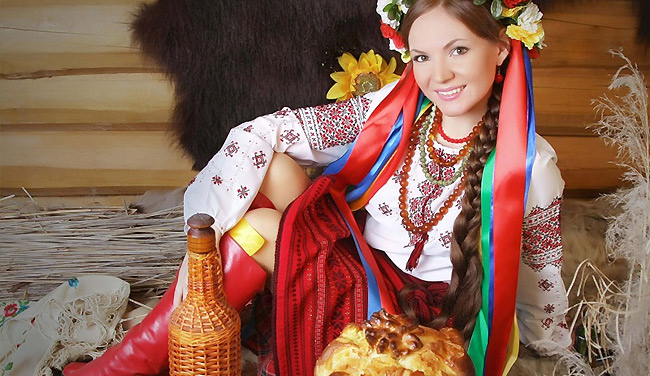 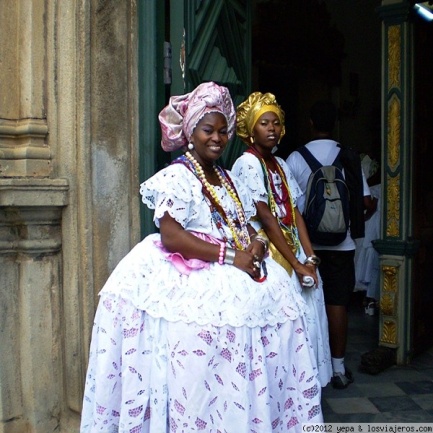  3                        4   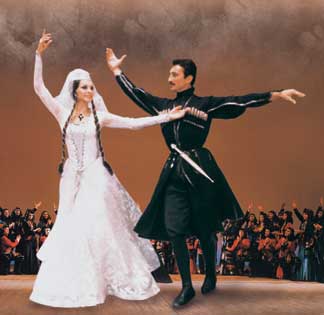 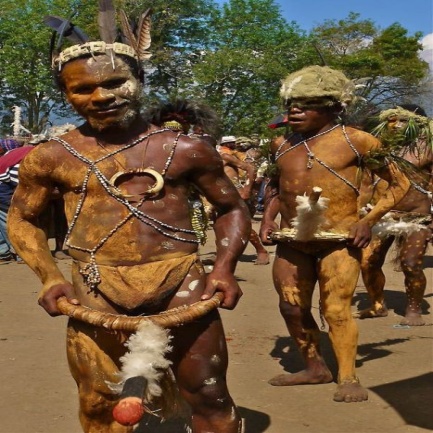  5                       6  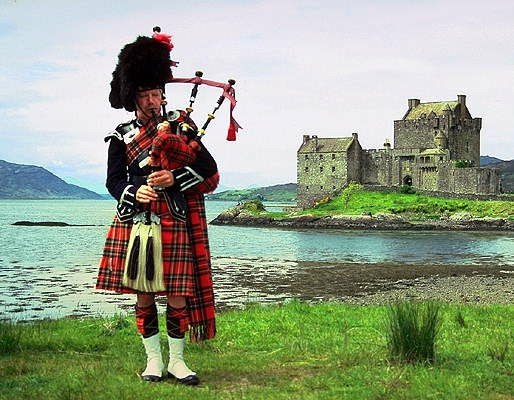 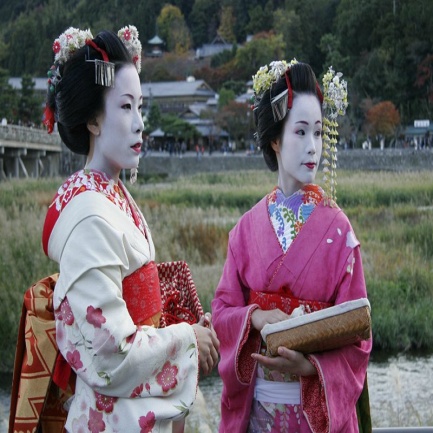 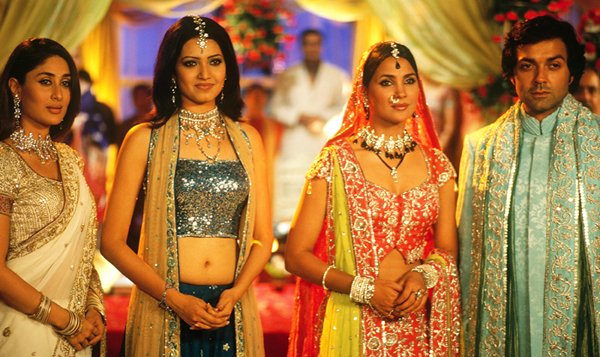                       9  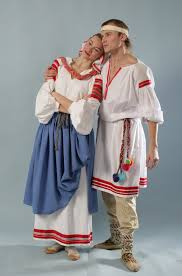 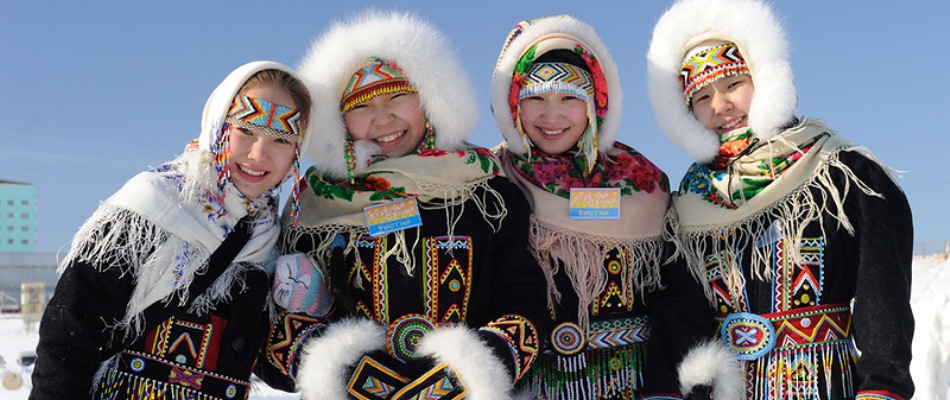 10                      11 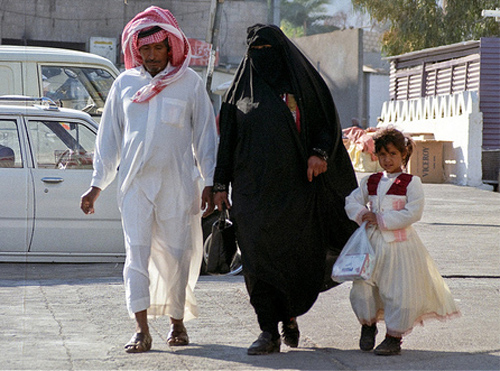 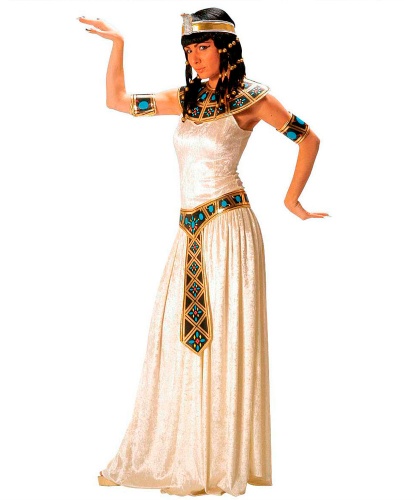  12                    13    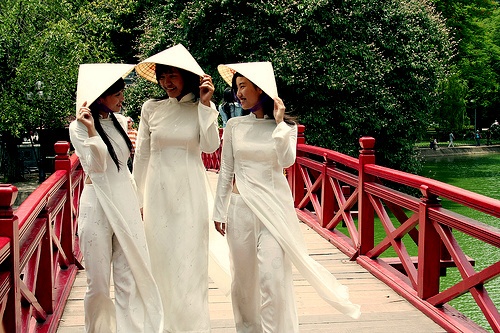 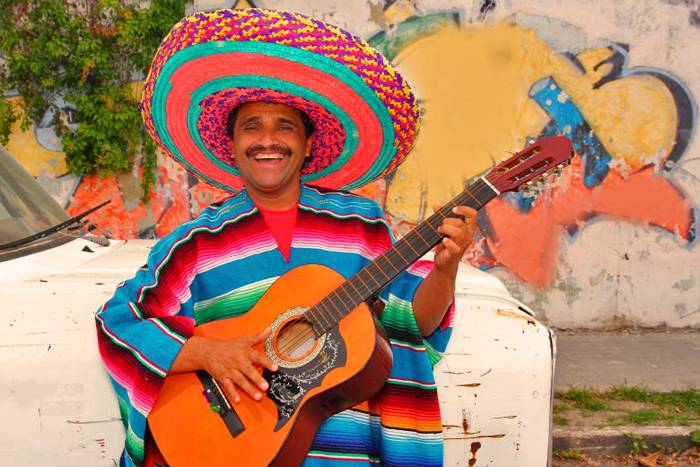            14      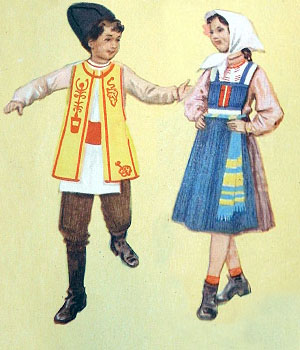 Відповіді до вікторини: 1 – Україна, 2 – Бразилія, 3 – Грузія, 4 – Папуа – Нова Гвінея, 5 – Шотландія, 6 – Японія, 7 – Індія, 8 – Білорусія, 9 – Якутія, 10 – ОАЕ, 11 – Єгипет, 12 – В’єтнам, 13 – Мексика, 14 – Молдавія. Методика діагностики рівня суб’єктивного контролю Дж. Роттера. (Адаптація Бажина Е.Ф., Голинкіної С.А., Еткінда А.М.)В основу визначення РСК особистості покладено 2 думки.1. Люди відрізняються між собою тим, як і де вони локалізують контроль над значимими для себе подіями. Можливі два протилежні типи такої локалізації: екстернальний і інтернальний. В першому випадку, людина вважає, що події, які з нею відбуваються, є наслідком дії зовнішніх сил – випадку, долі, інших людей і т.д. В іншому випадку людина інтерпретує важливі події, як результат власної діяльності. Будь-кому з нас властива певна позиція на відрізку, що тягнеться від ексернальності до інтернальності.2. Локус контролю, характерний для індивіда, універсальний стосовно будь-яких подій і ситуацій, з якими йому доводиться стикатися. Один і той самий тип контролю характеризує поведінку даної особистості у випадку невдач в сфері досліджень, причому це рівною мірою стосується різних областей соціального життя.Інструкція: Вам буде запропоновано 44 твердження, що стосуються різних сторін життя і ставлення до них.Оцініть, будь ласка, ступінь своєї згоди чи незгоди з наведеними твердженнями за 6-бальною шкалою:повна незгода – 3-2-1 +1 + 3 повна згодаІншими словами, поставте проти кожного твердження один з 6-ти запропонованих балів з відповідним знаком «+» (згода) чи « – » (незгода).Будьте, будь ласка, уважні і відверті. Бажаємо успіху!Текст опитувальника.1. Просування по службі більше залежить від вдалого збігу обставин, ніж від здібностей і зусиль людини.2. Більшість розлучень виникає через те, що люди не бажають пристосуватися одне до одного.3. Хвороба – діло випадку, якщо маєш захворіти, то нічого не вдієш.4. Люди стають самотніми через те, що самі не виявляють інтересу й доброзичливості до оточуючих.5. Здійснення моїх бажань, часто залежить вад везіння.6. Немає сенсу докладати зусилля для того, щоб завоювати симпатію інших людей.7. Зовнішні обставини – батьки і благополуччя – впливають на сімейне щастя не менше, ніж стосунки подружжя.8. Я часто відчуваю, що мало впливаю на те, що зі мною відбувається.9. Як правило, керівництво виявляється більш ефективним, коли повністю контролює дії підлеглих, а не покладається на їхню самостійність і відповідальність.10. Мої оцінки в школі часто залежали від випадкових обставин (наприклад, настрій вчителя), а не від моїх власних зусиль.11. Коли я будую плани, то я, в цілому, вірю, що зможу їх здійснити.12. Те, що багатьом людям здається удачею чи везінням, насправді є результатом довгих цілеспрямованих зусиль.13. Думаю, що правильний спосіб життя може більше допомогти здоров’ю, ніж лікарі і ліки.14. Якщо люди не підходять одне одному, то, як би вони не старалися, налагодити сімейне життя вони все одно не зможуть.15. Те добре, що я роблю, переважно, гідно оцінюється іншими.16. Діти виростають такими, якими їх виховують батьки.17. Думаю, що випадок чи доля не грають важливої ролі в моєму житті.18. Я стараюсь не планувати своє життя далеко наперед, тому що багато залежить від того, як складуться обставини.19. Мої оцінки в школі більше залежали від моїх зусиль і якості підготовки.20. В сімейних конфліктах я частіше відчуваю провину за собою, ніж за протилежною стороною.21. Життя більшості людей залежить від збігу обставин.22. Я надаю перевагу такому керівництву, при якому можна самостійно визначати, що і як робити.23. Думаю, що мій спосіб життя жодною мірою не є причиною моїх хвороб.24. Як правило, саме невдалий збіг обставин заважає людям добитися успіхів у своїй справі.25. Врешті-решт, за погане управління колективом відповідальні люди, які в ньому працюють.26. Я часто відчуваю, що нічого не можу змінити в стосунках, які склалися в сім’ї.27. Якщо я дуже захочу, то зможу.28. На зростаюче покоління впливає так багато різних обставин, що зусилля батьків щодо їх виховання, часто видаються даремними.29. Те, що зі мною відбувається, є справою моїх власних рук.30. Важко буває зрозуміти, чому керівники діють так, а не інакше.31. Людина, що не змогла добитися успіху в своїй роботі, швидше всього не проявила достатньо зусиль.32. Я переважно можу добитися від членів моєї сім’ї того, що я хочу.33. В неприємностях і невдачах, що були в моєму житті, частіше були винні інші люди, ніж я сам.34. Дитину завжди можна вберегти від застуди.35. В складних обставинах я вважаю, що краще почекати, поки проблеми вирішаться самі собою.36. Успіх є результатом наполегливої праці і мало залежить від удачі або везіння.37. Я відчуваю, що від мене більше, ніж від когось іншого, залежить щастя моєї сім’ї.38. Мені завжди було важко зрозуміти, чому я подобаюсь одним людям і не подобаюсь іншим.39. Я завжди вважаю за краще прийняти рішення і діяти самостійно, а не сподіватися на допомогу інших людей чи на долю.40. На жаль, заслуги людини часто залишаються невизнаними, не дивлячись на всі її зусилля.41. В сімейному житті бувають такі ситуації, які неможливо вирішити навіть при дуже сильному бажанні.42. Здібні люди, які не змогли реалізувати свої можливості, мають звинувачувати в цьому лише себе.43. Багато моїх успіхів стали можливими тільки завдяки допомозі інших людей.44. Багато невдач в моєму житті сталося від невміння, незнання чи ліні і мало що залежало від везіння чи невезіння.Ключ до методики.Результати по всьому тесту:Відповіді «так» на питання: 2, 4, 11, 12, 13, 15, 16, 17, 19, 20, 22, 25, 27, 29, 31, 32, 34, 36, 37, 39, 42, 43, 44.Відповіді «ні» на питання: 1, 3, 5, 6, 7, 8, 9, 10, 14, 18, 21, 23, 24, 26, 28, 30, 33, 35, 38, 40, 41.За такі відповіді по суб’єктивному контролю приписується по одному балу. Максимальне число балів, які досліджуваний може набрати по рівню розвитку суб’єктивного контролю дорівнює 44.Діагностика загального рівня комунікабельності (за В. Ряховським)Відповідно до розвинутого вище уявлення про комунікативну компетентність особистості, пропонуємо тест для діагностики різноманітних її проявів.Інструкція. За кожну відповідь «так» нараховується 2 бали, «інколи» – 1 бал, «ні» – 0 балів.Опитувальник1. Ви готуєтеся до робочої зустрічі. Чи може це вивести вас із звичної колії? 2. Чи не відкладаєте ви візит до лікаря аж доти, доки вже зовсім несила терпіти?3. Чи не викликає у вас невдоволення або збентеження доручення (у зв’язку із якоюсь нагодою) виступати перед публікою з доповіддю чи повідомленням?4. Ви маєте нагоду поїхати до міста, де ніколи ще не бували. Чи будете ви всіляко уникати цієї поїздки?5. Чи любите ви ділитися своїми переживаннями з іншими?6. Чи дратує вас прохання незнайомої людини (показати дорогу, назвати час, відповісти на якесь запитання тощо)?7. Чи вірите ви в існування проблеми «батьків і дітей» і у те, що людям різних поколінь важко порозумітися?8. Чи не посоромитеся ви нагадати знайомому, що він забув повернути 50 гривень, які ви позичили йому кілька місяців тому?9. У кафе вам подали недоброякісну страву. Чи змовчите ви, лише незадоволено відсунувши тарілку?10. У ситуації один-на-один з незнайомою людиною ви не розпочнете бесіду самі і вам не сподобається, якщо першою заговорить вона. Чи це так?11. Вас жахає будь-яка довга черга (у магазині, бібліотеці, касі кінотеатру тощо). Вам легше відмовитися від свого наміру, ніж встати у хвіст і нудитися в очікуванні?12. Чи боїтеся ви брати участь у залагодженні конфліктної ситуації?13. У вас є власні, суто індивідуальні критерії оцінювання творів літератури, мистецтва, культури, ніяких «чужих» думок з цього приводу ви не приймаєте. Це так?14. Почувши явно помилкову точку зору з добре відомого вам питання, ви, скоріше за все, промовчите?15. Чи викликає у вас невдоволення прохання знайомих допомогти розібратися в якійсь проблемі чи навчальній темі?16. Вам легше формулювати свою точку зору (думку, оцінку) у письмовій формі, ніж в усній?Обробка даних: Визначте загальну суму балів, яку ви набрали, відповідаючи на запитання тесту.Інтерпретація результатів.32 – 30 болів. Ви некомунікабельні, і це ваша біда, оскільки саме ви, передусім, страждаєте від цього. Однак і близьким людям нелегко. На вас важко покластися в справі, яка потребує групових зусиль. Намагайтеся бути більш комунікабельними, контролюйте себе.29 – 25 балів. Ви замкнуті, неговіркі, віддаєте перевагу самотності, і тому у вас, мабуть, мало друзів. Нова робота та необхідність нових контактів якщо і не призводять вас до паніки, то надовго виводять з рівноваги. Ви знаєте цю особливість свого характеру і часто буваєте незадоволені собою. Однак не обмежуйтеся лише цим, оскільки саме від вас залежить змінити ці особливості характеру. Хіба не буває так, що чимось захопившись, ви «несподівано» стаєте розкутими та комунікабельними? Варто лише постаратися.24 – 19 балів Ви певною мірою товариські, у знайомій обстановці почуваєте себе цілком упевнено. Нові проблеми вас не лякають, однак з новими людьми ви сходитеся обережно, неохоче берете участь у суперечках і диспутах. У ваших висловленнях часом занадто багато сарказму без усякої на те підстави. Усі ці недоліки у вашій владі.18 – 14 балів. У вас нормальна комунікабельність. Ви допитливі, охоче слухаєте цікавого співрозмовника, досить терплячі в спілкуванні з іншими, відстоюєте свою позицію без зайвої запальності. Без неприємних переживань йдете на зустріч з новими людьми. У той же час ви не любите гучних компаній, екстравагантних витівок та багатослів’я – усе це вас дратує.13 – 9 балів. Ви дуже товариські (часом, мабуть, навіть надміру), зацікавлені, говіркі, любите висловлюватися з різних питань, що, часом, дратує інших. Охоче знайомитеся з новими людьми, нікому не відмовляєте в проханнях, хоча не завжди можете їх виконати. Буває, що ви виходите з себе, однак швидко відходите. Чого вам бракує, так це посидючості, терпіння і відваги при зустрічі із серйозними проблемами. При бажанні, однак, ви зможете змусити себе не відступати.8 – 4 бали. Товариськість «б’є з вас ключем». Ви завжди в курсі всіх справ. Любите брати участь у дискусіях, хоча серйозні теми можуть викликати у вас нудьгу. Охоче висловлюєтесь, навіть якщо ваше уявлення про проблему більш ніж поверхове. Усюди почуваєте себе «в своїй тарілці». Беретеся за будь-яку справу, хоча далеко не завжди можете її успішно довести до завершення. З цієї причини люди ставляться до вас із деяким побоюванням і сумнівами. Задумайтеся над цим.З бали і менше. Ваша комунікабельність має хворобливий характер. Ви балакучі, багатослівні, втручаєтеся в справи, що не мають до вас ніякого відношення, беретеся судити про проблеми, в яких зовсім некомпетентні. Через це ви часто буваєте причиною різного роду конфліктів. Вам необхідно зайнятися самовихованням!Ситуації вибору У міську школу до 6-Б класу прийшов навчатися хлопчик Ален, емігрант із Демократичної Республіки Конго: його мама українка розлучилася з татом африканцем. Учителька посадила його з українською дівчинкою Катериною. На перерві учениця попросила вчительку пересадити від неї чорношкірого учня. Які дії педагога ви вважаєте правильними:а) пересадити чорношкірого хлопчика від Катерини, а краще, взагалі – посадити самого;б) пересадити Катерину до іншого учня, а Алена залишити сидіти на цьому місці;в) віч-на-віч пояснити Катерині, що Ален – звичайний хлопчик, такий самий, як і вона, що він не заподіє їй шкоди, а навпаки – дуже хоче дружити з українськими дітьми.До магазину побутової хімії зайшли чорношкірі мама і донька, які розуміють українську мову. Вони обирали мило, шампунь, а поряд із ними стояла продавець-консультант і допомагала. До них підійшла бабуся, і промовила: «Навіщо їм митися, все одно будуть чорні?». Як відреагувати продавцю-консультанту на дану репліку:а) усміхнутися на невдалий жарт, і продовжити працювати;б) зробити вигляд, що нічого не почула;в) зробити зауваження жорстокій бабусі, захистивши покупців.В актовій залі відбувався урочистий захід. Коли зазвучав гімн, усі присутні піднялися, а Олеся сиділа непорушно. Вона чудово розуміла, що треба підвестися, коли лунає державний гімн, але навмисно продовжувала сидіти. Як би ви відреагували, якби знаходилися поруч із дівчинкою:а) штовхнув би ліктем дівчину, щоб негайно встала;б) звернувся б пошепки: «Олесю, підведися, лунає гімн!»;в) після заходу запитав у дівчинки, чим зумовлений такий протест, спробував би пояснити, що гімн – це святиня, і так не роблять справжні українці.У класі оголошено тиждень національної культури. Українські учні прийшли у вишиванках, пригощали одне одного варениками і пиріжками. Єврейський хлопчик Ліор пришов у кипі (єврейський чоловічий головний убір) та приніс мацу (єврейський хліб). Учні почали глузувати з однокласника, викинувши шматочки відкушеної маци. Хлопчик засмутився, йому стало ніяково. Які дії класного керівника, по-вашому, найбільш правильні у такій ситуації:а) викинути в смітник надкушений вареник на знак підтримки єврейського хлопчика;б) зробити зауваження українським учням у різкій формі;в) відкусити шматочок маци, і сказати, що дуже смачно і не калорійно, провести роз’яснювальну роботу з учнями про традиції єврейського народу.Азербайджанський хлопчик Айрат, учень 7 класу, попросив у однокласника мобільний телефон, щоб зателефонувати матері. Випадково телефон упав на підлогу, але не розбився. Як ви відреагуєте на таке, якщо ви – власник телефону:а) влаштую скандал і скажу в грубій формі все, що думаю про нього і його націю;б) пробачу, але більше не буду нічим ділитися з «такою роззявою»;в) скажу: «нічого страшного, з ким не буває?!»     Оцінюємо отримані результати: а) – 1 бал, б) – 2 бали, в) – 3 бали.Підраховуємо загальну кількість балів:5 балів – ви досить категорична, негнучка, нетерпима до інших людина. Маючи таку позицію, ризикуєте залишитися самотнім! Розпочніть з обдумування такого вислову: «Всі люди різні – не кращі й не гірші, а просто різні».6-10 балів – характеризуєтесь як дещо відсторонена особистість із життєвим принципом «Моя хата – скраю, я нічого не знаю» або маєте велику витримку щодо поведінки, думок, традицій інших людей. По-перше, намагайтеся визначити межу вашої терпимості! По-друге, зважте, аби вас не називали надто байдужою людиною.11-15 балів – прийміть вітання! Ви – толерантна особистість, цінуєте людей, поважаєте їхні почуття, переконання, незалежно від того, чи збігаються вони з вашими. Зберігайте «своє обличчя»!   Тест: «Міжкультурна комунікабельність»1. У вільний час я намагаюся бути серед своїх друзів, не зважаючи на їхню національність.2. Довіра до людей інших національностей найчастіше призводить до неприємностей.3. У житті головне самостійність і незалежність, ніж уміння розуміти людей інших національностей.4. Я люблю галасливі і веселі компанії людей різних національностей.5. Я добре запам’ятовую імена та обличчя нових знайомих, незалежно від їхньої національності.6. У мене часто виникає бажання допомогти людям інших національностей.7. Мені важко вести себе з представниками інших культур природньо і невимушено.8. Я люблю щось організовувати для інших.9. Мене дратують відвертість і багатослівність деяких людей інших національностей.10. Часто я можу зрозуміти настрої і бажання незнайомих мені людей інших культур.11. Я зазвичай важко знайомлюся і сходжуся з новими людьми, особливо, якщо вони іншої національності.12. Мене мало цікавить особисте життя моїх знайомих, якої б національності вони не були.Використовуючи наведений нижче «Ключ», проведіть аналіз отриманих результатів: +1,4,5,6,8; –2,3,7,9,10,11,12.Результат вище 9 балів вважається високим і свідчить про достатньо виражену готовність до спілкування. Ви вмієте контактувати з людьми, розуміти їх. У вас розвинене почуття співпереживання. Ви нудьгуєте в самоті, і вам краще, затишніше у колі друзів, знайомих і навіть незнайомих людей. Ви готові до співпраці, дбайливі, уважні і навіть у конфлікті доброзичливі.Сума збігів менше 5 балів не вважається поганою. Просто вам цікавіше і краще бути одному або тільки з близькими людьми. У спілкуванні ви ввічливі, коректні, але в меншій мірі природні, вільні. Якщо є бажання, то вам слід подумати про розвиток у себе здатності і вміння спілкуватися.Графічна методика «Кактус»Мета: дослідження емоційно-особистісної сфери дитини.При проведенні діагностики випробуваному видається аркуш паперу форматом А4 і простий олівець. Можливий варіант з використанням кольорових олівців восьми «люшерівських» кольорів, тоді при інтерпретації враховуються відповідні показники тесту Люшера.Інструкція: «На аркуші паперу намалюй кактус – таким, яким ти його собі уявляєш». Питання та додаткові пояснення не допускаються.Обробка даних.При обробці результатів беруться до уваги дані, що відповідають усім графічним методам, а саме:просторове положеннярозмір малюнкахарактеристика лінійсила натиску на олівецьКрім того, враховуються специфічні показники, характерні саме для даної методики:характеристика «образу кактуса» (дикий, домашній, жіночний і т. д.)характеристика манери малювання (промальований, схематичний тощо).характеристика голок (розмір, розташування, кількість).Інтерпретація результатів: за результатами опрацьованих даних по малюнку можна діагностувати якості особистості випробуваної дитини.Агресивність – наявність голок, особливо їх велика кількість. Сильно стирчать, довгі, близько розташовані одна з одною голки відображають високу ступінь агресивності.Імпульсивність – уривчасті лінії, сильний натиск.Егоцентризм, прагнення до лідерства – великий малюнок, розташований у центрі аркуша.Невпевненість у собі, залежність – маленький малюнок, розташований внизу аркуша.Демонстративність, відкритість – наявність виступаючих відростків в кактусі, химерність форм.Скритність, обережність – розташування зигзагів по контуру або всередині кактуса.Оптимізм – зображення «радісних» кактусів, використання яскравих квітів у варіанті з кольоровими олівцями.Тривожність – переважання внутрішнього штрихування, переривчасті лінії, використання темних кольорів у варіанті з кольоровими олівцями.Жіночність – наявність м’яких ліній і форм, прикрас, кольорів.Экстравертованість – наявність на малюнку інших кактусів або квітів.Інтровертованість – на малюнку зображено тільки один кактус.Прагнення до домашнього захисту, почуття сімейної спільності – наявність квіткового горщика на малюнку, зображення домашнього кактуса.Відсутність прагнення до домашнього захисту, почуття самотності – зображення дикорослого, пустельного кактуса.Після завершення малюнка дитині в якості доповнення можна поставити питання, відповіді на які допоможуть уточнити інтерпретацію:Цей кактус домашній чи дикий? Цей кактус сильно колеться? Його можна помацати? Кактусу подобається, коли за ним доглядають, поливають, підживлюють? Кактус росте один або з якоюсь рослиною по сусідству? Якщо зростає з сусідом, то, яка це рослина? Коли кактус підросте, то, як він зміниться (голки, обсяг, відростки)?СлонПроективна методика на виявлення агресивностіІснують різні методи діагностики, що дозволяють оцінити фізичний, моральний, емоційний стан людини. Один з таких методів – дослідження людини за допомогою проективного тесту «Слон». Отже, дайте досліджуваному аркуш паперу і попросіть намалювати слона. Малюючи слона, автор фактично малює себе, свої проблеми і своє бачення життя. Якщо у слона добре промальовані вуха, очі, рот, кінчик хобота, словом, усе те. що пов’язано з органами чуття, значить, намалювала його людина досить чуйна до життя, яка вміє бачити і чути. Органи чуттів хоч і зображені, але зображено недбало, абияк промальований хобот. І дуже важлива деталь – на ногах слона немає нігтів. Це вірна ознака, що людина не акуратна, не охайна, не звертає особливої уваги на якість життя, не дуже уважна до деталей.Якщо ще й ноги промальовані недбало, це свідчення того, що людина інфантильна. Загальний обрис малюнка логічний, пропорційний, збігається із загальним виглядом реального слона. Значить, у того, хто малював, є почуття міри, він уміє комплексно підходити до життя, знає, що таке гармонія.Всі чотири ноги однакової довжини. Це означає, що людина стоїть в житті досить стійко, звикла сподіватися в основному тільки на себе і відчуває себе впевнено і стабільно. Якщо в слона округла голова, взагалі в самому малюнку багато округлостей. Округлість вказує на наявність енергій жіночого принципу – це м’якість, ніжність, доброта. Великі, задерті вгору бивні вказують на можливість і готовність постояти за себе. Якщо бивні хоч і промальовані, але маленькі і не задерті вгору – це свідчить про не агресивність того, хто малював.Прямо за головою, де у слона голова переходить у тулуб, бачимо виїмку Якщо вона вималювна, то це означає, що автор малюнка – чутлива людина, йому багато про що хотілося б забути в житті. Якщо хвіст і хобот опущені вниз, то це вказує на флегматичний темперамент. Але якщо разом із цим в малюнку є багато всіляких округлостей, можна припустити, що автор схильний до частої зміни настрою.Якщо вуха слона намальовані в спокійному стані, що важливо для висновку про врівноважений або неврівноважений характер, то слід звернути увагу на такі моменти: якщо у слона вуха підняті вгору – не виключено, що автор малюнка постійно стривожений, чекає від життя каверз і негараздів. Якщо ж слон намальований з піднятими вгору вухами, піднятими бивнями, витягнутим хвостом і задертим догори хоботом – людина характеризується зайвою нервозністю, агресивністю. Її треба заспокоїти, прищепити думку, що світ – це не завжди джунглі і навряд чи потрібно бути надмірно настороженим.Слони можуть бути абсолютно різними. Якщо ви задастеся метою поміркувати на цю тему, то пориньте у світ символів, що утворюють «слона». Досліджуючи малюнок з прикладною метою, виявляючи для цього емоційні властивості того, хто малював, риси його характеру, – ми можемо побачити, що слон може бути ніжним, може бути стійким в житті, а може бути незадоволеним, нетовариським, агресивним.Тест«Чи виявляєш ти миролюбність»(за матеріалами О. Асмолова)Виявляти миролюбність – це означає розуміти одне одного, допомагати одне одному, ставитися з терпінням і повагою до людей, щоб разом будувати мирне майбутнє. Обери ту відповідь, яку ти вважаєш правильною, і порахуй, скільки виявилося букв «б».1. Для того, щоб не було війни...а) Неможливо нічого зробити, оскільки війни будуть завжди!б) Треба розуміти, чому вони відбуваються.2. В університеті говорять про героїв, які виявили мужність...а) Це тебе не цікавить.б) Тобі цікаво дізнатися про цих героїв. 3. Ти протистоїш насиллю...а) Насиллям.б) Ти приєднуєшся до інших людей, щоб сказати «НІ».4. Один товариш тебе зрадив...а) Ти мстиш йому.б) Ти намагаєшся порозумітися з ним.5. Коли говорять про дітей, які постраждали через війни...а) Ти про це почув і забув.б) Ти шукаєш можливість для того, щоб виявити з ними солідарність. 6. Ти незгодний з кимось...а) Ти не даєш йому можливості говорити.б) Ти все-таки слухаєш його.7. На практичному занятті ти вже відповів...а) Тобі хочеться відповідати ще.б) Ти надаєш можливість іншим відповісти. 8. Тобі пропонують листуватися з яким-небудь іноземцем...а) Ти не відчуваєш ані потреби листуватися, ані потреби ділитися думками і мріями.б) Ти хочеш листуватися, щоб поділитися з ним своїми думками й мріями.Відповіді:Якщо у тебе одні «б»: Прекрасно! Ти проявляєш високий рівень миролюбності. Ти – громадянин світу, відповідальний і солідарний, активний діяч. Поясни своїм друзям, як тобі це вдається.Якщо ж у тебе від 3 до 7 «б»: Так! Ти не дуже миролюбний. Ти занадто прагнеш нав’язати свої ідеї, але не проявляєш допитливість і у тебе гарна уява. Використовуй ці якості для боротьби з агресивністю і ворожістю!Якщо у тебе менше 3-х «б»: Ти зовсім не миролюбний! Хоча якби ти був налаштований більш оптимістично і тобі подобалось диспутувати, ти міг би стати значно щасливішим! Спробуй докласти ще трішки зусиль!Проективна методика «Будиночок для Ельфа»на довіруІнструкція. Перед вами шматочок лісового пейзажу і маленький ельф, який шукає будиночок. Ваше завдання дуже просте – намалюйте йому будиночок!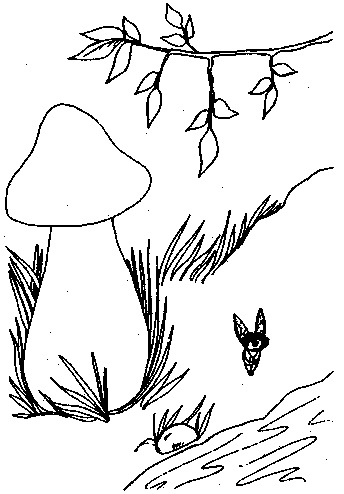 Ключ до тесту, інтерпретація. Перш за все подивіться, де саме ви намалювали будиночок для ельфа. Вибір місця дуже важливий, він показує, як ви ставитеся до людей, довіряєте ви їм або ні. Якщо ви намалювали будиночок на гілці дерева, на кшталт шпаківні, то це говорить про вашу відкритість до світу, по натурі своїй ви оптиміст і щиро вірите в те, що хороших людей в світі значно більше, ніж поганих. Якщо ваш будиночок висить на гілці, як гамак або авоська, то це показує вашу готовність йти на контакт, вашу віру в порядність людей. При цьому ваш рівень довіри реалістичний, обгрунтований, ваш принцип: «довіра – річ хороша, але без обережності не обійтися».Якщо ви намалювали для ельфа будиночок всередині гриба, це говорить про вашу обережність і розсудливість, ви ніколи не купитеся ні на яку авантюру, у вас є справжні друзі, перевірені часом і спільними випробуваннями. Якщо в будиночку є віконця, то це говорить про те, що ви не проти спілкування з людьми. Чим віконець більше, тим з більшою готовністю ви заводите нових друзів.Будиночок біля річки вказує на вашу романтичність. Ви схильні помічати в людях їхні позитивні якості, вірите у все найкраще і світле і це прекрасно, але у вашому житті буде менше розчарувань якщо ви дасте іншим право на помилку. Якщо ви зобразили будиночок у траві, то можна припустити, що ви практична і впевнена в собі людина і знаєте, чого вам чекати від життя. Ви вмієте долати труднощі і не боїтеся жити.Якщо ви намалювали ельфові землянку, влаштувавши будиночок у пагорбі, можливо, вас колись обманули, зрадили або образили, і відтоді ви мало довіряєте людям. Однак, якщо вхід у землянку досить широкий і присутні вікна, то це означає, що ви вже на шляху до душевного зцілення.Тест К. Томаса «Стратегія поведінки в конфліктній ситуації»(адаптований Н. Грішиною)Науковці виділяють п’ять способів регулювання конфліктів, позначені відповідно до двох основоположних вимірювань (кооперація і напористість):1. Змагання (конкуренція) – прагнення будь-якою ціною досягти своїх інтересів.2. Пристосування – принесення в жертву власних інтересів заради іншого.3. Компроміс – угода на основі взаємних поступок; пропозиція варіанту, що знімає існуючу суперечність.4. Уникнення – відсутність прагнення до кооперації і відсутність тенденції до досягнення власної мети.5. Співпраця – учасники ситуації приходять до альтернативи, що повністю задовольняє інтереси обох сторін.У опитувальнику по виявленню типових форм поведінки К. Томас описує кожен з п’яти перерахованих можливих варіантів 12 думками про поведінку індивіда в конфліктній ситуації. У різних поєднаннях вони згруповані в 30 пар, в кожній з яких респонденту пропонується вибрати ту думку, яка є найбільш типовою для характеристики його поведінки.Відповіді на питання заносяться в бланк.Інструкція: Перед вами ряд тверджень, які допоможуть визначити деякі особливості вашої поведінки. Тут не може бути відповідей «правильних» або «помилкових». Люди різні, і кожен може висловити свою думку.Є два варіанти, А і В, з яких ви повинні вибрати один, більшою мірою відповідний вашим поглядам, вашій думці про себе. У бланку для відповідей поставте виразний хрестик відповідно одному з варіантів (А або В) для кожного затвердження. Відповідати треба якомога швидше.Текст опитувальника1. А. Деколи я надаю можливість іншим узяти на себе відповідальність щодо рішення суперечливого питання. В. Замість того, щоб обговорювати, в чому ми розходимося, я прагну звернути увагу на те, з чим ми обидва згодні.2. А. Я прагну знайти компромісне рішення.В. Я намагаюся улагодити справу з урахуванням всіх інтересів іншого і моїх власних.3. А. Зазвичай, я наполегливо прагну добитися свого.В. Я прагну заспокоїти іншого і, головним чином, зберегти наші стосунки.4. А. Я прагну знайти компромісне рішення.В. Деколи я жертвую своїми власними інтересами заради інтересів іншої людини.5. А. Улагоджуючи спірну ситуацію, я весь час стараюся знайти підтримку у іншого. В. Я прагну зробити все, щоб уникнути даремної напруженості.6. А. Я намагаюся уникнути неприємностей для себе. В. Я прагну добитися свого.7. А. Я прагну відкласти рішення спірного питання, щоб із часом вирішити його остаточно. В. Я вважаю за можливе в чомусь поступитися, щоб добитися іншого.8. А. Зазвичай, я наполегливо прагну добитися свого.В. Я насамперед прагну ясно визначити те, в чому полягають всі інтереси, що торкнулися моєї ситуації.9. А. Думаю, що не завжди варто хвилюватися через якісь розбіжності. В. Я докладаю зусилля, щоб добитися свого.10. А. Я твердо прагну досягти свого.В. Я намагаюся знайти компромісне рішення.11. А. Спочатку я прагну чітко визначити, в чому полягають всі порушені спірні питання. В. Я прагну заспокоїти іншого і, головним чином, зберегти наші відносини.12. А. Часто я уникаю займати позицію, яка може викликати спори. В. Я даю можливість іншому в чомусь залишитися при своїй думці, якщо він теж йде назустріч мені.13. А. Я пропоную середню позицію.В. Я наполягаю, щоб було зроблено.14. А. Я повідомляю іншому свою точку зору і питаю про його погляди. В. Я намагаюся показати іншому логічні переваги моїх поглядів.15. А. Я прагну заспокоїти іншого і, головним чином, зберегти наші стосунки. В. Я прагну зробити так, щоб уникнути напруженості.16. А. Я прагну не зачепити відчуттів іншого.В. Я намагаюся переконати іншого в перевагах моєї позиції.17. А. Зазвичай, я наполегливо прагну добитися свого.В. Я прагну зробити все, щоб уникнути даремної напруженості.18. А. Якщо це зробить іншого щасливим, дам йому можливість наполягти на своєму. В. Я даю можливість іншому в чомусь залишитися при своїй думці, якщо він також йде мені назустріч.19. А. Спочатку я прагну ясно визначити те, в чому полягають всі порушені питання і інтереси. В. Я прагну відкласти рішення спірного питання з тим, щоб з часом вирішити його остаточно.20. А. Я намагаюся негайно подолати наші розбіжності. В. Я прагну знайти якнайкраще поєднання вигод і втрат для обох сторін.21. А. Ведучи переговори, я прагну бути уважним до бажань іншого. В. Я завжди схиляюся до прямого обговорення проблеми і їх сумісного рішення.22. А. Я намагаюся знайти позицію, яка знаходиться посередині між моєю позицією і точкою зору іншої людини. В. Я відстоюю свої бажання.23. А. Як правило, я стурбований тим, щоб задовольнити бажання кожного з нас. В. Деколи я надаю можливість іншим узяти на себе відповідальність за рішення спірного питання.24. А. Якщо позиція іншого здається мені дуже важливою, я постараюся піти назустріч його бажанням. В. Я прагну переконати іншого прийти до компромісу.25. А. Я намагаюся показати іншому логічні переваги моїх поглядів. В. Ведучи переговори, я прагну бути уважним до бажань іншого.26. А. Я пропоную середню позицію.В. Я майже завжди стурбований тим, щоб задовольнити бажання кожного з нас.27. А. Часто я уникаю займати позицію, яка може викликати суперечку. В. Якщо це зробить іншого щасливим, я дам йому можливість наполягти на своєму.28. А. Зазвичай, я наполегливо прагну добитися свого.В. Улагоджуючи ситуацію, я, зазвичай, прагну знайти підтримку в іншого.29. А. Я пропоную середню позицію.В. Думаю, що не завжди варто хвилюватися через певні розбіжності у поглядах.30. А. Я прагну не зачепити почуттів іншого.В. Я завжди займаю таку позицію в спірному питанні, щоб ми спільно з іншою людиною могли добитися успіху.Бланк опитувальникаКлюч до опитувальника1. Суперництво: ЗА, 6В, 8А, 9В, 10А, 13В, 14В, 16В, 17А, 22В, 25А, 28А.2. Співпраця: 2В, 5А, 8В, ПА, 14А, 19А, 20А, 21В, 23В, 26В, 28В, 3. Компроміс: 2А, 4А, 7В, 10В, 12В, 13А, 18В, 22А, 23А, 24В, 26А, 29А.4. Уникнення: 1А, 5В, 6А, 7А, 9А, 12А, 15В, 17В, 19В, 20В, 27А, 29В.5. Пристосування: 1В, ЗВ, 4В, 11В, 15А, 16А, 18А, 21 А, 24А, 25В, 27В, 30А.Обробка результатівУ ключі кожна відповідь А або В дає уявлення про кількісний вираз: суперництва, співпраці, компромісу, уникнення і пристосування. Якщо відповідь збігається з вказаною в ключі, привласнюється значення 1, якщо не збігається, то привласнюється значення 0. Кількість балів, набраних індивідом за кожною шкалою, дає уявлення про вираженість у нього тенденції до прояву відповідних форм поведінки в конфліктних ситуаціях. Тест Т. Лірі «Взаємини в малих групах»Дана методика розроблена Т. Лірі (1954 р.) і призначена для дослідження уявлень суб’єкта про себе й ідеальне «Я», а також для вивчення взаємовідносин в малих групах. З її допомогою виявляється переважаючий тип відносин до людей в самооцінці та взаємооцінці. При цьому виділяється два чинники: домінування-підпорядкування і дружелюбність-агресивність (ворожість).Саме ці фактори визначають загальне враження про людину в процесі міжособистісного сприйняття.В залежності від відповідних показників виділяються ряд орієнтацій – типів ставлення до оточуючих. Робляться висновки про вираженості типу, про ступінь адаптованості поведінки – ступеню відповідності (невідповідності) між цілями і досягнутими в процесі діяльності результатами. Дуже велика неадаптивність поведінки (при аналізі результатів, що виділяється червоним кольором) може свідчити про невротичні відхилення, дисгармонію у сфері прийняття рішень або бути результатом будь-яких екстремальних ситуацій.Методика може використовуватися як для самооцінки, так і для оцінки спостережуваної поведінки людей («збоку»). В останньому випадку випробуваний відповідає на питання, як би за іншу людину, грунтуючись на своєму уявленні про неї. Підсумовуючи результати такого тестування різних членів групи (наприклад, трудового колективу), можна скласти узагальнений «уявний» портрет будь-якого її члена, наприклад, лідера. І робити висновки про ставлення до нього інших членів групи.Теоретичні основиМетодика створена Т. Лірі, Р. Лефоржем, Р. Сазеком у 1954 р. і призначена для дослідження уявлень суб’єкта про себе та його ідеальний образ «Я», а також для вивчення взаємовідносин у малих групах. За допомогою даної методики виявляється переважаючий тип відносин до людей в самооцінці та взаємооцінці.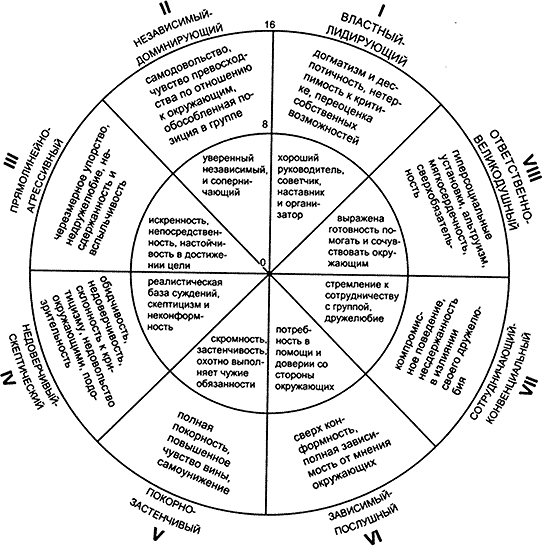 При дослідженні міжособистісних відносин найчастіше виділяються два чинники: домінування-підпорядкування і дружелюбність-агресивність. Саме ці фактори визначають загальне враження про людину в процесі міжособистісного сприйняття. Вони названі М. Аргайлом в числі головних компонентів при аналізі стилю міжособистісної поведінки і за змістом можуть бути співвіднесені з двома з трьох головних осей семантичного диференціала Ч. Осгуда: оцінка і сила. У багаторічному дослідженні, проведеному американськими психологами під керівництвом Б. Бейлза, поведінка члена групи оцінюється за двома змінними, аналіз яких здійснюється в тривимірному просторі, утвореному трьома осями: домінування-підпорядкування, дружелюбність-агресивність, емоційність-аналітичність.Для представлення основних соціальних орієнтацій Т. Лірі розробив умовну схему у вигляді кола, розділеного на сектори. У цьому колі по горизонтальній і вертикальній осях позначені чотири орієнтації: домінування-підпорядкування, дружелюбність-ворожість. У свою чергу ці сектори розділені на вісім – відповідно більш приватних відносин. Для ще тоншого опису круг ділять на 16 секторів, але частіше використовуються октанти, певним чином орієнтовані щодо двох головних осей.Схема Т. Лірі заснована на припущенні, що чим ближче виявляються результати випробовуваного до центру кола, тим сильнішим є взаємозв’язок цих двох змінних. Сума балів кожної орієнтації переводиться в індекс, де домінують вертикальна (домінування-підпорядкування) і горизонтальна (дружелюбність-ворожість) осі. Відстань отриманих показників від центру кола вказує на адаптивність або екстремальність інтерперсональної поведінки.Опитувальник містить 128 оціночних суджень, з яких в кожному з 8 типів відносин утворюються 16 пунктів, упорядкованих по висхідній інтенсивності. Методика побудована так, що судження, спрямовані на з’ясування якого-небудь типу відносин, розташовані не підряд, а особливим чином: вони групуються по 4 і повторюються через рівну кількість визначень. При обробці підраховується кількість відносин кожного типу.Т. Лірі пропонував використовувати методику для оцінки за спостережуваною поведінкою людей, тобто поведінки в оцінці оточуючих («збоку»), для самооцінки, оцінки близьких людей, для опису ідеального «Я». Згідно з цими рівнями діагностики змінюється інструкція для відповіді. Різні напрями діагностики дозволяють визначити тип особистості, а також зіставляти дані за окремими аспектами. Наприклад, «соціальне «Я», «реальне «Я», «мої партнери» і т. д.Процедура проведенняІнструкціяВам будуть представлені судження, що стосуються характеру людини, його взаємин з оточуючими людьми. Уважно прочитайте кожне судження і оцініть, чи відповідає вона Вашому уявленню про себе.Поставте на бланку відповідей знак «+» напроти номерів тих визначень, які відповідають Вашому уявленню про себе, і знак « – » напроти номерів тих тверджень, які не відповідають Вашому уявленню про себе. Намагайтеся бути щирим. Якщо немає повної впевненості, знак « + » не ставте.Після оцінювання свого реального «Я», знову прочитайте всі судження і відмітьте ті з них, які відповідають Вашому уявленню про те, яким Вам, на Вашу думку, слід було б бути в ідеалі.Якщо необхідно оцінити особистість когось іншого, то дається додаткова інструкція: таким же чином, як і в перших двох варіантах, дайте оцінку особистості Вашого керівника (колеги, підлеглого: 1. «Мій керівник, такий, який він є насправді»; 2. «Мій ідеал керівника»).Методика може бути представлена респонденту або списком (за алфавітом або у випадковому порядку), або на окремих картках. Йому пропонується вказати ті твердження, які відповідають його уявленню про себе, відносяться до іншої людини або його ідеалу.Обробка результатівНа першому етапі обробки даних проводиться підрахунок балів за кожною октантою за допомогою ключа до опитувальника.КлючАвторитарний: 1 - 4, 33 - 36, 65 - 68, 97 - 100.Егоїстичний: 5 - 8, 37 - 40, 69 - 72, 101 - 104.Агресивний: 9 - 12, 41 - 44, 73 - 76, 105 - 108.Підозрілий: 13 - 16, 45 - 48, 77 - 80, 109 - 112.Підпорядковується: 17 - 20, 49 - 52, 81 - 84, 113 - 116.Залежний: 21 - 24, 53 - 56, 85 - 88, 117 - 120.Доброзичливий: 25 - 28, 57 - 60, 89 - 92, 121 - 124.Альтруїстичний: 29 - 32, 61 - 64, 93 - 96, 125 - 128.На другому етапі отримані бали переносяться на діаграму, при цьому відстань від центру круга відповідає числу балів по даній октанті (мінімальне значення – 0, а максимальне – 16). Кінці таких векторів з’єднуються і утворюють профіль, що відображає уявлення про особистість цієї людини. Окреслений простір заштриховується. Для кожного речення будується окрема діаграма, на якій воно характеризується за вираженості ознак кожної октанти.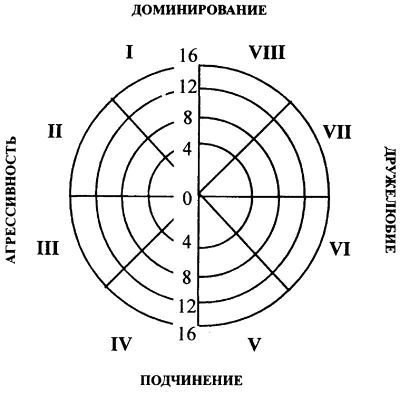 ПсихограмаНа третьому етапі за допомогою формул визначаються показники по двом основним параметрам «Домінування» і «Дружелюбність»:Домінування = (I - V) + 0,7 х (VIII + II - IV - VI)Дружелюбність = (VII - III) + 0,7 х (VIII - II - IV + VI)Таким чином, система балів з 16 міжособистісними змінними перетворюється в два цифрові індекси, які характеризують уявлення суб’єкта за зазначеними параметрами.У результаті проводиться аналіз особистісного профілю – визначаються типи ставлення до оточуючих.Інтерпретація результатівПідрахунок балів ведеться окремо для кожної оцінюваної особистості. Показником порушення відносин з певною особою є різниця між уявленнями людини про себе і бажаний ним образ в якості партнера по спілкуванню.Максимальна оцінка рівня – 16 балів, але вона розділена на чотири ступені вираженості відносини:Позитивне значення результату, отриманого за формулою «домінування», свідчить про виражене прагнення людини до лідерства у спілкуванні, до домінування. Негативне значення вказує на тенденцію до підпорядкування, відмови від відповідальності й позиції лідерства.Позитивний результат за формулою «дружелюбність» є показником прагнення особистості до встановлення доброзичливих відносин і співпраці з оточуючими. Негативний результат вказує на прояв агресивно-конкурентної позиції, що перешкоджає співпраці та успішній спільній діяльності. Кількісні результати є показниками ступеня вираженості цих характеристик.Найбільш заштриховані на профілі октанти відповідають переважаючим стилям міжособистісних відносин даного індивіда. Характеристики, що не виходять за межі 8 балів, властиві гармонійним особистостям. Показники, що перевищують 8 балів, свідчать про акцентуації властивостей, що виявляються даними октанти. Бали, що досягають рівня 14 – 16, свідчать про труднощі соціальної адаптації. Низькі показники за всіма октантами (0 – 3 бали) можуть бути результатом скритності і невідвертості випробуваного. Якщо в психограмі немає октантів, заштрихованих вище 4-х балів, то дані сумнівні в плані їх достовірності: ситуація діагностики не прихилила досліджуваного до відвертості.Перші чотири типи міжособистісних відносин (октанти 1 – 4) характеризуються тенденцією до лідерства і домінування, незалежністю думки, готовністю відстоювати власну точку зору в конфлікті. Інші чотири октанти (5 – 8) – відображають переважання конформних установок, невпевненість у собі, піддатливість думці оточуючих, схильність до компромісів.В цілому інтерпретація даних повинна орієнтуватися на переважання одних показників над іншими і в меншій мірі – на абсолютні величини. В нормі, зазвичай, не спостерігаються значні розбіжності між «Я» актуальним і ідеальним. Помірна розбіжність може розглядатися як необхідна умова самовдосконалення.Незадоволеність собою частіше спостерігається у осіб із заниженою самооцінкою (5,6,7 октанти), а також у осіб, що знаходяться в ситуації тривалого конфлікту (4 октант). Переважання одночасно 1 і 5 октанта властиво особам з проблемою хворобливого самолюбства, авторитарності, 4 і 8 – конфлікт між прагненням до визнання групою і ворожістю, тобто проблема пригніченої ворожості, 3 і 7 – боротьба мотивів самоствердження і афіліації, 2 і 6 – проблема незалежності-подкорюваності, що виникає в складній службовій або іншій ситуації, що змушує коритися всупереч внутрішньому протесту.Особи, у яких виявляються домінантні, агресивні і незалежні риси поведінки, значно рідше виявляють невдоволення своїм характером і міжособистісними стосунками, проте і у них може виявлятися тенденція до вдосконалення свого стилю міжособистісної взаємодії з оточенням. При цьому зростання показників того чи іншого октанта визначить напрям, за яким самостійно рухається особистість в цілях самовдосконалення, ступінь усвідомлення наявних проблем, наявність внутріособистісних ресурсів.Типи міжособистісних стосунківI. Авторитарний13 – 16 – диктаторський, владний, деспотичний характер, тип сильної особистості, яка лідирує у всіх видах групової діяльності. Всіх наставляє, повчає, у всьому прагне покладатися на свою думку, не вміє приймати поради інших. Навколишні відзначають цю владність, але визнають її.– 12 – домінантний, енергійний, компетентний, авторитетний лідер, успішний у справах, любить давати поради, вимагає до себе поваги. 0 – 8 - упевнена в собі людина, але не обов’язково лідер, завзятий і наполегливий.II. Егоїстичний13 – 16 – прагне бути над усіма, але одночасно в стороні від усіх, самозакоханий, розважливий, незалежний, себелюбний. Труднощі перекладає на оточуючих, сам відноситься до них відчужено, хвалькуватий, самовдоволений, зарозумілий.0 – 12 – егоїстичні риси, орієнтація на себе, схильність до суперництва.III. Агресивний13 – 16 – жорсткий і ворожий по відношенню до оточуючих, різкий, жорсткий, агресивність може доходити до асоціальної поведінки.9 – 12 – вимогливий, прямолінійний, відвертий, строгий і різкий в оцінці інших, непримиренний, схильний у всьому звинувачувати оточуючих, глузливий, іронічний, дратівливий.0 – 8 – впертий, завзятий, наполегливий і енергійний.IV. Підозрілий13 – 16 – відчужений по відношенню до ворожого і злісному світу, підозрілий, образливий, схильний до сумніву в усьому, злопам’ятний, постійно на всіх скаржиться, всім незадоволений (шизоїдний тип характеру).9 – 12 – критичний, нетовариський, відчуває труднощі у інтерперсональних контактах через невпевненість в собі, підозрілість і страху поганого ставлення, замкнутий, скептичний, розчарований в людях, потайний, свій негативізм проявляє у вербальній агресії.0 – 8 – критичний по відношенню до всіх соціальних явищ і оточуючих людей.V. Підпорядковується13 – 16 – покірний, схильний до самоприниження, слабовольний, схильний поступатися всім і в усьому, завжди ставить себе на останнє місце і засуджує себе, приписує собі провину, пасивний, прагне знайти опору в кому-небудь більш сильному.9 – 12-сором’язливий, лагідний, легко ніяковіє, схильний підкорятися сильнішому без урахування ситуації.0 – 8 – скромний, боязкий, поступливий, емоційно стриманий, здатний підкорятися, не має власної думки, слухняно і чесно виконує свої обов’язки.VI. Залежний13 – 16 – різко невпевнений у собі, має нав’язливі страхи, побоювання, тривожиться з будь-якого приводу, тому залежний від інших, від чужої думки. 9 – 12 – слухняний, боязливий, безпорадний, не вміє проявити опір, щиро вважає, що інші завжди праві.0 – 8 – конформный, м’який, очікує допомоги і порад, довірливий, схильний до захоплення оточуючими, ввічливий.VII. Доброзичливий9 – 16 – доброзичливий і люб’язний з усіма, орієнтований на прийняття і соціальне схвалення, прагне задовольнити вимоги всіх, «бути хорошим» для всіх без урахування ситуації, прагне до цілей мікрогруп, має розвинені механізми витіснення і придушення, емоційно лабільний (істероїдний тип характеру).0 – 8 – схильний до співробітництва, кооперації, гнучкий і компромісний при вирішенні проблем і в конфліктних ситуаціях, прагне бути у згоді з думкою оточуючих, свідомо конформний, слідує умовностям, правилам і принципам «хорошого тону» у відносинах з людьми, ініціативний ентузіаст у досягненні цілей групи, прагне допомагати, відчувати себе в центрі уваги, заслужити визнання і любов, товариський, проявляє теплоту і дружелюбність у відносинах.VIII. Альтруїстичний9 – 16 – гіпервідповідальний, завжди приносить у жертву свої інтереси, прагне допомогти і співчувати всім, нав’язливий у своїй допомозі і занадто активний по відношенню до оточуючих, приймає на себе відповідальність за інших (може бути тільки зовнішня «маска», що приховує особистість протилежного типу).0 – 8 – відповідальний по відношенню до людей, делікатний, м’який, добрий, емоційне ставлення до людей проявляє у співчутті, симпатії, турботі, ніжності, вміє підбадьорити і заспокоїти оточуючих, безкорисливий і чуйний.Перші чотири типи міжособистісних відносин – 1, 2, 3 і 4 – характеризуються переважанням неконформних тенденцій і схильністю до диз’юнктивних (конфліктних) проявів (3, 4), більшою незалежністю думки, завзятістю у відстоюванні власної точки зору, тенденцією до лідерства і домінування (1, 2).Інші чотири октанти – 5, 6, 7, 8 – представляють протилежну картину: переважання конформних установок, конгруентність у контактах з оточуючими (7, 8), невпевненість у собі, піддатливість думці оточуючих, схильність до компромісів (5, 6).Текст опитувальникаІнструкція: Вам пропонується список характеристик. Слід уважно прочитати кожну і вирішити, чи відповідає вона вашому уявленню про себе. Якщо відповідає, то позначте її у протоколі хрестиком, якщо не відповідає – нічого не ставте. Якщо немає повної впевненості, хрестик не ставте. Намагайтеся бути щирими.Інші думають про нього прихильноСправляє враження на оточуючихУміє розпоряджатися, наказуватиУміє наполягти на своємуВолодіє почуттям гідностіНезалежнийЗдатний сам подбати про себеМоже проявляти байдужістьЗдатний бути суворимСтрогий, але справедливийМоже бути щиримКритичний до іншихЛюбить поплакатисяЧасто сумнийЗдатний проявляти недовіруЧасто розчаровуєтьсяЗдатний бути критичним до себеЗдатний визнати свою неправотуОхоче підкоряєтьсяПоступливийВдячнийЗахоплюється, схильний до наслідуванняПоважнийШукає схваленняЗдатний до співпраці, взаємодопомогиПрагне ужитися з іншимиПриязний, доброзичливийУважний, ласкавийДелікатнийПідбадьорюючийЧуйний на заклики про допомогуБезкорисливийЗдатний викликати захопленняКористується в інших повагоюВолодіє талантом керівникаЛюбить відповідальністьВпевнений у собіСамовпевнений, напористийДіловий, практичнийЛюбить змагатисяСтійкий, наполегливий, де требаНевблаганний, але неупередженийДратівливийВідкритий, прямолінійнийНе терпить, щоб ним командувалиСкептичнийНа нього важко справити враженняОбразливий, делікатнийЛегко бентежитьсяНевпевнений у собіПоступливийСкромнийЧасто вдається до допомоги іншихДуже шанує авторитетиОхоче приймає порадиДовірливий і прагне радувати іншихЗавжди люб’язний в обходженніДорожить думкою оточуючихТовариськийДобросердечнийДобрий, вселяє впевненістьНіжний, м’якосердийЛюбить піклуватися про іншихБезкорисливий, щедрийЛюбить давати порадиСправляє враження значного людини ХизуєтьсяВладнийХвалькуватийГордовитий і самовдоволенийДумає тільки про себеХитрий, розважливийНетерпимий до помилок іншихКорисливийВідвертийЧасто не дружелюбнийОзлобленийСкаржникРевнивийДовго пам’ятає свої образиСамоїдСором’язливийБезініціативнийЛагіднийЗалежний, несамостійнийЛюбить підкорятисяНадає іншим право приймати рішенняЛегко потрапляє в халепуЛегко піддається впливу друзівГотовий довіритися будь-комуСхильний допомагати всім без розборуВсім симпатизуєПрощає всім і всеПереповнений надмірним співчуттямВеликодушний, терпимий до недоліківПрагне протегуватиПрагне до успіхуЧекає захоплення від кожногоРозпоряджається іншимиДеспотичнийСноб, судить про людей лише за рангом і достаткуМарнославнийЕгоїстичнийХолодний, черствийУїдливий, глузливийЗлий, жорстокийЧасто гнівливийБайдужийЗлопам’ятнийПройнятий духом протиріччяВпертийНедовірливий, підозрілийБоязкийСором’язливийВідрізняється надмірною готовністю підкорятисяМ’якотілийМайже ніколи нікому не заперечуєНав’язливийЛюбить, щоб його опікалиНадмірно довірливийПрагне знайти прихильність кожногоЗ усіма погоджуєтьсяЗавжди доброзичливийЛюбить всіхДуже поблажливий до оточуючихНамагається утішити кожногоПіклується про інших на шкоду собіПсує людей надмірною добротоюРОЗДІЛ 2.МЕТОДИ ФОРМУВАННЯ ЕТНОКУЛЬТУРНОЇ КОМПЕТЕНТНОСТІ ОСОБИСТОСТІЕтнокультурна компетентність – це властивість особистості, що виражається в наявності сукупності об’єктивних уявлень і знань про ту чи іншу етнічну культуру та реалізується через уміння, навички та моделі поведінки, що сприяють ефективному міжетнічному взаєморозумінню та взаємодії.Як вважав А. Дістервег, у вихованні необхідно брати до уваги умови місця та часу, у яких народилася дитина, тобто культуру країни, яка є для неї Батьківщиною. Натомість К. Ушинський справедливо називав народність найважливішою умовою успішного виховання та стверджував, що педагог обов’язково має враховувати рідну мову, національні особливості в навчально-виховному процесі. Особливе місце у вихованні він відводив рідній мові, асоціюючи її з душею народу, найповнішим відображенням Батьківщини. На думку С. Русової, «якщо дитина любить свою національну культуру, вона буде поважати й інші нації та буде цікавитися їхнім життям».Виявлено, що першу сходинку формування етнокультурної компетентності дитина проходить ще в дошкільному та молодшому шкільному віці (5–10 років), другу – в підлітковому дитинстві (11–15 років) і третю – в юнацькому віці (15–18 років). При цьому варто наголосити на тому, що ці сходинки досягнення дітьми високого рівня етнокультурної компетентності відображають загальний напрям послідовного збагачення знаннями, уміннями та навичками, що сприяють ефективній міжособистісній та міжетнічній взаємодії та взаєморозумінню. Отже, спочатку дитина досягає сходинки грамотності, а вже потім – освіченості. Крім того, слід зважати на те, що формування етнокультурної компетентності не закінчується разом із завершенням навчання в школі чи університеті, а продовжується протягом усього життя людини. Це стосується й толерантності, бо, по-перше, культура – це не стале явище, а таке, що постійно модифікується, по-друге, у світі постійно відбувається зміна соціальних ролей, а, по-третє, змінюються життєві ситуації самої людини, що можуть перенести її в нове етнокультурне середовище. Це, у свою чергу, вимагає обізнаності, уточнення та розширення знань особистості у сфері різних етнокультур.Фахівці в галузі полікультурної освіти базовим предметом вважають культуру, яку визначають як стиль життя, набір народних традицій, побутових звичок, релігійних, моральних і естетичних цінностей, етнічних, родових орієнтацій, мовних і мовленнєвих особливостей людей. Зміст, закріплення та розвиток національних традицій, народного педагогічного досвіду, забезпечення їхнього органічного поєднання вимагає принципово нових підходів, тобто докорінної зміни самих методів і змісту роботи в поліетнічному середовищі позашкільного навчального закладу, в основу яких закладено етнокультурний компонент. Слід зазначити, що для формування етнокультурної компетентності молоді необхідно враховувати загальні закони комунікації, розроблені дослідником у галузі теорії та практики ефективної комунікації Й. Стерніним:1. закон дзеркального розвитку спілкування (співрозмовники підсвідомо, автоматично імітують стиль один одного);2. закон залежності ефективності спілкування від комунікативних зусиль (ефективність мовленнєвого впливу прямо пропорційна затраченим комунікативним зусиллям);3. закон довіри до зрозумілих висловлювань (чим простіше мовець висловлює свої думки, тим краще його розуміють і більше йому вірять);4. закон притягування критики (чим більше виділяєшся, тим більше критикують);5. закон емоційного пригнічування логіки (в емоційному стані втрачається логічність і аргументованість мовлення);6. закон ритму спілкування (співвідношення говоріння й мовчання в мовленні кожної людини є постійною величиною);7. закон прогресивного зростання нетерпіння слухачів (ефективне мовлення – це коротке мовлення, яке триває не довше ніж десять хвилин);8. закон мовленнєвого самовпливу (словесне втілення думки дає змогу мовцеві впевнитися в ній, остаточно утвердити її для себе).Ефективними формами і методами формування етнокультурної компетентності в освітньому процесі визначено такі:творчі проекти, розважальні ігри із використанням традицій народів світу;робота в парах, мікрогрупах;складання кросвордів; презентації народів світу, свята за участю представників національних общин області;театр моди, музей одного дня, народні ігри та забави, музична вітальня, зустрічі, екскурсії.Однією з найбільш ефективних форм роботи з молоддю щодо формування етнокультурної компетентності виявилися культурні асимілятор. Деякі з них ми пропонуємо нижче.Культурний асиміляторДля підготовки до міжкультурної взаємодії в багатьох країнах світу широкого поширення набули так звані культурні асимілятори – метод когнітивного орієнтування, метою якого є навчити людину бачити ситуації з точки зору членів чужої групи, розуміти їхнє бачення світу. Тому цей метод ще називають технікою підвищення міжкультурної сензитивності.  Культурні асимілятори складаються з опису ситуацій, у яких взаємодіють персонажі з двох культур і чотирьох інтерпретацій їхньої поведінки. Інформація добирається так, щоб уявити ситуації, в яких виявляються або найбільш значні або ключові відмінності між культурами. При доборі ситуацій враховуються взаємні стереотипи, різниця в рольових очікуваннях, звичаї, особливості невербальної поведінки та багато іншого. Ситуація для навчання українцівУ театральному гуртку готували постановку спектаклю. Роль лицаря виконував дагестанець Ахмед (12 років). Коли по ходу дії Ахмеду треба було встати на одне коліно перед своєю нареченою Настею (дівчинкою з цього ж гуртка – 12 років), він категоричним тоном відмовився це виконувати, навіть відмовився від ролі, яку напередодні сам вибрав. Керівник гуртка був розгублений і спантеличений. Як би ви пояснили педагогові поведінку Ахмеда?Керівник, мабуть, вимагав у грубій формі виконання Ахмедом рольових дій.Ахмед не хотів, щоб його партнеркою по ролі була Настя.Хлопчик був «не в гуморі».Ахмедові було принизливо стояти на колінах перед дівчинкою.Ви обрали пояснення №1. Відповідь невірна. По-перше, Ахмед висловив свій протест до того, як керівник став працювати з ним над роллю, по-друге, в тексті не вказується на некоректність педагога. Поверніться до ситуації та зробіть правильний вибір.Ви обрали пояснення №2. Дане пояснення є невірним. Якби Ахмед був проти спільної гри з Настею, то він висловив би протест раніше. Вам необхідно знайти більш точне пояснення.Ви обрали пояснення №3. Неможна виключати можливість, що Ахмед був «не в гуморі». Однак, хлопчик не відмовився б від ролі взагалі, тим більше, що він сам обрав цю роль. Найдіть більш точне пояснення. Ви обрали пояснення №4. Це кращий варіант відповіді. В культурі народів Кавказу не передбачена публічна демонстрація своїх почуттів і надання жінці знаків уваги. А стояння навколішках розглядається як приниження статусу чоловіка. Ахмед, як недосвідчений актор, сприйняв рольові дії як особисті, і тому стати на коліна перед дівчиною розцінив як особисте приниження.Ситуація для навчання кавказцівНа чотирнадцятиліття Артема зібралися всі його друзі. Коли компанія вже сиділа за столом, прийшли Дарина і Рустам, який недавно переїхав до Києва  з Інгушетії. Дарину і Рустама посадили на вільні місця в кінці столу. Після цього Рустам, незадоволений місцем, яке йому дісталося, був похмурий весь вечір, хоча господарі, як ні в чому не бувало, спілкувалися з ним і всіляко розважали. Наступного разу Рустам відмовився йти в гості до Артема.Як би ви пояснили Рустаму, чому його посадили за святковим столом на таке непрестижне, з точки зору його культури, місце?    Місце в кінці столу вважається у слов’ян особливо почесним.Українці дуже пунктуальні і в конці столу, замість покарання, саджають тих, хто спізнився.Його хотіли образити, посадивши за стіл разом із дівчиною.В цій компанії не має значення місце гостя за столом.Ви обрали пояснення №1. Воно невірне, оскільки такого правила немає в слов’янській культурі. Спробуйте знайти інший варіант відповіді.Ви обрали пояснення №2. Це не так. Українці самі нерідко запізнюються (представники багатьох інших культур навіть вважають, що запізнення – невід’ємна складова українського менталітету), тому вони поблажливі до запізнень інших. Ось і у цьому випадку Рустамові приділяли багато уваги і всіляко розважали. Знайдіть правильне пояснення.  Ви обрали пояснення №3. Воно може розглядатися як правильне з точку зору кавказця, оскільки місце за столом на Кавказі має відповідати статусу гостя. Посадивши чоловіка поряд із жінкою, господарі тим самим переносять на нього її нижчий статус. Однак, у тексті немає вказівки на те, що господарі користувалися якимось принципом при розсаджуванні гостей. Тому даний варіант відповіді не підходить. Ви обрали пояснення №4. Воно правильне, так як у сучасному українському молодіжному середовищі не дотримуються суворих правил етикету, а місця за святковим столом не поділяються на більш почесні або менш почесні, тим більше не виділяються місця для чоловіків і жінок. При цьому велике значення надається не тому, де сидить гість, а тому, яку йому приділяють увагу. Тому Дарина і Рустам, які прийшли останніми, виявилися поруч в кінці столу.Ситуація для навчання представників народів КавказуДо третього класу української школи були прийняті брат і сестра з вірменської сім’ї Гаяне і Матос, якінещодавно переїхали з Вірменії на постійне місце проживання. У 5-А класі, куди були зараховані діти, класним керівником працювала вчитель вищої категорії Надія Миколаївна. Вона користувалася авторитетом учнів і батьків, двадцять сім років пропрацювала вчителем математики. Восьмого березня батьки Гаяне і Матоса прийшли додому до вчительки з квітами і пакунком з продуктами. Гості привітали Надію Миколаївну зі святом, подарували квіти, висловили бажання ближче познайомитися, і, стоячи у вітальні, почали знімати верхній одяг. Надія Миколаївна здивувалась і «застигла на місці». Гості, помітивши розгубленість учителя, зрозуміли, що зробили щось не те.Як ви поясните батькам поведінку Надії Миколаївни? Виберіть один із варіантів:Надія Миколаївна вважала себе вищою за статусом і не бажала спілкуватися з батьками своїх учнів у себе вдома.Надія Миколаївна не любила Гаяне і Матоса і це ставлення перенесла на їхніх батьків.Українці не дуже гостинні.У Надії Миколаївни інші уявлення про те, як мають спілкуватися малознайомі люди в неофіційній обстановці.Ви обрали пояснення №1. Дане пояснення можливе, але в описі немає вказівки на те, що вчителька вважала себе вище за статусом, ніж батьки її учнів. Шукайте інше пояснення.Ви обрали пояснення №2. Це невірна відповідь. Навпаки, в ситуації мова йде про те, що Надія Миколаївна була професійним педагогом, доброю і порядною людиною. Поверніться до ситуації знову та знайдіть правильну відповідь.Ви обрали пояснення №3. Можливо, Надія Миколаївна не дуже гостинна. Але бурхливого обурення вона не виявила. В українській культурі гостинність і щедрість розглядаються як цінності і норми повсякденного життя. Поверніться до ситуації та дайте більш точне пояснення. Ви обрали варіант №4. Це правильна відповідь. Згідно з правилами етикету, людина, яка вирішила відвідати малознайому людину, має завчасно попередити господаря про свій візит. Тому несподіваний прихід батьків Гаяне і Матоса був настільки дивним для Надії Миколаївни.  Ситуація для навчання українцівПід час підготовки драматичного гуртка до спектаклю за сценарієм необхідно було всіх юнаків переодягнути в жіночі сукні. На репетиції учень 9 класу Ельшан (азербайджанець за національністю) категорично відмовився брати участь у цьому шоу. Його ровесники були обурені такою поведінкою хлопця. Діти вмовляли Ельшана, просили, щоб він їх не підводив, але підліток стояв на своєму, говорячи, що він може зробити щось інше у виставі, але переодягатися в дівчину не буде. Розгорівся конфлікт. Почувши це, керівник гуртка спробувала владнати ситуацію та пояснити учням поведінку Ельшана. Яке пояснення, на вашу думку, запропонувала педагог?Ельшан боявся, що після цієї вистави його родичі і батьки будуть над ним сміятися.Ельшан поводився згідно з нормами поведінки чоловіків, привитими йому з дитинства.Ельшан переживав, що коротка сукня відкриє його не дуже гарні ноги.Ельшану просто зовсім не хотілося брати участь у виставі.Ви обрали пояснення №1. Неможна виключати варіант, що Ельшан міг подумати, що його поведінка, пов’язана з переодяганням у жіночий одяг, може викликати насмішки і гнів з боку рідні. Проте, малоймовірно, адже в перевтіленні брали участь усі хлопці театрального гуртка, а значить поведінка Ельшана нічим не відрізнялася від поведінки ровесників. Знайдіть більш точне пояснення.Ви обрали пояснення №2. Це правильна відповідь. Дійсно, а азербайджанській культурі (як і в інших мусульманських країнах) недопустимим для чоловіка є зодягання в жіночий одяг. Для даної культури характерні жорстка статеворольова диференціація та маскулінність, тобто виражене чоловіче начало, тому такий акт принижує чоловічу гідність. Ви обрали пояснення № 3.Дане пояснення невірне. В ситуації вказується, що Ельшан взагалі відмовився одягати сукню, тобто йому байдуже, чи буде видно ноги.Ви обрали пояснення №4. Ви обрали невірний варіант. Навпаки, в ситуації вказується, що Ельшан був згодний виконувати будь-яку іншу роль, або роботу з організації вистави, крім участі в переодяганні. Шукайте точнішу відповідь.Майстер-клас із Етнопсихології(з використанням методів аналітичної психології Карла Юнга)Пояснювальна запискаСучасна ситуація в Україні характеризується соціально-психологічною та економічною нестабільністю, зниженням рівня життя більшості населення, девальвацією моральних норм і цінностей у суспільстві, зростанням злочинності і насильства. Соціально-психологічні проблеми в Україні відобразились на психологічному самопочутті різних верств населення.У процесі історичної практики індивід виявляє свою соціальну сутність, формує соціальні якості, набуває особистого життєвого досвіду. Об’єктивно, формуючи та розвиваючи власне «Я», особа не може існувати без спілкування та поза діяльністю. Тобто, людина не тільки адаптується до умов соціуму, елементів культури, норм, що формуються на різних рівнях життєдіяльності суспільства, а й, завдяки своїй активності, перетворює їх на власні цінності, орієнтації, установки. Даний майстер-клас сприятиме оволодінню студентами знаннями та вміннями, необхідними для міжкультурної взаємодії, побудові суспільних відносин на основі терпимості до думок, позицій, поглядів і переконань, які відрізняються від власних, формуванню етнокультурної компетентності, що є важливими ознаками психолога.Тема: Архетипи української нації.Мета: пробудити в свідомості студентів усвідомлення своєї причетності до української нації, формувати національну самосвідомість, виховувати патріотизм, повагу до архетипів української нації.Ваш взор станет ясным лишь тогда, когда вы сможете заглянуть в свою собственную душу.Карл Юнг Сьогодні ми з вами розглянемо цікаву, дещо магічну, незвичайну і глибоку тему: «Архетипи української нації». Упродовж віків культура кожного народу поступово вбирала загальне, загальнолюдське і, одночасно, специфічне, унікальне, самобутнє. Саме тому з давніх-давен і до сьогодні кожен народ порівнює себе з іншим на основі опозицій «ми – вони», «свої – чужі». Звідси й бере початок функціонування архетипу як суспільного феномена, мірила становлення духовності народу.Архетип – це праобраз, структурний елемент колективного несвідомого, його універсальний символ або мотив. Якщо метафорично уявити, архетип – це сухе гирло річки, це своєрідний слід історичної пам’яті народу. Це поняття ввів до вжитку відомий швейцарський психолог Карл Густав Юнг. За Юнгом, колективне несвідоме – це як своєрідна матриця, як певна множина доріг і доль, серед яких ти маєш інтуїтивно, так би мовити, серцем обрати одну, свою. Великий Кобзар – Тарас Шевченко є автором поеми-послання «І мертвим, і живим, і ненародженим». Так от, архетип є спільним для тих, хто живе, і хто вже відійшов у Вічність…Тобто, з певним етносом кожного індивіда поєднує колективне несвідоме, а архетипи виражають глибинну сутність душі, втілюючись у легенди, билини, міфи, думи, балади і народний фольклор, сновидіння і марення.Архетипи прямо чи опосередковано пов’язані з сенсом життя людини, адже несуть в собі й образ Великої Матері, й Архетип Героя, Архетип Мудреця, Аніми і Анімуса, Архетип Немовляти та ін. На думку К. Юнга, архетипи – це моделі інстинктивної поведінки.Для навчальної дисципліни «Етнопсихологія» знайомство з архетипами має виняткове значення, адже архетипи, на нашу думку, є незримим місточком між свідомим і несвідомим, тому, зрозумівши, розтлумачивши та усвідомивши їхнє значення індивідуально, кожен із нас може познайомитися зі своєю Тінню, збагнути Анімус і Аніму, пізнати власне Его, зазирнути, неначе в дзеркало, в свою Персону. Маємо розуміти, що під впливом культури архетипи можуть змінюватися, а ще – архетипи тісно пов’язані з трьома законами діалектики, а тому містять у собі дуальність, і можуть викликати діаметрально протилежні емоції: від захвату і піднесення, до огиди і страху.  І це, на думку Карла Юнга, є життєво важливим для кожного з нас, а якщо бути точним – становить нашу ціннісну, смислеутворюючу складову, і виступає чинником сенсу буття.Отже, пропоную вам спробувати пізнати власний сенс життя через архетипічну складову власної особистості.1 вправа – на основі методу вільних асоціацій Карла Юнга ми попрацюємо з архетипами української нації. Але ми підемо трохи іншим шляхом, а саме: ми пропонуємо досліджуваним 24 слова, які мають пряму причетність до української нації. Це такі: калина, колискова, піч, борщ, вишиванка, бандура, гопак, поле, коровай, кінь, човен, погріб, козак, віночок, вареники, море, горище, часник, віл, серп, тополя, гори, підкова, веретено.Ваше завдання – проасоціювати їх і віднайти ключове слово. Для кожного це буде щось своє, щось етнічно-індивідуальне, рідне і тепле.Після того, як ми завершимо, із ключовим словом треба скласти міні-вірш, оду, або просто написати афоризм чи-то авторську цитату. Примітка (авт.) Дана методика призначена для представників української нації. Якщо робота ведеться із представниками іншої національності, вони за аналогією мають написати 24 слова, які є архетипами їхньої культури.Рефлексія: Як це стосується вас? Що для вас значить це слово? Що викликало труднощі при виконанні вправи? Які висновки для себе ви зробили?До речі, піч – символізує берегиню, домашній затишок, жіноче начало; кінь – чоловіче начало, сила, мужність; горище – сферу несвідомого, а погріб – наші гріхи, комплекси, страхи. Поле – радість, здійснення надій; море – емоції, почуття, кохання. Зверніть увагу на ці символи, які асоціації у вас вони викликали.2 вправа – на основі метафоричних асоціативних карт (виготовила сама із картинок, які представляють собою архетипи української нації, усього 60 штук), треба обрати 3 шт. і скласти з ними казку. Довідка: на картинках представлені атрибути посуду, дерева, квіти, національний одяг, їжа, домашні і дикі тварини, елементи побутової культури, обряди, герої. А також образи мачухи, змія, відьми, чаклуна, кісток тощо.Інструкція: Казка має містити в собі зачин: жив був, жила була, жило було… (1 картка) Далі по тексту…Одного разу він (вона, воно) зустріч або перевтілення із зображеним на 2-й картці. З тих пір (зображення 3-ї картки). Мої спостереження: як правило, із досвіду, у студентів виходять справжні українські народні казки (дуже сильний катарсичний ефект).Тренінг толерантності для студентівТема: Толерантність – це феномен!Мета: з’ясувати сутність поняття «толерантна особистість» у сучасних українських реаліях; розвинути соціальну перцепцію; сформувати навички й настанови, необхідні для толерантної взаємодії з людьми, які сповідують інші погляди; сприяти формуванню самостійності суджень, умінню відстоювати власні думки і переконання; активно впливати на становлення толерантності особистості.Обладнання: мультимедійний проектор, картки, олівці, аркуші з пірамідою потреб, ватмани, маркери, вирізки з журналів, вислови відомих людей, Мандала, малюнок «Острів надій», звукозаписи.Хід роботи:В епоху спорту і синтетикиЛюдей велика ряснота.Нехай тендітні пальці етикиТоркнуть вам серце і вуста.Ліна КостенкоВступна промова ведучого: Чи доводилося вам замислюватися над тим, що таке толерантність? (студенти дають кілька відповідей). Як правило, ми помилково ототожнюємо поняття «толерантність» із добротою, чуйністю, милосердям, ввічливістю, поступливістю, щирістю, щедрістю, порядністю, співчуттям до хворих, інвалідів, бідних, ніжністю, доброзичливістю, тактовністю, стриманістю, вихованістю, чесністю, чутливістю та ін., однак сьогодні ми спробуємо розвіяти міф про те, що толерантна особистість – це неодмінно терпляча особа, яка не вміє відстоювати власні кордони, поступлива і слабкодуха. А ще – ми попрацюємо над тим, аби подолати власні моральні перешкоди і психологічні бар’єри на шляху до толерантності. Вправа «Берег надії»Мета: виявити сподівання учасників від роботи в групі й одержати зворотний зв’язок.Учасники пишуть на стікерах овальної форми (човники) свої очікування від заняття та прикріплюють їх унизу біля «Острова надій», зображеного на ватмані.Вправа «Піраміда потреб»Погляньте на екран. Перед вами Піраміда потреб американського психолога Абрахама Маслоу. 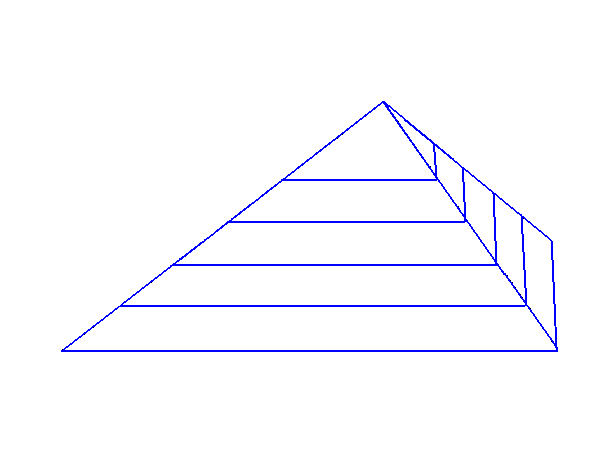 Давайте разом адаптуємо її до потреб сучасної людини – від найпростіших до найбільш складних, недосяжних. Зауважу, що всі ви отримаєте порожню піраміду, тому в кожній її сходинці вам потрібно розмістити складники успіху, тобто ті матеріальні й духовні цінності, які, на ваш погляд, притаманні толерантній людині (кожен учасник тренінгу отримує аркуш). Обговорення пірамід (за бажанням кожного учасника). Робота у групах(формуються чотири групи, кожна отримує картку з різними рисами людини).Ведучий: Спробуйте вибрати п’ять рис характеру, які, на вашу думку, відповідають толерантній людині. Ознаки толерантностіКартка 1Поблажливість, зловтіха, егоїзм, конфліктність, доброта, повага, розуміння, миролюбність, безсердечність, співчуття, великодушність, безтактність.Картка 2Доброта, сердечність, хвастощі, рівність, грубість, милосердя, зарозумілість, співчуття, прихильність, повага, великодушність.Картка 3Миролюбність, безсердечність, прощення, рівність, повага, милосердя, запальність, діалог, роздратування, сердечність, конфлікт, великодушність.Картка 4Підтримка, миролюбність, співпраця, рівність, співчуття, скупість, брехня, згода, заздрість, милосердя, великодушність, доброта.(Риси, які найчастіше зустрічаються, записуються на дошці.)Ведучий: Подумайте, а чи всі ми володіємо цими рисами? Обговорення.Я звернула увагу, що серед рис характеру толерантної людини ви називаєте й негативні. Тому пропоную послухати вірш «Доля» Ліни Костенко, щоб трохи наблизитися до розуміння поняття «толерантність».(вмикається відео)Дехто щастям своїм платив. 
Дехто платив сумлінням. 
Дехто – золотом золотим. 
А дехто – вельми сумнівним… (робиться пауза і йде обговорення):Як ви вважаєте, чи важливо те, яким чином, якою ціною досягнуто успіху?(Ведучий дякує за відповіді і робить висновок, залежно від того, які лунали думки).Мозковий штурм «Толерантність – це...»Мета: розкрити глибину поняття «толерантність» кожного з учасників, сприяти розвитку унікального вміння володіти ним.Усі об’єднуються в три підгрупи: «Віра», «Надія», «Любов».Ведучий дає завдання кожній команді – дописати вислів на ватмані: «Толерантність – це...»Після виконання завдання ватмани з прописаними ідеями прикріплюють на дошку, починається обговорення.Чому для нас толерантність – це...?Від чого залежить толерантність?Якою має бути толерантна людина?Скажіть, будь ласка, а чи залежить толерантність від самооцінки людини? (Обговорення)Пропоную вам опрацювати 12 порад: «Як підвищити самооцінку», запропоновані сучасними психологами:1. Припиніть порівнювати себе з іншими людьми. Завжди будуть люди, у яких чогось більше, ніж у вас, і є люди, у яких цього менше, ніж у вас. Якщо ви будете займатися порівняннями, то завжди будете мати перед собою занадто багато опонентів або супротивників, яких ви не зможете перевершити.2. Припиніть лаяти і засуджувати себе. Ви не зможете розвинути високий рівень самооцінки, якщо повторюєте негативні висловлювання щодо себе і своїх здібностей. Чи говорите ви про свій зовнішній вигляд, свою кар’єру, відносини, фінансовий стан або будь-які інші аспекти вашого життя, уникайте самозневажливих коментарів. Корекція самооцінки прямо пов’язана з вашими висловлюваннями про себе.3. Приймайте всі компліменти та привітання відповідним «дякую». Коли ви відповідаєте на комплімент чимось на зразок: «так нічого особливого», ви відхиляєте цей комплімент і одночасно посилаєте собі повідомлення про те, що не гідні похвали, формуючи занижену самооцінку. Тому приймайте похвалу, не принижуючи свої достоїнства.4. Використовуйте афірмації (позитивні твердження) для того, щоб підвищити самооцінку. Помістіть на якомусь часто використовуваному предметі, наприклад, пластиковій картці або гаманцеві твердження на кшталт: «я люблю і приймаю себе» або «я приваблива людина і заслуговую в житті найкращого». Нехай це твердження завжди буде з вами. Повторюйте твердження кілька разів упродовж дня, особливо перед тим, як лягти спати, і після того, як прокинетеся. Усякий раз, коли ви повторюєте афірмацію, відчувайте позитивні емоції по відношенню до неї. Таким чином ефект впливу буде значно вищий.5. Використовуйте семінари, книги, аудіо та відеозаписи, присвячені підвищенню самооцінки. Будь-яка інформація, що допускається вами в розум, пускає там коріння і впливає на вашу поведінку. Домінуюча інформація впливає на ваші вчинки домінуючим чином. Якщо ви дивитеся негативні телевізійні програми або читаєте в газетах кримінальну хроніку, швидше за все ваш настрій буде схилятися в песимістичний бік. Точнісінько так, якщо ви будете читати книги або слухати програми, позитивні за своєю природою і здатні підвищити самооцінку, ви будете отримувати користь від них.6. Намагайтеся спілкуватися з позитивними і впевненими в собі людьми, готовими вас підтримати. Коли ви оточені негативними людьми, які постійно пригнічують вас і ваші ідеї, ваша самооцінка знижується. З іншого боку, коли вас приймають і заохочують, ви відчуваєте себе краще і ваша самооцінка зростає.7. Створіть список ваших минулих досягнень. Це не повинно обов’язково складатися з чогось монументального. Список може містити невеличкі перемоги, наприклад: навчилися кататися на сноуборді, отримали водійські права, почали регулярно відвідувати спортзал і т.д. Регулярно переглядайте цей список. Читаючи свої досягнення, спробуйте закрити очі і знову відчути задоволення і радість, яку ви колись зазнали.8. Сформуйте список ваших позитивних якостей. Ви чесні? Безкорисливі? Необхідні для інших? Креативні? Будьте до себе прихильні і запишіть принаймні 20 своїх позитивних якостей. Як і з попереднім списком важливо переглядати цей список частіше. Багато людей фокусуються на своїх недоліках, підкріплюючи там самим занижену самооцінку, і потім дивуються, чому в їхньому житті все не так добре, як хотілося б. Почніть концентруватися на своїх перевагах, і у вас стане набагато більше шансів для досягнення того, чого ви хочете.9. Почніть більше давати іншим. Я говорю не про гроші. Тут мається на увазі віддача самого себе у вигляді вчинків, якими ви можете допомогти іншим або позитивного заохочення інших. Коли ви робите щось для інших, ви починаєте відчувати себе більш цінним індивідуумом, а ваші самооцінка і настрій підвищуються.10. Намагайтеся займатися тим, що вам подобається. Важко відчувати щодо себе позитивні почуття, якщо ваші дні проходять на роботі, яку ви зневажаєте. Самооцінка процвітає, коли ви зайняті роботою або будь-якою іншою активною діяльністю, яка приносить вам задоволення і дає можливість відчути себе більш цінними. Навіть якщо ваша робота не цілком влаштовує вас, ви можете присвятити вільний час якимось своїм захопленням, які приносять вам радість.11. Будьте вірними собі. Живіть своїм власним життям. Ви ніколи не будете себе поважати, якщо не будете проводити своє життя так, як ви хочете. Якщо ви приймаєте рішення, засновані на схвалення ваших друзів і родичів, ви не вірні собі і у вас залишатиметься низька самооцінка.12. Дійте! Ви не зможете розвинути в собі високий рівень самооцінки, якщо будете сидіти на місці і не приймати виклики, які йдуть вам у руки. Коли ви дієте, незалежно від одержуваного результату, зростає ваше почуття самоповаги, ви відчуває більш приємні відчуття щодо самого себе. Коли ж ви зволікайте з діями через страх занепокоєння, ви будете відчувати тільки розпач і сумні відчуття, що, звичайно, призведе до зниження самооцінки. Отже, ви унікальна особистість, з величезними можливостями, з величезним потенціалом. У міру того, як ваша самооцінка буде рости, ваші справжні здібності будуть розкриватися. Ви почнете приймати на себе більший ризик і не боятися відмови; ви не будете орієнтуватися на схвалення інших людей; ваші взаємини будуть набагато кориснішими як для вас, так і для інших; ви будете робити те, що приносить вам радість і задоволення. Що найбільш важливо, висока самооцінка принесе вам душевний спокій, і ви дійсно по-справжньому оціните самого себе, ставши успішною людиною!Колаж «Формула толерантності»Мета: за отриманим малюнком, стимулюючи уяву, більше розкрити й закріпити глибину розуміння поняття толерантність.За порами року (зима, весна, літо, осінь) ведучий об’єднує учасників у чотири групи та дає завдання: за допомогою добірок із журналу, висловів відомих людей, малюнка створити колаж «Формула толерантності» (вмикається пісня Тіни Кароль «Здаться ты всегда успеешь».Група «Зима» отримує ватман з базовим малюнком «Океан».Група «Весна» – ватман з базовим малюнком «Травичка».Група «Літо» – ватман з базовим малюнком «Сонце».Група «Осінь» – ватман з базовим малюнком «Небо».Групи захищають свої колажі, обговорюють роботи, знаходять спільні та відмінні риси під час презентацій.Погляньте на екран. Перед вами таблиця. Давайте разом спробуємо обрати критерії толерантної особистості. А чи можемо ми змінити себе, ставши більш толерантними? Чи можемо ми виховати у собі ті риси, про які сьогодні говоримо? Як ми можемо це зробити?Вправа «Мандала толерантності».Учасникам тренінгу роздаються заготовки, які треба розфарбувати.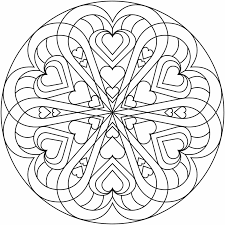 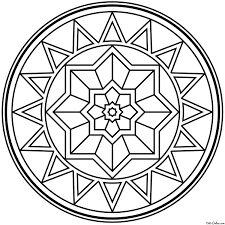 По завершенню роботи учасникам тренінгу пропонується відповісти на запитання:Що ви створили? Дайте назву своїй роботі.Чи подобається вона вам?Чи є в ній динаміка? Якщо так, то це дуже гарна ознака.Яке місце в своїй Мандалі ти вважаєш найбільш ресурсним?Які кольори переважають? Якщо синій, блакитний, фіолетовий – ви дуже чутлива, мрійлива і творча особистість. Червоний і оранжевий переважають на малюнках лідерів, активних і непосидючих людей.Зелений колір обирають оптимісти і мрійники.Якби Мандала звернулась до тебе, що б вона сказала, побажала тобі для того, щоб досягти успіху?Вправа «Берег здійснених мрій»(зворотна рефлексія)Мета: з’ясувати, наскільки справдилися сподівання учасників, з яким настроєм вони закінчують заняття.Учасників просять підійти до намальованого «Берега надій» і озвучити, чи справдилися їхні очікування. Якщо так, то слід переклеїти стікер на берег здійснених надій.Підбиття підсумківМета: усвідомлення учасниками набутого на занятті досвіду.Ведучий. Наше заняття завершується. Сьогодні ми шукали відповіді на запитання про толерантність і способи, як її розвинути.Що корисного ви дізналися?Які завдання було складно виконувати?Що б ви хотіли побажати одне одному?Наприкінці хотілося б лише додати: я – толерантна людина. І ви теж. Ми з вами красиві, здорові, розумні, добрі люди. Ми маємо свою мету, до якої прямуємо. І кожен несе у своєму серці мрію... Ти толерантний, тому, що...Сьогодні вранці прокинувся здоровим, отже, ти щасливіший за 1 млн. людей на цій планеті, які не доживуть до наступного тижня.Ти ніколи не переживав війну, самотність, ув’язнення, агонію катування або голод – ти щасливіший, ніж 500 млн. осіб у цьому світі.Ти можеш піти до церкви без страху й загрози ув’язнення або смерті, отже, ти вільніший, ніж 300 млн. осіб у світі.У твоєму холодильнику є їжа, ти одягнений, маєш дах над головою і постіль – ти багатший за 75 % людей, які цього позбавлені.Ти можеш щодня бачити, чути й обіймати своїх рідних, а хтось такої можливості не має.Якщо подивитися на світ і на свої проблеми з такої точки зору, стає зрозумілим, що ми – толерантні люди, просто не завжди вміємо помічати й цінувати те, що в нас є. Тому нерідко втрачаємо можливості, зупиняємося, робимо крок назад!Наостанок прослухайте вірш «Крила» Ліни Костенко у виконанні Богдана Ступки і нехай кожен із вас вийде звідси окриленим! Дякую за увагу! Медитація «Пошук безпечного місця»1. Не використовуйте у своїй роботі чужий текст, а візьміть його за основу і перепишіть «під себе», використовуючи свої слова і свої звороти, можливо, й власні переживання.2. При можливості, включіть в текст медитації метафори учасників.3. Для досягнення більш глибокого трансу, голос має бути низьким, виходити з живота, а не з грудей.Повтори фраз і словосполучень не будуть помилкою. Інструкція: Влаштуйтеся зручніше, так зручно, як хочеться вам, щоб ця зручність стала для вас легкою і приємною, із своєрідним почуттям свободи. Щоб було зручно вашій спині, рукам, ногам, шиї, щоб було зручно голові. У когось очі закриті, а у когось відкриті. Якщо вашим очам захочеться, вони можуть легко і вільно закриватися, так, щоб внутрішнім поглядом ви могли бачити також добре, як бачите зазвичай, як бачите кожен день, кожну хвилину.Прямуючи за цим внутрішнім поглядом, ви можете відправитися в приємну подорож, в той час як частка вас буде знати, що ви перебуваєте тут, знати положення ваших рук, ваших ніг. Інша частинка вас, разом із вашими думками, може відлетіти далеко-далеко, в далекий світ, а може, в далекий куточок природи. І мій голос буде супроводжувати вас у цій подорожі, і всі навколишні звуки ви зможете перетворити в те, що захочете. І коли людину запитати про те, де їй було б приємно відпочити і розслабитися, можна дізнатися для себе щось важливе і потрібне: хтось хоче відпочити на березі річки, хтось хоче бути маленькою, хтось – бути великим. А комусь хочеться опинитися в лісі, на лісовій галявині, де можна подивитися вгору, де стовбури дерев зводять свої гілочки і листячко все ближче до неба, показуючи їх сонцю. Де вітерець шурхотить, де співають пташки, де ласкаво пригрівають сонячні промінчики, які пробиваються крізь листя, крізь дерева. Тут омріяна прохолода, яка навіть влітку дарує легкість і відчуття свободи.А може, комусь приходять думки про південний морський берег, де можна лягти, розкинути руки, відчуваючи тепло піску, який гріє, який торкається шкіри крихітними піщинками. І в той же час пригадується спекотне сонце, і самотні хмаринки, і запах моря, який приносить вітер, разом із запахом водоростей, криками чайок, і кожен може знайти для себе таке місце.  Це може бути місце, де ви звикли відпочивати, але може бути зовсім незвичайне і навіть несподіване для вас місце. Ви навіть можете здивуватися, що ваші думки привели вас саме сюди, можливо, для чогось важливого, а може, для того, щоб дати вам можливість і час відпочити так, щоб ви зуміли насолодитися красою цього місця, затишком і якимось особливим спокоєм, внутрішньою гармонією. І може, бачачи це місце, чуючи звуки, які тут лунають, шум вітру, шурхіт трави, спів птахів, відчуваючи якусь особливу тишу, яка огортає вас, проникаючи глибоко, народжуючи всередині незвичайні відчуття, розумієте, що є якась внутрішня спорідненість, глибокий внутрішній зв’язок із цим місцем, коли починають розчинятися якісь непотрібні межі, і коли можна спокійно відчувати себе частинкою цього місця і радіти тому, що місце приймає вас як частинку себе, охоплюючи, обіймаючи, несучи кудись.І вам може здаватися, що час залишився десь далеко позаду, що настає те, що називається вічністю, що називається спокоєм, затишком. І навіть десь у глибині себе ви відчуваєте, як цей неземний спокій сягає найглибших глибин, і разом з ним входить щось ще. Може бути саме те, чого чекала і шукала якась внутрішня частинка вас, те, що було потрібно саме вам, те, чому саме зараз прийшов час знайти своє місце, зайняти його, зайняти по-праву. І можна дозволити проникати далі і далі цьому , так глибоко, як глибоко ви готові йти зараз. І може бути це буде відбуватися саме собою. І у вас є час для себе, для того, для того, щоб це тривало навіть тоді, коли ви дізнаєтеся, що вам потрібно повертатися назад. Це може відбуватися саме по собі, навіть тоді, коли можливо, ви забудете про це, коли прийде час відкрити очі, прийде час розмовляти одне з одним. Тому що якась глибока частинка вас буде пам’ятати про те, що є те саме місце, той куточок природи, в якому, ви знайшли частинку себе.І коли вам захочеться, ви зможете згадувати про нього, подорожувати туди, навіть не згадуючи. Важливо, щоб десь у глибині вашої душі було таке бажання, і зараз у вас є час для себе, для того щоб ще раз насолодитися цим місцем, можливо, для того, щоб сказати до побачення перед тим, як ви повернетеся сюди. І тоді, відчуваючи своє тіло бадьорим, оновленим, з відчуттям легкості і свободи, ви можете повернутися сюди і відкрити очі. Відкрити очі, спостерігати, дивуватися, захоплюватися тими знаннями, тими здібностями, тим новим, а може, й знайомим, що ви знову відкриєте, або побачите в собі.Вправа «Що таке толерантність?»(метою є формулювання поняття та демонстрація його багатоаспектності).Матеріали: визначення толерантності, написані на великих аркушах паперу, які повинні бути прикріплені на дошку або стіну зворотнім боком до аудиторії.Процедура проведення. Ведучий ділить учасників на групи по 3-4 учня та пропонує виробити в процесі «мозкового штурму» своє визначення толерантності. Визначення має бути коротким і містким та включати те, що, на думку учасників, становить його суть. Після обговорення представник від кожної групи ознайомлює всіх учасників зі своїм визначенням.Після закінчення обговорення в групах кожне визначення записується на дошці або на ватмані.Після того, як усі групи представлять свої формулювання, ведучий повертає заздалегідь підготовлені визначення лицьовим боком до аудиторії. Учасники мають можливість ознайомитись з існуючими визначеннями та висловити своє ставлення до них.Обговорення. Ведучий ставить такі запитання:Що відрізняє кожне визначення?Чи є що-небудь, що об’єднує будь-які із запропонованих визначень?Яке визначення є найбільш вдалим?Чи можна дати лише одне визначення поняттю «толерантність»?У процесі обговорення ведучий звертає увагу учнів на те, що поняття «толерантність» має багато граней, та що кожне з формулювань виявило одну із них.Вправа «Як бути толерантним у спілкуванні»Процедура проведення. Кожен із нас час від часу потрапляє в конфліктні ситуації: з кимось свариться, отримує незаслужені звинувачення. Кожен по-своєму виходить із таких ситуацій – хтось ображається, хтось «дає відсіч», інший намагається знайти конструктивне рішення. Чи можна вийти з конфліктної ситуації за допомогою толерантної поведінки, зберігаючи при цьому власну гідність і не принижуючи іншого? Ведучий пропонує комусь із учасників пригадати та розповісти ситуацію, коли його або когось із його знайомих образили. Цей учасник виступає в ролі ображеного, а інший у ролі того, хто образив. Учасники розігрують цю ситуацію. Використовуючи запропоновану нижче схему, «ображений» намагається гідно вийти з ситуації. Наприклад, вчитель відчитав учня за те, що той не справився з певним завданням, у присутності товаришів. Той, хто образив, виступає в ролі вчителя.Схема гідного виходу з ситуації:1.	Почни з конкретного і точного опису ситуації, яка тебе не влаштовує («Ви у грубій формі накричали на мене при товаришах»).2.	Вислови почуття, які виникли в тебе у зв’язку з цією ситуацією та поведінкою людини стосовно тебе («Я почувався незручно»).3.	Скажи, як би тобі хотілося, щоб ця людина вчинила. Запропонуй їй інший варіант поведінки, що влаштовує тебе («Наступного разу я попрошу вас висловлювати свої зауваження не в присутності моїх друзів»).4.	Скажи, як ти поведеш себе у випадку, якщо людина змінить свою поведінку («Тоді я буду прислухатися до ваших зауважень»).Ведучий пропонує виконати цю вправу кільком парам учасників.Важливою для виховання міжетнічної толерантності єВправа «Групова картинка»метою якої є усвідомлення стереотипів поведінки різноманітних груп.Процедура проведення. Група поділяється на мікрогрупи з 3-4 осіб. Кожна мікрогрупа обирає яку-небудь національність, народ, етнічну групу та придумує, як її зобразити так, щоб решта учасників змогли відгадати, що це за національність. При зображенні можна використовувати міміку, жести, вигуки, але не можна використовувати слова. Після підготовки мікрогрупи показують свою пантоміму всій групі. Група відгадує, який народ зображує ця підгрупа.Людей неинтересных в мире нет.Их судьбы – как истории планет.У каждой все особое, свое,И нет планет, похожих на нее.Е. ЕвтушенкоВірш «Квітучий мовний сад» до «Свята рідних мов»Голова моя обертом йшла від краси,І у серці зійшлися душі полюси.Різнобарв’я таке, що й фантазії мало,Жоден майстер такого не намалював би.Мальви, Рожі, Жоржини, Ромашки, Тюльпани,Нагідки і Півонії, мов пишні панни.Хризантеми розкішні, Конвалії ніжні,Чорнобривці густі і тендітний Підсніжник.Там були Гладіолуси-білі, рожеві,І Нарциси, і Айстри-сумні королеви.Ароматна Лаванда, Аїр, Орхідея,І Бузок запашний, і духмяна Лілея.Там Волошки цвіли, Маргаритка всміхались,Первоцвітні квітки щойно порозпускались.Вивсь Барвінок усюди, і сипався Мак,І крутився Павич - на всі боки мастак.Незабудки росли незрівнянні,А і ще – Гіацинти духмяні.Розбігалися очі мої від краси,І від кожної квітки пливли голоси:Мила Рожа: «Бонжюр» граціозно сказала,Хризантема привітно: «Хелоу» промовляла.А нарцис: «Гутен Так» із поклонів сказав,Лотос: «Конекдюа» від душі проспівав.«Добжий день», – гладіолус сказав мені ніжно,«Здравствуйте», – обізвався веселий підсніжник.Звідусіль чула я привітання ранкові,Кожній квітці вклонялася я, кожній мові.І збагнула я істину: мови – це квіти,Всі по-своєму гарні, яскраві й привітні.Всі ласкаві та добрі – великі й малі,І розсіяні Господом по всій Землі.А коли свою подорож я пригадала,То у слові «Добридень» барвінок впізнала.Він до Мальви й Лілеї тулився цвітінням,І казав: «Ми – рідня із слов’янським корінням».Свого часу там Рильський Максим побував,І «полоти бур’ян» у саду наказав.Щоб побачити дивну, сліпучу красу,Треба брати лопату, сапу і косу.І рубати амброзію, цвіт будяків,Щоб звільнити сади від усіх зайвих слів!«Толерантність»Для мене толерантність – це струмокЖивильної, прозорої водиці.Це в морі зла яскравий острівок,Не всім судилося на ньому опиниться.Це тиша, від якої в серці єГармонії цілющої основа,Коли не дбаєш тільки про своє,Хвилюєшся, аби не вбити словом.Для мене толерантність – це вогонь,Який спалахує, коли душа в задусі.Це доброта турботливих долоньІ щирість, до якої я горнуся.Це сила, що зуміє провестиЛюдину через кривду і безчестя.Тримай її міцніше, не впустиНа долі ключовому перехресті! Комплексні тести з ЕтнопсихологіїІ рівень1.Етнопсихологія – це наукаА) що вивчає психологічні особливості індивіда або групи людей, пов’язані з етнічною чи культурною приналежністю, що виявляються на свідомому та несвідомому рівняхБ) що вивчає психологічні особливості духовної культури народівВ) про закономірності, механізми і факти психічного життя людини будь-якої національностіГ) про взаємодію людей різних етнічних груп одне з одним2.Зародження етнопсихології як самостійної науки відбулося вА) Франції                                              Б) НімеччиніВ) Росії                                                Г) Україні3.Нація – це
А) історично сформована група людей, що володіє єдиною мовою і культурою, а також спільною самосвідомістю
Б) група людей, яка склалася у процесі спільної праці та виробництваВ)людська спільнота, яка характеризується загальними спадковими й фізіологічними особливостями, пов’язаними з єдністю походження та спільною територією
Г) згуртована спільність людей, що характеризується єдністю мови, культури, території, а також тісними економічними контактами4.Народ – цеА) населення держави, мешканці країни, які спілкуються однією мовоюБ) сукупність осіб, об’єднаних спільною метою, ідеєю, працею; сукупність індивідів, що взаємодіють певним чином на основі сподівань кожного члена групиВ) cукупність людей, об’єднаних спільною діяльністю, спільними інтересами, метою, проектомГ) історична спільність людей, яка склалася на певній території та володіє стабільними особливостями мови, культури, а також усвідомленням своєї єдності і відмінності від інших5.Видатний учений, який увів до вжитку поняття «колективного несвідомого»А) З. Фрейд                                                 Б) К.Г. ЮнгВ) К. Роджерс                                             Г) А. Маслоу6.Кому із названих науковців належить теорія етногенезуА) К.Г. Юнг                                            Б) В. Вундт В) К. Ясперс                                           Г) Л. Гумільов   7.Архетип – цеА) модель поведінки, успадкована історичноБ) життєвий принцип, що ґрунтується на суспільному досвідіВ)  прообраз, первинний образ, ідеалГ) типологізація етносів8. Використання людьми стандартів своєї культури як універсальних – цеА) етноцентризм                                                           Б) універсалізмВ) абсолютизм                                                               Г) шовінізм9. Позиція індивідів, які балансують між двома культурами, не опановуючи належною мірою нормами і цінностями жодної з них – цeА) маргінальна етнічна ідентичністьБ) індивідуалізмВ) релятивізмГ) індиферентність10. Полікультурність – цеА) багато держав у межах однієїБ) національний колорит, самобутність держави В) притаманний деяким державам стан суспільства, в якому помітний та стійкий розвиток отримали декілька етнічно різних культурГ) концентрація культурного багатоманіття в межах етносу11. Інтегративна характеристика людської спільноти певної культури, що дає змогу описати своєрідність бачення цими людьми оточуючого світу і пояснити специфіку їхнього реагування на нього – цеА) СтереотипізаціяБ) МенталітетВ) Етнічна установка.Г) Самоусвідомлення12. Етнічний стереотип – цеА) узагальнений, емоційно-насичений образ етнічної групи або її представників, який сформувався історично у процесі розвитку міжетнічних стосунківБ) готовність особистості сприймати ті чи інші явища етнічного життя та міжетнічних стосунків і, відповідно до цього сприймання, ставитися до людиниВ) процес, при якому відбувається зміна різних компонентів етносу: елементів духовної і матеріальної культури, мови тощоГ)  вид стійкого соціального угруповання людей, що склався історично, може бути представлений родом, племенем, народністю, нацією.13. Стресовий вплив на психіку людини, який спричиняє інша культураА) каузальна атрибуція                       Б) культурний шокВ) стан афекту                                  Г) фрустрація14. Хто такі пасіонарії за теорією Л. ГумільоваА) пасивні індивіди, які утворюють баласт націїБ) колектив однодумців, представників однієї націїВ) люди, які здатні йти до поставленої мети, незважаючи ні на що, навіть усупереч інстинкту самозбереженняГ) особи, які вдаються до вбивства, розбою, лиходійства за національну ідею15. Етнотрансформаційний процес утворення нового етносу шляхом злиття непов’язаних спорідненістю і культурно-побутовими традиціями етнічних груп – це…А) Етнічна сепарація                                                Б) КонсолідаціяВ) Етнічна міксація                                           Г) Етнічна конвергенція16. Стереотипи переважно засвоюються вА) дошкільному віці                                    Б) ранньому віціВ) підлітковому віці                                           Г) юнацькому віці17. Ксенофобія – цеА) страх через незнання мови, традицій і культури нової країни                                 Б) нав’язливий страх перед чужинцямиВ) страх і неприязнь до нового, незвіданого    Г) страх опинитися в незнайомих, чужих місцях 18. Відносно стійка, усвідомлена, що переживається як неповторна, система уявлень індивіда про себе, як про представника певної націїА) національний характерБ) етнічна ідентичністьВ) національна самосвідомістьГ) психічний склад нації19. Який видатний учений був засновником «Школи народів»А) Г. Лебон                                                      Б) В. ВундтВ) М. Лацарус                                                  Г) Г. Штейнталь20. Думки, судження, оцінки, що стосуються певної етнічної спільноти, представників цієї ж спільноти (наприклад, висловлювання українців про українську націю) – цеА) етнічні установки                                   Б) національний характерВ) автостереотипи                                    Г) менталітет21. Штучно створений об’єкт, що має знаковий або символічний зміст у культуріА) архетип                                                           Б) асоціаціяВ) артефакт                                                        Г) алегорія22. Інтерпретація людиною, в процесі міжособистісного сприйняття, причин поведінки й мотивів діяльності інших людей, у залежності від їхньої групової належності – цеА) фаворитизмБ) національна проекція В) каузальна атрибуціяГ) стереотипізація23. Здатність людини відстоювати свою точку зору, не порушуючи моральних прав іншої людини, а також здатність оптимально реагувати на критику та вміння рішуче говорити собі та іншим «ні» – цеА) конгруентністьБ) асертивністьВ) почуття власної гідностіГ) толерантність24. Скільки етапів етнічної ідентичності, за Ж. Піаже, проходить людинаА) 5Б) 4В) 2Г) 325. Етнічна дискримінація – цеА) бойкотування етносуБ) утиски, що здійснює панівний етнос щодо не панівного етносуВ) відкрита військова агресія із застосуванням фізичної силиГ) переважання однієї нації над іншою у контексті культурно-історичної спадщини.26. Расизм – цеА) приниження людини через її релігійні уподобанняБ) ненаукова, реакційна, людиноненависницька теорія, що сповідує ідеї про нерівноцінність людських рас за своєю біологічною природою або психологічними особливостямиВ) відкрите ігнорування людини через зовнішні ознакиГ) принизливе ставлення до людини через колір її шкіри або мовний акцент27. Метод когнітивного орієнтування, метою якого є навчити людину бачити ситуації з точки зору членів чужої групи, розуміти їхнє бачення світу – цеА) брейнстормінгБ) вільні асоціаціїВ) культурний асиміляторГ) емпатійна бесіда28. Людям усіх народів і культур притаманні механізми захисту. Вкажіть один із нихА) ізоляція                                         Б) презумпція невинуватостіВ) конформізм                                    Г) статус кво29. Феномен установки вивчавА) В.Хрущ                                                             Б) Д. УзнадзеВ) Р. Павелків                                                        Г) Г. Селевко30. Принцип детермінізму в етнопсихології слід розуміти якА) відображення навколишнього світу у формі переживань, образів, понятьБ) система понять, за допомогою якої вивчаються різні аспекти предмета дослідженняВ) боротьбу протидіючих силГ) встановлення причинно-наслідкових зв’язків між явищами й процесамиІІ рівень1. Характерна риса якої системи полягає в тому, що різним групам, залежно від приписуваних їм природжених властивостей, надається внутрішня цінність, пошана або чистота           А) Ранжована система            Б) Комуністична система          В) Кастова система          Г) Капіталістична система2. Процес злиття кількох близьких за мовою і культурою етнічних спільнот у більш великий етнос – цe          А) Етнічна дифузія          Б) Етнічна асиміляція          В) Конформізм          Г) Інтеграція3. Культурний шок – цeА) складний патологічний процес, спричинений травмою, що в загальному плані характеризується гострими розладами психікиБ) стан спантеличення, втрати орієнтації та емоційного збудження, спричинений раптовим потраплянням людини в незнайоме їй середовище чи іншу культуруВ) переворот у духовному розвитку країни, який болісно переживається її мешканцямиГ) розширення сфери впливу однієї культурної традиції за рахунок придушення іншої4. На думку М. Лацаруса і Р. Штейнталя, психічна подібність індивідів, що належать до певного народу, та їхня самосвідомість називаєтьсяА) менталітет  Б) «народний дух»В) психічний склад                                            Г) національна самосвідомість5. Оригінальну концепцію мови, засновану на дослідженні її психологічної природи, розробив видатний філолог і громадський діячА) О. СрезнєвськийБ) М. ЛомоносовВ) О. ПотебняГ) М. Грищенко6. Автором книги «Вступ до етнічної психології» (1927) єА) Г.ШпетБ) В. ВундтВ) Ш. Монтеск’є                                    Г) Д. Юм7. Одна з форм національної та релігійної нетерпимості, що знаходить вияв у ворожому ставленні до євреїв, а також система поглядів, що його обґрунтовує – цeА) шовінізмБ) нацизмВ) геноцид                                                                            Г) aнтисемітизм8. Територія, на якій концентрується значна частина представників того чи іншого етносу, який зберігає традиції, звичаї, елементи культури та побутуА) етнічний анклав                                                   Б) етнічний ареалВ) етнічна автономія                                                 Г) етнічна Батьківщина9. Національна меншина – цeА) менша в кількісному та якісному еквіваленті національна група, яка підкоряється панівному етносуБ) етнічна група, яка емігрувала в інший культурний простірВ) менша за чисельністю соціальна група, яка не займає панівне положення у певній державіГ) національний пріоритет однієї держави за ментальними ознаками над іншими10. Субетнос – цеА) етнічна одиниця в структурі етносу, що займає проміжне становище міжмікроетнічною одиницею та етносом, існування якої пов’язане з усвідомленнямгрупових особливостей тих або інших компонентів культуриБ) підлеглий, принижений етнос, який зазнає утисків через маргінальний статусВ) фанатична прихильність до певної етнічної групи через ідеологічні вподобання Г) соціально-психологічна установка негативного характеру щодо інших етносів іконкретних представників цього етносу11. Симптомами культурного шоку єА) радість від зустрічні з новою культурою, ейфорія від навколишнього, від їжі, місцевих традицій та оточуючих людейБ) постійні переживання щодо якості їжі, питної води, чистоти посуду, загальна тривожність, роздратованість, невпевненість у собі, психосоматичні розладиВ) ностальгія, безвихідь, фрустраціяГ) амбівалентні почуття, внутрішній конфлікт, сумніви, тривожність12. Імідж держави – цеА) юридична гарантія основних прав і свобод людини і громадянинаБ) сукупність емоційних і раціональних уявлень, що випливають із зіставлення всіх ознак країни, власного досвіду та чуток, що впливають на створення певного образуВ) основні напрямки діяльності держави, в яких відображаються та конкретизуються її завдання і ціліГ) спеціальна місія, яка складається з одного або декількох представників держави, які представляють її на міжнародній арені13. Заперечення власної етнічної ідентичності, відчуття пригніченості, усвідомлення переваги інших етнічних груп як референтних – цеА) Соціальна інфантильність                                   Б) НігілізмВ) Негативний атитюд                                         Г) Почуття меншовартості14. Міжкультурна адаптація – цеА) особливий вид комунікації, що припускає спілкування між носіями різних мов і різних культурБ) здатність успішно спілкуватися з представниками інших культурВ) протиріччя інтересів, серйозні розбіжності, спричинені зміною індивідом країни проживанняГ) процес входження в нову культуру, поступове освоєння її норм, цінностей, зразків поведінки15. Об’єктивне місце індивіда або етнічної групи в соціальній системі у відповідності з їхніми характеристиками називаєтьсяА) етнічний статус                                            Б) соціальний статусВ) стереотип                                                    Г) атитюд16. Процес поступового розчинення етнічної групи серед титульного етносу або етносів, фізично та інтелектуально сильніших – це…17. Спонтанна антипатія, що поєднується зі спробами змінити або знищити інший етнос. Виражається через нетерпимість18. Ідеологія, соціальна практика й політика, що виражається в нестримному звеличуванні власних націй, пихатості та зарозумілості – це…19. В основі прояву національної самосвідомості лежить формування стійких уявлень людини про себе як про члена конкретної етнічної групи, що виражається поняттям…20. Психологічна категорія, що характеризує усвідомлення особистістю своєї належності до певної етнічної спільності – це…21. Історично сформована на певній території досить стійка спільність людей, що володіє відносно стабільними мовленнєвими, культурними та психічними особливостями, а також усвідомленням своєї єдності, на відміну від інших подібних утворень, зафіксованих в етнонімі називається…ІІІ рівень1. Культурним релятивізмом в етнопсихології називаютьА) широкий спектр думок, орієнтацій, багатоваріантність етнічних оцінок. Б) утвердження рівноправності всіх типів культур, переконаність у тому, що оцінка окремого елемента культури можлива тільки в межах тієї культури, з якої він походитьВ) суб’єктивно-ідеалістичний напрям соціальної думки, що розглядає волю особистості як вирішальний чинник суспільного розвиткуГ) модель різних елементів культури, притаманних певній національній етнокультурній спільноті2. Патріотизм – цеА) терпиме ставлення представників однієї етнічної спільноти до представників іншої спільноти, готовність до позитивної взаємодії з носіями різноманітних етнічностейБ) психологічний процес усвідомлення індивідом свої належності до етнічної групи, що виявляється у власній концепції «Я» щодо стосунків з іншимиВ) моральний та політичний принцип, соціальне почуття, виявом якого є любов до батьківщини і готовність підкорити свої особисті інтереси її інтересамГ) сукупність емоційних і раціональних уявлень, що є результатом зіставлення усіх ознак країни, власного досвіду й чуток, що впливають на створення певного образу про неї3. Стосунки, за яких одні етноси домінують над іншими, а ті їм підкоряються і займають низький етнічний статусА) етнічне співіснуванняБ) полідоменальні стосункиВ) горизонтальні стосункиГ) стосунки субординації4. Асертивністю називаєтьсяА) ослаблення чи відсутність можливості реакції на несприятливий чинник у результаті зниження чутливості до його впливуБ) здатність людини відстоювати свою точку зору, не порушуючи моральних прав іншої людини, оптимально реагувати на критику та вміння рішуче говорити іншим «ні».В) творча, новаторська діяльність, що характеризується здатністю до продукування принципово нових ідейГ) збіг властивостей (функцій, параметрів, характеристик тощо) моделі і відповідних властивостей модельованого об’єкта5. Міжетнічний конфлікт – цеА) вид протистояння, за якого сторони прагнуть захопити територію або ресурси, погрожують опозиційним індивідам або групамБ) зіткнення між окремими індивідами в процесі їх соціальної і психологічної взаємодіїВ) конфлікт, учасниками якого виступають суб’єкти політичного процесуГ) конфлікт між представниками етнічних громад, які зазвичай проживають у безпосередній близькості в будь-якій державі6. Протягом тривалого часу однією з найважливіших етнодиференціюючих ознак єА) культура                                                  Б) історичне минулеВ) мова                                                        Г) міфологія7. Динамічна система правил, встановлених групами, з метою забезпечення свого виживання, що містить установки, цінності, уявлення, норми і моделі поведінки, загальні для усієї групи, однак реалізовані специфічним об’єднанням всередині групи; ці правила передаються від покоління до покоління, є відносно стійкими, але здатні змінюватися з часом8. Наука, що займається вивченням оптико-кінетичної системи знаків у комунікативному процесі, називається…9. Який видатний учений був засновником «Школи народів»?10. Специфічний стан суспільного життя, при якому спостерігається і є визнаним факт функціонування й співіснування двох мов у межах однієї держави11. Практика одруження переважно всередині своєї спільноти12. Помічений посмішкою абсурд життя, який відображає образ мислення певної нації, називається…13. Вербальна та невербальна взаємодія представників різних моральних систем, світоглядів, релігій має назву14. Засновником етнографії є давньогрецький учений15. Узагальнений, емоційно-насичений образ етнічної групи або її представників, який сформувався історично у контексті розвитку міжетнічних стосунків16. Процес появи, буття і зникнення етносів називається17. Процес відокремлення від етносу якоїсь його частини, що згодом розвивається в окремий етнос – це18. Поєднання фізичних і духовних рис, які відрізняють одну націю від іншої19. Знакова система будь-якої фізичної природи, що виконує пізнавальну та комунікативну функції людського буття20. Як умовно в етнопсихології позначається феномен, коли народи схильні сприймати й оцінювати навколишній світ та інші етноси крізь призму традицій і норм власної групи, які приймають за загальний еталон21. Сукупність емоційних і раціональних уявлень, що є результатом зіставлення усіх ознак країни, власного досвіду й чуток, що впливають на створення певного образу про неїЕТНО-ГЛОСАРІЙАвтономія етнічна (від грецьк. Autos – сам, nomos – закон) – національне (етнічне) самоврядування, яке є однією з форм гарантованого міжнародним правом самовизначення народів. Виникнення інституту автономії етнічної було значним кроком на шляху демократичного вирішення етнонаціональних проблем в поліетнічних суспільствах, збереження чи зміцнення в них етнополітичної стабільності, зокрема, запобігання конфліктів на етнічному грунті та сепаратизму.Адаптація етнічна – пристосування людини або групи людей до нового етнічного середовища, а частково і пристосування до них цього середовища з метою співіснування та взаємодії. Спершу поняття «адаптація» виникло в біології; а в суспільні науки перенесено представниками органічної школи, які зводили суспільні явища до біологічних. За своєю, сутністю процес адаптації тісно пов’язаний із процесом соціалізації, інтеріорізації норм та цінностей нового соціального середовища, способів предметної діяльності, а також форм соціальної взаємодії, що склалися в ньому.Анклав етнічний – у сучасній етнології та етносоціології цей термін використовується для визначення певної території у поліетнічній країні, заселеної переважно представниками одного етносу. Етнічні анклави відзначаються певною замкненістю, відокремленістю від довколишнього середовища й самоорганізацією внутрішнього життя. Етнічні анклави утворюються у результаті переселенських рухів чи внаслідок поділу територій, що належали одній державі, між кількома державними утвореннями. Показовим прикладом етнічних анклавів є китайські, японські, корейські райони у великих містах Сполучених Штатів Америки.Антагонізм етнічний – це стан у міжетнічних відносинах, який характеризується найвищою напругою у цих стосунках на двох рівнях: відносини домінуючої більшості і окремої меншини; відносини між етнічними меншинами. Розвиток самого феномена можна уявити таким чином: етнічна антипатія – етнічне невдоволення та етнічні звинувачення – етнічний антагонізм. Антисемітизм – одна з форм національної та релігійної нетерпимості, що знаходить прояв у ворожому ставленні до євреїв, а також система поглядів, що його обґрунтовує.Ареал етнічний – територія, на якій концентрується значна частина представників того чи іншого етносу. Прикладами етнічних ареалів в Україні є болгарський етнічний ареал у Белградському районі Одеської області, грецький етнічний ареал у Приазов’ї, угорський етнічний ареал у Закарпатті тощо. Як правило, у межах етнічного ареалу найбільш ефективно зберігаються традиції, звичаї, елементи культури та побуту тих чи тих етнічних спільнот. У 20-30-і роки етнічні ареали були основою утворення національних районів німців, болгар, євреїв, поляків тощо. Останніх у 1931 p. нараховувалося 25, а національних сільрад – 811. Сьогодні етнічні ареали відіграють важливу роль у структуруванні етнічних меншин України. Архетипи етнічні – сукупність духовно-культурних символів та образів етнічного буття, через які життя кожного етнофора наповнюється почуттям смислозаданості та доцільності. Це, так би мовити, етнічна «душа в собі». Архетипи етнічні, існуючи як колективне несвідоме, створюючи основу духовної сутності людини, яка пройнята ними, здатні надавати цій людині якостей духовної рівноваги, а тому й соціальної усталеності, оберігаючи її душу від руйнівних наслідків урбанізації та техногенних процесів. Вони здатні тим самим протистояти появі невиразно-одноманітної, сірої людини-конформіста, яка легко перетворюється на носія девіантних та суїцідних нахилів.Асиміляція етнічна – розчинення самостійного етносу або його частини в середовищі іншого, як правило, більш великого етносу. При цьому етнос, що асимілюється, втрачає свою мову, традиційну культуру, етнічну самосвідомість, переймаючи етнокультурні компоненти іншого етносу. У разі, коли процес обмежується запозиченням лише культурних компонентів, він називається акультурацією. Консолідаційні процеси характеризуються злиттям споріднених етносів чи субетносів або етнографічних груп у єдиний етнос. Інтеграційні процеси також характеризують взаємодію етносів, але різних за своїми мовними, культурними та етнічними параметрами, внаслідок чого у них з’являється ряд спільних рис, у тому числі спільної етнічної самосвідомості. Якщо при взаємодії етносів, не пов’язаних спорідненістю, виникає новий етнос, то перед нами всі ознаки того, що відбувається етнорасова міксація (за термінологією західних етнологів – амальгамація).Багатокультурність – характерний для деяких поліетнічних держав стан суспільства, в якому порівняно помітний та стійкий розвиток отримали декілька етнічно різних культур.Батьківщина етнічна – природа у цілому, тобто сукупність особливостей ландшафту, клімату, флори та фауни у їх власній історії, що позначилася на формуванні певного етносу, і на фоні яких відбувалися найважливіші доленосні події процесу цього формування у оболонці різноманітних соціально-економічних, духовно-культурних, військово-політичних та інших зовнішніх стосунків та відносин. Етнічна батьківщина – явище соціально-екологічне. Якщо етнос досить великий за чисельністю і займає значні географічні простори, то він може дрібнитися на відносно самодостатні субкультурні угрупування (наприклад, лемки, бойки, гуцули, поліщуки в Україні). Отже, усвідомлення і відчуття етнічної батьківщини може мати двоїстий прояв: як належність до своєї «малої» батьківщини і як спорідненість із усім тим простором, що його обіймає етнос.Білінгвізм (двомовність) – специфічний стан суспільного життя, при якому спостерігається і є визнаним факт функціонування й співіснування двох мов у межах однієї держави. Джерелом білінгвізму, як правило, виступає етнічна неоднорідність самого суспільства, наприклад, існування в одній державі двох етносів, що користуються різними мовами. Через те, що в сучасному світі практично немає етнічно «чистих» держав, білінгвізм, як явище, отримало велике поширення. Білінгвізм відображає ситуацію, коли відразу дві мови визнані державою, внаслідок юридично закріплених норм або законів, на рівні офіційних і з рівноправним статусом для кожної з цих мов. Серед типових прикладів країн з офіційним білінгвізмом – Канада, Бельгія, Фінляндія, Казахстан та інші. Неофіційний білінгвізм відповідає ситуації, коли офіційно визнана (знову-таки внаслідок законів) лише одна з двох мов, що найбільш часто використовується населенням цієї держави. Разом з тим, невизнана на рівні офіційної, друга мова продовжує вживатись значною частиною населення достатньо широко. Саме до таких держав сьогодні, в силу певних історичних причин, належить Україна, як і деякі інші держави на географічному просторі колишнього Радянського Союзу.Відродження національної культури – процес якісного оновлення й розвитку основних компонентів національної культури, що передбачає їх повноцінне функціонування згідно з потребами сучасного та майбутнього розвитку національного життя.Гетто етнічне – частина міста, що виділялася у середні віки в країнах Західної й Центральної Європи для ізольованого проживання євреїв. У ширшому розумінні, етнічне гетто – термін, що вживається для означення певного району, в якому оселяються дискриміновані національні меншини –мексиканці, китайці в США, цигани у деяких містах Європи та ін. У чистому вигляді етнічні гетто зустрічались дуже рідко, як правило, на етнічні фактори дискримінації накладались також расові та конфесійні. Як такі, гетто були практично зліквідовані наприкінці середньовіччя, але під час другої світової війни гетто відродили нацисти, перетворивши їх у табори знищення в містах Східної Європи.Голосування етнічне – один із варіантів електоральної поведінки виборців під час виборів коли голосування на користь того чи іншого кандидата має більш або менш чітку етнічну специфіку. У принципі голосування етнічне може виявляти себе у двох видах. Перший вид – це коли виборці однієї етнічної спільноти (групи) голосують за одного й того ж кандидата, тобто голосують більш або менш однаково. При цьому сам кандидат необов’язково має те ж етнічне походження, що власне і робить групу групою. Як правило, голосування за свого кандидата характерно у випадках балотування представників порівняно невеликих етнічних груп, коли у самих представників немає суперників із цієї ж групи.Господарювання етнічне – поняття, яке відбиває той факт, що в залежності від природних умов оточуючого середовища, в якому формувався етнос (особливо на початковому своєму етапі, у його народу виробляються нахили та звички до певних способів у певних галузях господарювання.Так, українці вважаються добрими хліборобами, корейці – овочеводами, гренландці – риболовами, ненці – оленеводами тощо.Група етнічна – частина («уламок») етносу, ядро якого знаходиться в іншому соціальному організмові. Етнічні групи можуть знаходитись у компактному та дисперсному стані. У першому вони називаються етноареальними, у другому – етно-дисперсними групами. Етнічні групи, як правило, тісно пов’язані із системою соціально-економічних відносин основної етнічної спільності, але іноді вони мають й дещо відмінні соціально-економічні характеристики.Група етнографічна – внутріетнічна локальна частина етносу, що має з ним єдину етнічну самосвідомість, але різниться деякими рисами традиційно-побутової культури. Її зародження зумовлюється особливостями історичної долі, довготривалою ізоляцією від основного материнського етнорегіону, до якого спричиняють або підкорення частини етносу іншою державою, або природні перепони чи адміністративні кордони. Етнографічна група – явище динамічне, вона за певних умов здатна трансформуватися або, втративши етнокультурну своєрідність, злитися з материнським етносом, або, виявивши свідомість спільності етнічного характеру (самосвідомість), перетворитися на субетнос. Прикладом втрати частиною українського етносу етнографічних особливостей можуть бути черкаси – населення Середньої Наддніпрянщини, – що так іменувалося в офіційних документах до XYIII ст., та севрюки – нащадки давніх східнослов’янських племен Сіверської землі, які селилися в долинах річок Десни, Сейму та Сули. Населення Сіверщини зберегло свою етнографічну самоназву до другої половини XVII ст.Демографія етнічна – наукова дисципліна, що сформувалася на початку XX ст. на стику етнографії і демографії. Вивчає особливості різних народів або етносів. Об’єктом дослідження етнічної демографії є етнічні спільноти, а центральним завданням – вивчення особливостей їх відтворення методами демографії.Держава поліетнічна – держава, на території якої водночас проживає кілька етносів. У вузькому, тобто спеціальному, розумінні цього терміну мова йде про державу, створену двома або більшою кількістю етносів за умов, коли ці етноси або рівноправні (Швейцарія, Бельгія), або коли один з етносів має панівний стан у державі (колишні Російська, Австро-Угорська чи Британська імперії). У більш широкому розумінні цього терміну, поліетнічними є фактично усі сучасні держави, бо кожна з них включає щонайменше кілька (найчастіше значну кількість) етноменшинних груп.Дискримінація етнічна – утиски, які чинить панівний етнос щодо непанівного етносу (або певної кількості таких етносів). Вона дається взнаки при наймі на роботу та звільненні з роботи, при виплаті заробітної плати та встановленні окладу, при вирішенні питань підвищення кваліфікації та висування на більш високу посаду, при наданні прав громадянства та здійсненні судочинства, при реалізації прав на соціальний захист та прав людини взагалі тощо. Етнічна дискримінація має економічне, історичне та психологічне коріння. Так, бажання отримувати додатковий прибуток, підштовхує переважну більшість наймачів-роботодавців використовувати для цього й такий засіб, як етнічна дискримінація.Дослідження етносоціологічні – науковий напрям дослідницької діяльності, що вивчає соціально обумовлені і диференційовані етнічні явища й процеси.Екологія етнічна (етноекологія) – наукова дисципліна, що виникла і формується на межі етнології з екологією людини (соціальною екологією) і має зони перекриття з етнодемографією, етногеографією, а також етнічною антропологією. Сутністю екологічного вивчення етносу є його комплексний аналіз як цілісного системного утворення, що розглядається у взаємодії з природним та соціальним середовищем.Ендогамія – практика одруження переважно всередині своєї спільноти. У вузькоспеціальному значенні – звичай, що забороняє одруження за межами даної соціальної (етнічної) групи.Етнічна ідентифікація (від лат. Identificare – ототожнення), психологічний процес ототожнення індивідом себе з іншою особою, групою. Цей процес допомагає індивіду оволодівати різними видами соціальної діяльності, засвоювати і втілювати соціальні норми і моральні цінності. Етнічна ідентифікація може проявлятися в будь-яких формах, що включають в себе різні психологічні механізми та види діяльності, відмінні ступені засвоєння індивідом будь-яких ролей, норм та цінностей.Етнічні атрибути (від лат. Attribuo – надаю, наділяю) – невід’ємна властивість, істотна ознака предмета або явища. Розвиток будь-якого етносу, пов’язаний із творенням його державності, національної свідомості, етнічної культури у найбільш концентрованому вигляді втілювався у символіці й атрибутиці – геральдичних знаках, печатках, прапорах тощо. Атрибути, фіксуючи етнічну історію, з’єднують окремі субетнічні утворення з сучасним пластом національної культури та її витоками. Так, наприклад, геральдичні атрибути українських земель виникли у XIII-XIV ст. Їхня першооснова – знаки-мітки, печатки, князівські знаки. Поступово геральдичні знаки зазнавали змін, зберігаючи, однак, свій первинний етнорегіональнй зміст. Сьогодні до важливих елементів національної символіки й атрибутики ми відносимо герб та національно-державний прапор.Етнічність – термін, який відтворює якісні характеристики людини або групи людей, пов’язані з їхнім етнічним походженням і які виявляються у побуті, культурі, поведінці  й в цілому у ментальності, підтверджуючи це походження й вирізняючи їх з-поміж інших.Етногенез – сукупність соціально-історичних та духовно-культурних процесів, що призводять до виникнення етнічного як явища і зумовлюють його подальший розвиток.Етнолінгвістика – розділ мовознавства, що вивчає мову в її відношенні і взаємодії з культурою, етнокультурними і етнопсихологічними факторами, що впливають на функціонування і розвиток мови.Етнопедагогіка – галузь педагогіки, що включає в себе емпіричні педагогічні знання, навички, досвід певного етносу у вихованні підростаючого покоління. В етнопедагогіці загальнолюдські надбання трудового, етичного, естетичного виховання втілюються в системі виховання даного народу. Завдання етнопедагогіки полягає в тому, щоб дитина засвоїла широке коло правил і навичок співжиття у суспільстві, оволодівши, перш за все, духовними надбаннями рідного народу. Формування гармонійно розвиненої особи, цілісної особистості відбувається на основі засвоєння дитиною історично надбаних рідним народом знань і етнічних норм у таких сферах духовності як народний світогляд, народна філософія, народна ідеологія, народна мораль, етика, народна естетика та інших сферах народної духовної культури.Етнополітика – загальний комплекс засобів політичної діяльності в галузі етнонаціонального розвитку та міжетнічних відносин – діяльності, як з боку держави та її інститутів, так й інших суспільних (неофіційних) структур (політичних партій, етнічних організацій і т.д.).Етнопсихологія – галузь соціальної психології, предметом вивчення якої є етнічні особливості психіки людей, етнічний характер, закономірності формування та функціонування етнічної самосвідомості, етнічних установок, стереотипів тощо. Як спеціальна дисципліна виникла у другій половині XIX ст., на стику соціальної психології і етнології (М. Лацарус, Х. Штейнталь, Л. Морган, Ч. Дарвін, Д. Гекслі). У західній психологічній літературі етнічна психологія має чимало визначень. Змістовно вона віддзеркалюється у багатьох дослідженнях з проблем «культури і особистості» (А. Кардінер, Р. Лінтон, А. Холлуел, Р. Бенедікт), часто зустрічається у термінах «культурний характер» (Х. Дейкер, Н. Фрайд), «національний характер» (A. Iнкелс, Д. Левінсон) чи «модальна особистість», тобто абстрактний індивід як носій специфічних рис етносу. У країнах колишнього СРСР, етнопсихологічні дослідження пов’язані з іменами Ю.В. Бромлея, Н.Н. Чебоксарова, Б.Ф. Поршнєва, Р.Ф. Ітса, Л.М. Гумільова та ін. У сучасних етнопсихологічних дослідженнях можна виділити наступні відносно самостійні напрями: 1) порівняльні дослідження етнічних особливостей психофізіологічних, когнітивних процесів, пам’яті, емоцій, мови, що складають невід’ємну частку загальної та соціальної психології; 2) культурологічні дослідження, що спрямовані на з’ясування особливостей символічного простору та ціннісних орієнтацій етнічної культури і невід’ємно пов’язані із відповідними розділами етнографії, фольклористики, мистецтвознавства; 3) дослідження етнічної самосвідомості, що базуються на соціально-психологічних методах вивчення соціальних установок, міжгрупових відносин; 4) дослідження етнічних особливостей соціалізації молодого покоління. У сьогоденні особливої уваги набувають дослідження етнічних конфліктів, пошуки ефективних шляхів їх подолання, виявлення джерел зростання національної свідомості у різних соціальних умовах і етнічних середовищах.Етнос – це особливий вид спільності людей, яка утворилася історично й є особливою формою їхнього колективного існування. Ця спільнота формується й розвивається об’єктивним історичним шляхом, вона не залежить від волі окремих людей, які до неї входять, і здатна до стійкого багатовікового існування за рахунок самовідтворення. Основні якісні характеристики етносу – мова, специфічні елементи матеріальної та духовної культури (звичаї, обряди, норми поведінки), релігія, самосвідомість. Основними формами існування етносу, ідентифікованими на сьогоднішній день, є плем’я, народність, нація. Головною умовою виникнення етносу є спільна територія та мова. Однак історії відомі непоодинокі випадки, коли етноси утворюються із різномовних груп населення (наприклад, у країнах Америки). Етнічна самосвідомість виступає важливим атрибутом етносу; реальним виявом останньої є використання загальної самоназви (етноніму), наприклад, український, російський, німецький, французький етноси.У формуванні, підтриманні та розвою етнічної самосвідомості, як і в існуванні самого етносу, вирішальну роль відіграють діахронні інформаційні зв’язки, що забезпечують тяглість етнічної інформації. Ця особливість буття етносу відрізняє його від нації, для якої визначальними є синхронні, існуючі в одному й тому ж часовому просторові, зв’язки. Етноси можуть існувати компактно і дисперсно, зберігаючи безпосередньо чи опосередковано інформаційні зв’язки, у межах однієї держави і у кількох державах (український, єврейський, литовський та багато інших).Структуру етносу можна визначити за двома вирішальними факторами: 1) за характером його розміщення у сучасному світі; 2) за рівнем етнічної самосвідомості та самоідентифікації окремих його частин або ж окремих його представників. Ці два чинники пов’язані між собою, бо характер розміщення, безумовно, впливає на ступінь усвідомлення себе приналежним до етносу. Якщо ми беремо до уваги перший чинник, то, скажімо, український етнос складається із двох структурних елементів. Перший – це ядро українського етносу, що розміщене на території України; другий – це ті частини сукупності української людності, які перебувають в іноетнічному оточенні, на території інших етнополітичних організмів. За даними довідника «Зарубіжні українці» вихідці з України та їхні нащадки мешкають нині у 38 країнахсвіту.Більш складною виявляється структура українського етносу (але і більш адекватною), коли в основу покладено фактор самосвідомості, а зрештою й самоідентифікації представників його ядра та діаспорних частин. У цьому випадку можна скористатися схемою, що свого часу запропонував відомий англійський етнолог Е. Сміт і згідно з якою структуру кожного етносу можна подати у вигляді трьох кіл: 1) ядро; 2) маргінальний прошарок; 3) етнічні категорії.Представникам ядра українського етносу властивий найвищий ступінь самосвідомсті й самоідентифікації з українським етносом. Ядро, безумовно, знаходиться на території України. Однак варто застерегти, що межі ядра українського етносу, визначені за фактором етнічної самосвідомості, не співпадають з тими межами, що визначаються за фактором розміщення. У першому випадку вони значно вужчі, ніж у другому, адже не кожного українця України можна віднести до людей з високим ступенем української етнічної самосвідомості, тобто не кожен є таким, хто не лише маніфестує своє українське походження чи приналежність до українського етносу, але й сприяє генеруванню, репродукції української етнічності.До маргінального прошарку є підстави віднести тих, кому властива «подвійна, потрійна самосвідомість». Остання формувалася внаслідок того, що представники українського етносу перебувають під впливом інших етнічностей, мешкаючи або поряд з представниками інших етносів, або ж в умовах іноетнічного середовища. У результаті інтенсивної взаємодії з ними відбувається процес маргіналізації особи, яка постійно перебуває на межі двох або кількох етносів, а відповідно й культур і менталітетів.Таким чином, до маргінального прошарку українського етносу є всі підстави віднести певну частину поселенського ядра представників інших етносів, які мешкають в Україні (до останніх належать передовсім ті, хто дисперсно розселений в україно-етнічному оточенні й не має інтенсивних контактів з представниками свого або ж, зважаючи на високий ступінь русифікації населення України, російського етносів) й практично всю, за окремими винятками українську діаспору. Такі випадки мають місце тоді, коли громадяни інших країн українського походження зберігають українську етнічність в умовах іноетнічного середовища і їхня діяльність стимулює розвій української етнічності в Україні. Таких «окремих випадків», після проголошення незалежності й надання можливості іноземним громадянам українського походження брати участь у розбудові української держави, набирається чимало.До етнічних категорій пропонується зараховувати тих індивідів, які практично втратили свою українську етнічність і лише їхнє походження вказує на їхню приналежність до українського етносу чи то їхній зв’язок з ним.Етносеміотика – окрема дисципліна, що вивчає етнічну специфіку знакових систем.Ідентифікація – пізнавальний засіб для встановлення тотожності, подібності речей, процесів, явищ, осіб; означає розумові операції з зовнішніми по відношенню до суб’єкта, який пізнає, об’єктами. Ідентифікацією називають також і процеси, що пов’язані із сферою самосвідомості, самопізнання особи: ототожнення себе з іншими, уява іншої людини як продовження самого себе, перенесення себе на місце іншого. В останньому розумінні дана проблема займає важливе місце в системі психології З. Фрейда. Зокрема, поняття ідентифікації несе велике смислове навантаження у його теорії становлення особистості, її характера. Особливо велику роль це психологічне явище відіграє на етапі раннього дитинства, в період виникнення Я-ідеала, Едіпового комплексу, а потім його руйнування. Послідовники З. Фрейда розвинули і деталізували теорію ідентифікації особи. В епігенетичній концепції розвитку особи Е. Еріксона розроблена проблема динамічного аспекту ідентифікації. У ній розглядається послідовна зміна у часі об’єктів ідентифікації в процесі формування особи. Виділяється вісім стадій розвитку особи.Окремою проблемою є ідентифікація і самоідентифікація особи із спільністю, і, зокрема з етнічною спільністю.Ідентичність – тотожність явища, предмета або особистості самій собі, її якісна самототожність за вектором часу. Ідентичність особистості грунтується на її самосвідомості. Оскільки людина являється особливим об’єктом, в якому зливаються воєдино матеріальне і духовне, фізичне і психічне, то розрізняють психофізіологічну, особистісну і соціальну ідентичність людини. Психофізіологічна ідентичність означає усвідомлення людиною єдності свого організму, фізіологічних і психічних процесів, що в ньому відбуваються.Ідентичність етнічна – відчуття належності до певної етнічної спільноти, однаковості з іншими її членами внаслідок спільності історичної пам’яті, спогадів про єдиних предків та емоціональних зв’язків з батьківщиною, а також спільності основних компонентів культури, що звичайно виявляється у солідарності з членами цієї спільноти.Ідеологія етнічна – сукупність теоретичних концепцій, доктрин, програм, платформ і т. ін., у яких під певним кутом зору подається історія етносу, тлумачаться особливості його характеру і свідомості, пропонується ставлення до інших етносів, обґрунтовуються завдання, найімовірніші і бажані шляхи та напрями розвитку етносу.Конфлікт етнічний – особливий випадок соціального конфлікту, де соціальними одиницями постають системна цілісність, етнос, що характеризується властивостями елементів, які його складають, та зв’язки між цими елементами.Ксенофобія (від грец. Xenos – чужий і phobos – фобія, страх), – у широкому значенні – нав’язливий страх перед незнайомцями; одна із форм національних забобонів, що виявляються у неприязні до будь-яких іноземців.Культура етнічна – певна організація духовної, соціальної та матеріальної життєдіяльності та світосприйняття. В її основу покладено звичаї, традиції, норми та цінності – інтуїтивні та раціональні, міфологічні та технологічні моделі виживання, притаманні саме цьому етносу.Маргінал етнічний – це обєєктивно і субєєктивно проміжний стан людини в системі етнічних відносин. Обєєктивна етнічна маргінальність є наслідком того, що особа одночасно належить до двох етнічних груп. Найчастіше перебувають у такому стані вихідці з етнічно змішаних сімей. Об’єктивне положення особи в системі етнічних зв’язків породжує її суб’єктивний стан. Проте маргінальний статус необов’язково породжує внутрішню, психологічну етнічну маргінальність. Остання наступає, як правило, тоді, коли особа знаходиться не просто на межі етнічних культур (або, по-іншому, перекриває своєю внутрішньою позицією цінності двох культур), а тоді, коли ці цінності несумісні, антагоністичні. Саме це породжує феномен етнічної маргінальності особи у точному значенні цього слова. Увібравши в себе несумісні культурні цінності, маргінал втрачає можливість мати власну стійку систему особисгісних цінностей. Він постає як психологічно розколотий тип, амбівалентна особа. Для нього характерні протиріччя між свідомим і несвідомим, потребнісно-мотиваційними та інтелектуально-операційними засадами. Маргінал має нестійку емоційну сферу, не може пристрасті підкорити волі та розуму. Його цілі та установки розмиті, особистісні смисли невизначені.Етнічний маргінал проявляє психічну нестійкість – він прагне одночасно жити у двох світах, але по-справжньому не живе в жодному з них. Його духовний світ конгломеративний: від одних цінностей він відцурався, а інші не увібрав. Звідси переживання ущербності, комплексу неповноцінності, що веде до агресивності, немотивованої жорстокості. Маргінал постійно шукає опору, стабільність.Ментальність етнічна – духовно-культурний самопрояв етнічної спільності, що об’єднує її із етнічними архетипами неусвідомлений або напівусвідомлений характер. Але якщо етнічні архетипи існують як приховані від зовнішнього зору феномени внутрішнього душевно-духовного життя етнофорів, то етнічна ментальність, навпаки, уявляє собою комплекс таких зовнішньодіяльнісних феноменів, що сприймається сторонньою свідомістю як дух етносу, як те що робить даний етнос «помітним», специфічно відмінним серед розмаїття інших етносів. Це, так би мовити, «обличчя», яким даний етнос повернутий до всіх інших. Тому етнічні архетипи, щоб їх сприйняла стороння свідомість, мають бути вербалізованими. Що ж до ментальності етнічної, то вона, навпаки, може найадекватніше «побачити себе» та «збагнути себе» саме завдяки сторонній свідомості.Меншина національна – як правило, менша за чисельністю соціальна група, яка не займає панівне положення у певній державі. Члени такої групи – громадяни цієї держави – мають з етнічної, релігійної або мовної точок зору характеристики, які відрізняються від характеристик основної частини населення і виявляють, навіть посередньо, почуття солідарності з метою збереження своїх культури, традицій, релігії або мови.Мораль етнічна – одна з форм суспільної свідомості (цілісність якої складають політична, правова, наукова, релігійна, моральна та побутова форми суспільної свідомості), що проявляється у притаманній певному етносу сукупності моральних норм, санкцій, оцінок, наказів, взірців поведінки; предмет спеціального вивчення етики та соціології моралі.Расизм – ненаукова, реакційна, людиноненависницька теорія, що проповідує ідеї про нерівноцінність людських рас за своєю біологічною природою (біорасизм) або психологічними особливостями (психорасизм), чим начебто обумовлюється їхнє положення та роль в світовій спільності, в розвитку тих суспільств, до яких вони належать.Русифікація – процес етнічної, національно-культурної та мовної уніфікації народів в умовах їхньої бездержавності у складі Російської імперії і Радянського Союзу при російській етнополітичній і етнокультурній експансії. Русифікація як вияв асиміляції, денаціоналізації національно-культурного життя органічно притаманна імперському, а згодом – радянському тоталітарному державному устрою.В Україні державна політика русифікації бере свій початок від часів правління Петра І. Водночас з ліквідацією системи самоврядування України основними віхами русифікації були: 1720 р. – указ Петра І про заборону книгодрукування українською мовою і вилучення україномовних текстів з церковних книг; 1753 р. – указ Катерини II про заборону викладання українською мовою в Києво-Могилянській академії; заміна традиційних етнічних шкіл «народними школами» з російською мовою викладання; 1769 рік – указ синоду російської православної церкви про вилучення у населення українських букварів; 1862 р. – заборона недільних українських шкіл; 1863 р. – указ (Валуєвський циркуляр) про заборону видання книг українською мовою; 1876 р. – заборона на друкування текстів українських пісень і діяльність українського театру; 1895 р. – заборона на видання українських книг для дітей; 1908 р. – сенат Російської Імперії визнав україномовну культурну і освітню діяльність в Україні як таку, що загрожує безпеці Російської держави. У 30-ті рр. XX ст. український націоналізм був проголошений основною небезпекою для радянської України (у післяреволюційний період нею визначався російський великодержавний шовінізм), політика денаціоналізації набула характеру геноциду. У 60-х – першій половині 80-х рр. XX ст. політика СРСР була спрямована на втілення в життя ідеї прискорення злиття націй в умовах «розвинутого соціалізму».Самовизначення культурно-етнічне – процес, пов’язаний із реалізацією права етносу на культурну автономію, на задоволення культурних потреб та інтересів і на збереження етнокультурної самобутності.Самоідентифікація етнічна – процес ототожнення, уподібнення себе особою з певною етнічною групою. Він відбувається як переживання особою укоріненості в цю спільність, як відчуття себе її частиною, переживання своєї відданості їй. Самоідентифікація етнічна має зовнішню і внутрішню спрямованість. Перший напрямок пов’язаний з відповіддю на запитання: «Хто я є?», із з’ясуванням, фіксацією свого місця в системі суспільних, соціально-психологічних, моральних відносин, ставлення до минулого, сучасного і майбутнього. Другий змістовний аспект цього явища має внутрішню спрямованість. Він відбиває почуття послідовності, тривалості, належить до єдиної психологічної цілісності.Самосвідомість етнічна – розрізняється за своїми носіями як етнічна самосвідомість окремого представника етносу, тобто етнофора, і як етнічна самосвідомість етносу в цілому.Символ етнічний – специфічний етнокультурний засіб опосередкування комунікацій у тому чи іншому етнічному утворенні, здатний набувати органічності й багатозначності образу.Соціалізація етнічна – процес опанування індивідом системи етнокультурних цінностей та норм, які дозволяють йому функціонувати у тому чи іншому етнічному середовищі.Статус особи етнічний – становище особи або групи у системі міжетнічних відносин даного суспільства. Він проявляється через об’єктивні і суб’єктивні показники. Перші є різновидом показників соціального статусу: рівень доходів, освіта, поширеність певних професій, заангажованість у структурi управління. Суб’єктивні показники узагальнено проявляються через феномени суспільної свідомості: авторитет, престиж та інші оціночні явища, а також самооцінку етнічної групи. Суб’єктивний аспект етнічного статусу існує у формі соціальних почуттів – позитивних (гордість, солідарність, патріотизм тощо) і негативних (пригнічення, фрустрація, нігілізм тощо).Стратифікація етнічна (від лат. – stratum – шар, прошарок, верства) – позиція, яку займає та чи інша етнічна спільнота в соціально-економічній ієрархії конкретного суспільства. Етнічна стратифікація визначається прибутками, рівнем соціального самопочуття й певною мірою – етнічним походженням. Однією з основних ознак наявності стратифікації у суспільстві є нерівноправність становища етнічних спільнот.Субетнос – етнічна одиниця в структурі етносу, що займає проміжне становище між мікроетнічною одиницею (людиною, родиною, консорцією – носіями етнічності) та етносом, існування якої пов’язано з усвідомленням групових особливостей тих або інших компонентів культури.Толерантність етнічна – терпимість до будь-яких проявів іноетнічного менталітету (у поведінці, способі життя, характері, висловлюваннях тощо). Етнічна толерантність є предметом вивчення етносоціології і етнопсихології. Відповідно існує два взаємодоповнюючі підходи до вивчення толерантності у міжетнічних стосунках: соціологічний і психологічний. При соціологічному вона досліджується як соціальне явище, обумовлене певними соціально-економічними і політичними відносинами, традиціями міжетнічного спілкування, рівнем політичної і гуманітарної культури суспільства. При психологічному – вивчають структуру сприйняття, соціальну дистанцію, етнічну упередженість та інші психологічні фактори у міжособовому та міжгруповому спілкуванні представників різних етносів та етнічних груп.Результати емпіричних досліджень і теоретичних узагальнень у вивченні етнічної толерантності мають практичне значення і можуть бути використані у педагогічній практиці, у виховному процесі для формування навичок шанобливого, терпимого, тобто толерантного ставлення до представників будь-яких іноетнічних спільнот.Упередження етнічне – соціально-психологічна установка негативного характеру щодо інших етносів і конкретних представників цих етносів. Має характер стереотипу і перешкоджає адекватному сприйняттю певних етнічних спільнот і осіб.Шовінізм (від прізвища солдата французької армії Шовіна (Chowin) – фанатичного прихильника завойовницьких походів Наполеона Бонапарта), ідеологічна форма виправдання права панування одних етносів над іншими етнічними спільнотами і групами за допомогою антинаукових тверджень про винятковість і месіанське призначення окремих рас і народів, необхідність поширення «вищої» культури тощо. Шовінізм неодмінно з’являється тоді, коли в даній поліетнічній державі один із етносів досягає привілейованого становища й намагається будь-що зберегти та закріпити свої панівні позиції або коли має місце поневолення і гноблення великими і сильними націями менш розвинутих народів залежних країн.ЕТНО-АФОРИЗМИУ людей спільне тільки одне: всі вони різні (Роберт Зенд)Хороші манери складаються з дрібних самопожертв (Ралф Емерсон)В інших нас дратує не відсутність досконалості, а відсутність схожості з нами (Джордж Сантаяна)Подумай, як складно змінити себе самого, і ти зрозумієш, наскільки мізерні твої можливості змінити інших (Вольтер)Слова Павла про Петра говорять нам більше про Павла, ніж про Петра (Бенедикт Спиноза)Не засмучуйся, що люди не знають тебе, а засмучуйся, що ти не знаєш людей (Конфуцій)Людина, що любить живе у світі, що любить. Ворожо налаштована людина живе у ворожому світі: кожен зустрічний слугує вам дзеркалом (Кен Кейс-молодший)Не думай, що люди проти тебе; більшої мірою вони просто самі за себе (Джин Фаулер)І як хочете, щоб чинили з вами люди, так і ви ставтеся до них (Євангеліє від Луки, 6, 31) Не роби іншим того, що ти бажав би, щоб вони зробили для тебе. У вас можуть бути різні смаки (Джордж Бернард Шоу) Шанування свого суспільства – це рефлекс самошанування (Герберт Спенсер) Націоналізм може бути необмеженим. Проте величним – ніколи! (Станіслав Єжи Лец) Людина, що ненавидить інший народ, не любить і свій рідний (Микола Добролюбов) Наша істинна національність – людина (Герберт Джордж Уеллс) Велич націїї зовсім не вимірюється її чисельністю, як велич людини не вимірюється її зростом (Віктор Гюго) Не нерівність обтяжлива, а залежність (Вольтер) Оцінка людини не може залежати від того, що від неї не залежить (від кольору волосся, розрізу очей, раси, походження і т. д.) (Тадеуш Котарбинський)Терпіння – це зброя найслабших і найсильніших (Лешек Кумор) Потрібно дуже багато терпіння, щоб навчитися терпінню (Станіслав Єжи Лец) Давайте погодимось мати розбіжності (Роберт Льюїс Стивенсон) Терпимість – друга назва для байдужості (Сомерсет Моем) Будь не таким, як інші, і дозволь іншим бути іншими (Хенрік Ягодзинський) Кожна людина – виняток! (Кароль Іжиковський)   Я никогда не скажу ни о ком ничего плохого… наоборот, я расскажу всё хорошее, что знаю о каждом (Б. Франклин) Самый счастливый человек тот, кто дарит счастье наибольшему числу людей (Д. Дидро) Людей неинтересных в мире нет (Д. Карнеги) В каждом человеке солнце, только дайте ему светить (Сократ) Человек – деятельный участник своих истин (А.А.Ухтомский)ПІСЛЯМОВАСьогодні в Україні зважена й досить ефективна державна етнополітика і міжетнічні суперечності в українському суспільстві майже не проявляються назовні, але несуть у собі певний «конфліктогенний потенціал». Для того, щоб нейтралізувати або попередити міжетнічний конфлікт, а виховний потенціал закладу освіти був ефективним, необхідно володіти високою психологічною культурою: знати психологію дитини і правильно оцінювати її індивідуальні якості; адекватно емоційно відгукуватися на поведінкові реакції дитини та її актуальні психічні стани; вибирати стосовно кожної дитини такий спосіб поведінки з нею, який би найкращим чином відповідав її індивідуальним особливостям. Якщо педагог глибоко розуміє дитину, «вибудовує гармонійні відносини, керується у своїй поведінці не психологічним насильством, а переконливою регуляцією (комунікацією), то таке міжособистісне спілкування належить до діалогічного типу, який є вищим рівнем, оптимальним з позиції організації, і володіє максимальним розвивальним, виховним, творчим потенціалом. Не можна не погодитися з багатьма науковцями, які стверджують, що «у своєму абсолюті толерантність недосяжна». Проте ми переконані в тому, що можна зробити світ добрішим, головне – чітко усвідомлювати позитивне значення толерантності. Тому толерантність, критичне мислення, свобода та відповідальність особистості в такому соціумі пов’язані один з одним, становлять фундамент демократії та створюють умови розвитку, руху суспільства вперед.Сподіваємося, що наша книга допомогла вам краще пізнати себе, свої особливості, поведінкові реакції й систему ставлень. А також зрозуміти просту істину: люди в будь-якій країні світу не кращі й не гірші, а просто – інші!   СПИСОК РЕКОМЕНДОВАНОЇ ЛІТЕРАТУРИАгадуллин Р.Р. Позанавчальна виховна робота у ВНЗ: досвід формування полікультурної компетентності сучасного вчителя [Текст] / Р. Агадуллин // Педагогіка і психологія. – 2007. - №3. С.64-72.Антипова Є. Полікультура і толерантність у системі освіти / Є. Антипова // Психолог. 2003. –  № 18 – 19. –  С. 2–4.Антонюк О. В. Основи етнополітики [Електронний ресурс]: навчальний посібник для студентів вищих навчальних закладів / О. В. Антонюк. – К.: МАУП, 2005 // Політологія: Компакт-диск. – К., 2006. – 432.Безкоровайна О. Особистісне самоствердження учня – актуальна проблема сучасного виховання / О. Безкоровайна // Світ виховання. –  2007. –  №3. –  С. 12–17.Безкоровайна О. Як зробити школу толерантною: можливості і засоби / О. Безкоровайна // Психолог.- К.: Шкільний світ, 2006. – 128 с. –  (Серія «Бібліотека шкільного світу»).Береговий Я. Педагогіка толерантності / Я. Береговий // Педагогіка толерантності. –   2003. –   №1. –   С .4–8.\Бережна Т. Школа толерантності як модель школи майбутнього / Т. Бережна // Завуч. –   2012. –   № 21. –   С. 4–8.Берека В. Є. Духовно– творчий потенціал особистості: шляхи і методика його формування, умови реалізації / В. Є. Берека, М. В. Соловей // Проблеми реалізації духовно–творчого потенціалу молоді: пошуки, перспективи: матеріали Всеукр.  наук.– практ. конф. – Рівне, 1996. – Вип. 1. – С. 27–28.Бех І. Д. Рефлексія в духовному саморозвитку особистості / І. Д. Бех // Педагогіка і психологія. – 2012. – № 1 (74). – С. 30–37.Бех І. Д. Виховання особистості: у 2– х кн./ І. Д. Бех – К. : Либідь, 2003. – Кн. І. : Особистісно орієнтований підхід : теоретико–методичні засади. – 2003. – 280с.Бех І. Д. Рефлексивно–експліцитний метод у виховані особистості / І. Д. Бех // Рідна школа. – 2012. – № 12 (996). – С.3–7.Біла книга національної освіти України / Акад. пед. наук України; [за ред. В. Г. Кременя]. –  К., 2009. – 185 с.Білецька І. Толерантна особистість : Відкрите тренінгове заняття. 10 клас [Текст] / І. Білецька // Психолог. – 2006. - № 23/24 (червень). – С. 75–81.Білоус Т. М. Виховання толерантності студентів вищих педагогічних навчальних закладів у процесі вивчення іноземної мови: дис. … кандидата пед. наук: 13.00.07 «Теорія і методика виховання» / Тамара Миколаївна Білоус. –  К., 2004. – 198 с.Білоусова В.О. Гуманізація відносин як передумова виховання учнів в дусі миру / В. О. Білоусова, В. Т. Бабич // Виховання учнівської молоді в дусі миру і взаєморозуміння: матеріали Міжрегіонал. наук. практ. конференції, 15-17 грудня. 1992 р. – Рівне: Педінститут. – 1992. – с. 111–112.Боришевський М. Й. Духовні цінності як детермінанта громадянського виховання особистості / М. Й. Боришевський // Цінності освіти і виховання: науково – методичний збірник [за ред. О. В. Сухомлинської]. – К., 1997. – C. 23–24.Боровський Ф. Я. Культура міжнаціонального спілкування / Ф. Я. Боровський, Л. Ф Лаврова. – К. : Політвидав України, 1988. – 160 с.Бромлей Ю. В. Этнос и этнография./ –  Ю.В. Бромлей. – М., 1973. – 125 с.Бубер М. Я и ты /  М. Бубер; [ пер. с нем]. –  М. : Высшая школа, 1993. –  175 с.Вафинов Э. Формирование толерантного отношения у молодежи / Э. Вафинов // Преподавание истории в школе. – 2004. – №3. – С. 56.Веретенко Т. Толерантність у професійній підготовці майбутніх учителів / Т. Веретенко, Я. Довгополова // Педагогіка і психологія професійної освіти. – 2002. - №4. – С. 65-71.Виховання учнівської молоді в дусі миру і взаєморозуміння: матеріали Міжрегіон. наук.–практ. конференції, 15–17 грудня. 1992р. – Рівне: Педінститут, 1992. – 298 с.Виховання толерантності та культури міжнаціонального  спілкування у студентської молоді // Виховна робота зі студентською молоддю: навчальний посібник для студентів вищих навчальних закладів. –  Одеса, 2006. – С. 61–69.Волошина О. В. Проблема формування толерантності в сучасних педагогічних дослідженнях / О. Волошина // Рідна школа. – 2007. – № 3. – С. 4–6.Гажаман В. Задоволення освітніх потреб національних меншин в Україні як принцип цивілізованого вирішення етнокультурних потреб / В. Гажаман //Освіта в українському зарубіжжі: досвід становлення і перспективи. – К., 2001. – С. 28–36.Гамрецький І.  Толерантність і духовна безпека молоді / І. Гамрецький // Рідна школа. – 2005. – № 4. – С.26 – 29.Горальський А. Правила тренінгу творчості: метод. посібник / А. Горальський. – Л. : ВНТЛ, 1998. – 52 с.Горовський Ф. Я. Культура міжнаціонального спілкування / Ф. Я. Горовський, Л. Ф. Лаврова. –  К.: Політвидав України, 1988. – 160 с.Гнатенко П.І. Український національний характер. – К., 2006.Грива О. А. Социально–педагогическая работа по воспитанию толерантности у детей и молодежи: учебно–методическое пособие / О. А. Грива. – Международный детский центр «Артек» ; Гуманитарный институт «Артек». – 2005.Грушевський М. Початки громадянства: Генетична соціологія / М. Грушевский. – Прага, 1921. – 328 с.Декларація принципів толерантності (проголошена та підписана 16 листопада 1995 року)  // Віче. – 2002. – №11. – С. 12–13.Декларація про права народів на мир : буклет – Нью–Йорк: Департамент загальн. інформації ООН, 1985.Дзюба І. М. Інтернаціоналізм чи русифікація? / І. Дзюба – К.: KM Academia – 1998. –  276 с.Докукіна О. М. Формування толерантності особистості у полікультурному середовищі сім’ї / О. М. Докукіна // Актуальні проблеми модернізації освітнього процесу: січневі педагогічні читання. – Сімферополь: Кримське навчально– педагогічне державне видавництво, 2006. – 272 с.Дрозд О. В. Виховання толерантності особистості у світлі християнської моралі / О. В. Дрозд // Зб. наук. пр. Уманського державного педагогічного університету імені Павла Тичини [ гол. ред.  М. Т. Мартинюк . –  Умань : Софія, 2008. –  Ч.5. –  С. 42–48.Дрозд О. В. Формування толерантності особистості в умовах університету / О. В. Дрозд //  Формування професійно успішної особистості як ключова домінанта розвитку сучасної університетської освіти : зб. тез за матеріалами Всеукр. наук.– практ. конф. / ред.І.Д. Бех, В.Д. Будак, Н.Б. Іванцова –  Миколаїв: МНУ, 2012. –  С. 55–58.Душенко К. В. Большая книга афоризмов / К. В. Душенко. –  [ 9– е изд., исправленное]. –  М. : Эксмо, 2008. – 1056 с.Енциклопедія освіти /  Акад. пед. наук України; головний ред. В.Г. Кремень. –  К. : Юрінком Інтер, 2008. –  1040 с.Етнічна психологія як галузь наукового знання: історико-теоретичний вимір: Монографія / І.В.Данилюк. – К.: «САММІТ-КНИГА», 2010. – 432с.Етнічна психологія: Навч.-метод. Посібник./За ред. В.Д. Хрущ. – Івано-Франківськ, 2006.Євтух В. Б. Міжетнічна інтеграція: постановка проблеми в українському контексті: навч.посібник / Євтух В. Б., Трощинський В. П., Аза Л. О. – К.: Київський університет, 2003. – 58 с.Завірюха Л. А. Оволодіння засадами толерантності у студентському середовищі / Л. А. Завірюха // Педагогіка толерантності. – 2003. – №1. – С.76–86.Загальна декларація прав людини: [Проголошена Генеральною Асамблеєю ООН, 10 грудня 1948 р.] // Відродження  – 1999, – № 1. – С. 16–17.Закон України Про національні меншини в Україні від 25 червня 1992 р. №2494 - ХІІ [Електронний ресурс]. – Режим доступу: http://zakon1.rada.gov.ua/cgibin/laws/main.cgi?nreg=2494– 12.Зарівна О.  Роль освіти у формуванні толерантності студентської молоді / О. Зарівна // Вища освіта в Україні. –  №3. – 2007. – С.103–108.Іванюк І. Ціннісні орієнтації в світлі концепції інтеркультурної освіти / І. Іванюк // Шлях освіти. – 1997. – №1. – С. 20–22.Картунов О. Вступ до етнополітології / О. Картунов. –  К. : ІЕУГП, 1999. –  134с.Концепція громадянського виховання особистості в умовах розвитку української державності: проект / (додаток до рішення колегії Міносвіти і науки України від 17.08.2000 р.) / уклад. О.В. Сухомлинська і ін. // Інформаційний збірник М– ва освіти і науки України. –  2000. –  № 22. –  С. 7–21.Концепція державної етнонаціональної політики України (Нормативний документ МОН України) [ за ред. Ю.Римаренка]  // Освіта. – 1996. – 22 травня. –  С. 10 – 11.Концепція громадянського виховання особистості в умовах розвитку української державності // (Нормативний документ МОН України) // Шлях освіти. –  2000. –  №3. –  С. 7–13.Кремень В.Г. Філософія: мислителі, ідеї, концепції. – К.: Книга, 2005. – 528 с. Коган Л.Н. Цель и смысл жизни человека. – М.: Мысль, 1984. – 252 с.Костюк І. 20 + 1 конспект уроку з громадянської освіти на тему «Толерантність» / [ за ред. І. Костюк, П. Кендзьор]. –  Львів: Видавничий відділ Міжнародного інституту освіти, культури та зв’язків з діаспорою університету Львівська політехніка, 2000. –  100 с.Крейн І. Концепція толерантності як універсальної категорії еволюції розуму: метапідхід / І. Крейн // Вісник Національної Академії наук України. – 2006. –  № 11. –  С. 22–42.Кремень В. Г. Філософія: мислителі, ідеї, концепції / В. Г. Кремень, В. В. Ільїн. – К.: Книга, 2005. – 528 с.Крисаченко В. С. Динаміка населення: популяційні, етнічні, глобальні виміри: монографія / В. С. Крисаченко. –  К.: НІСД, 2005. –  368 с.Кузьменко В. В. Виховання толерантності – запорука діалогу культур / В. В. Кузьменко, А. Г. Гончаренко // Педагогіка толерантності. – 2004. – № 4. – С. 11–16.Лекторский В. А. О толерантности, плюрализме и критицизме / В. А. Лекторский // Вопросы философии. –  1997. –  № 11. –  С. 46–54.Лощенова І. Ф. Полікультурне виховання майбутніх учителів у процесі вивчення іноземних мов: дис. …. канд. пед. наук: 13.00.07 «Теорія та методика виховання» / І. Ф. Лощенова. –  К., 2004. –  221 с.Малахов В. А. Етика: Курс лекцій: [навч. посіб. для студ. вищ. навч. закл.] / В .А. Малахов. –  К.: Либідь, 2002. – 380с.Маслоу А. Самоактуализация / А. Маслоу // Психология личности: Тесты. –  М., 1982.Матієнко О. С. Шляхи розвитку особистості: толерантний та інтолерантний / О. С. Матієнко // Наукові записки. Сер.: Педагогіка і психологія / Вінницький державний педагогічний університет ім. М. Коцюбинського. –  Вінниця: ВДПУ ім. М. Коцюбинського, 2004. –  Вип. 12. –  С. 198–200.Махній М.М. Етнічна психологія: навчальний посібник/М.М. Махній. – К.: Видавничий дім «Слово», 2015. – 272 с.Мень О. А. Чи толерантна сьогодні молодь / О. А. Мень // Політика і час. –  2006. –  № 4. –  С.11–16.Мурашов А. Гримасы толерантности: когда терпимость не терпима / А. Мурашов // Педагогіка толерантності. –  2004. –  № 1. –  С. 16–20.Орбан-Лембрик Л. Е. Соціокультурні та етнопсихологічні особливості спілкування. // Збірник наукових праць: філософія, соціологія, психологія. – Івано-Франківськ: Плай, 2003. – Вип. 8. – Ч. 1. – С. 3 – 19.Паніна Н. Щодо застосування шкали соціальної дистанції у дослідженнях національної толерантності в Україні // Соціологія: теорія, методи, маркетинг. – 2003. – №4. –  С. 21– 43.Пірен М. Основи етнопсихології: Підручник. – К., 2009.Петінова О. Б. Соціально – побутові цінісні орієнтації в менталітеті українського народу [Електронний ресурс] / О. Б. Петінова // Культура народов Причерноморья. –  2004. –  №52. Т. 1. –  С. 154–158. –  Режим доступу: http://www.nbuv.gov.ua.Пиаже Ж. Избранные психологические труды / Ж. Пиаже. –  М.: Международная психологическая академия, 1994. –  680 с.Райгородский Д.Я. Практическая психодиагностика. Методики и тесты. Учебное пособие. – Самара: Издательский Дом «Бахрах», 2001 – 672с.Рамкова конвенція про захист національних меншин та пояснювальна доповідь // Відродження. –  1998. –  №5. –  С.7.Савицька О.В., Співак Л.М. Етнопсихологія: Навч. посібн. – K.: Каравела, 2011. – 264 с.Сагач Г. Храм Слова. Духовне красномовство / Г. Сагач. –  К., 2005. –  296 с.Саєнко Т. Г Вчити бачити крізь призму толерантності / Т. Г. Саєнко // Педагогіка толерантності. –  2000. –  №1. –  С. 11–16.Солдатова Г. У.  Жить в мире с собой и другими: Тренинг толерантности для подростков / Солдатова Г. У., Шайгерова Л. А., Шарова О. Д. – М., 2000. – 152 с.Сприяння поширенню толерантності у поліетнічному суспільстві / Майборода О., Чілачава Р., Пилипенко Т. та ін. –  К. : Фонд «Європа ХХІ», 2002. –  312 с.Стефаненко Т. Г. Этнопсихология: [учеб. для студ. вузов, обуч. по направлению подготовки и спец. «Психология»] / Т. Г. Стефаненко. –  М. : Аспект Пресс, 2003. –  368 с.Столяренко О. Проблема формування толерантних міжособистісних стосунків у молодіжному середовищі / О. Столяренко // Рідна школа: –  2010. –  №11. –  С. 54–60.  Сухомлинська О. В. Ногами людина повинна вростати у землю своєї Батьківщини, але очі її хай оглядають весь світ / О. В. Сухомлинська. –  Відродження, 1993. –  № 3–4.Тартаковский М.С. Человек – венец эволюции? – М.: Знание, 1990. – 48 с. Терещенко Ю. Творчий дух толерантності / Ю. Терещенко // Педагогіка толерантності. –  2007. –  № 3. С. 6-20.Толерантність у молодіжному середовищі. методико–бібліографічні матеріали / [розробник Є. Кулик]. –  К., 2008.Уэйт Кеннет. Образование и толерантность / У. Кеннет  // Высшее образование в Европе  т. XXI. –  1997. –  Т.21. №2. –  27 с.Философский словарь / Под ред. И.Т. Фролова. – 5 –е изд. – М.: Политиздат, 1987. – 590 с.Фопель К. Сплоченность и толерантность в группе: Психологические игры и упражнения пер.с нем. / К. Фопель; –  М.: Генезис, 2002. –  336 с.Формирование толерантной личности в полиэтнической образовательной среде: учебное пособие / [Гуров В. Н., Вульфов Б. З., Галяпина В. Н. и др]. –  М., 2004. –  240 с.Франкл В. Человек в поисках смысла. – М., 1991.Фукуяма Ф. Комментарий к ессе Г. Нодия «Национализм и демократия» / Ф. Фукуяма // Дружба народов. –  1994. –  №5. –  С. 123.Хайруддинов М. А. Проблема толерантности в истории западной и восточной цивилизаций и современной культуре Украины / М.А. Хайруддинов // Науковий вісник Миколаївського державного університету імені В. О. Сухомлинського. Сер.: Педагогічні науки. –  2014. –  Вип. 1.46. –  С. 166–170.Ханстантинов В.О. Політичний вимір толерантності: ідеї та проблеми: [монографія] / В.О. Ханстантинов. –  Миколаїв: Вид– во ЧДУ імені Петра Могили, 2011. –  336 с.Хмелько В. Макросоціальні зміни в українському суспільстві за роки незалежності / В. Хмелько // Соціологія: теорія, методи, маркетинг. –  2003. –  № 1. –  С. 18–19.Швачко О. В. Толерантність як соціальна цінність / О. В. Швачко // Практична психологія. –  2000. –  №5. –  С. 7−9.Школа диалога культур: Идеи. Опыт. Проблемы // [под общ. ред. В. С. Библера]. –  Кемерово: «АЛЕФ» Гуманитарный Центр, 1993. –  416 с.Этическая мысль: Науч. – публицист. чтения. – М.: Политиздат, 1988. – 384 с.Юнг К.Г. Воспоминания, сновидения, размышления. Мн.: ООО «Харвест», 2003.№з/пЯ – людина, якаЗгоднийШвидше згоден, ніж ніУ чомусь погоджуюся, а в чомусь ніШвидше не згоденHe згодний/245671.надає перевагу образу життя свого народу, але з великим інтересом ставиться до інших народів.2.вважає, що міжнаціональні шлюби руйнують народи.3.часто відчуває перевагу людей іншої національності.4.вважає, що права нації завжди вищі від прав людини.5.вважає, що у повсякденному спілкуванні національність не має значення.6.надає перевагу способу життя лише свого народу.7.зазвичай не приховує своєї національності.8.вважає, що справжня дружба може бути лише між людьми однієї національності.І2І45679.часто переживає сором за людей своєї національності.10.вважає, що будь-які засоби є вірними для захисту інтересів свого народу.11.не надає переваги будь-якій національній культурі, зокрема і власній.12.часто відчуває перевагу свого народу над іншими.13.любить свій народ, однак поважає мову і культуру інших народів14.вважає суворо необхідним збереження чистоти нації.15.важко вживається з людьми своєї національності.16.вважає, що взаємини з людьми інших національностей часто є джерелом неприємностей.17.байдуже ставиться до своєї етнічної належності.18.переживає напруження, якщо чує навкруги чужу мову.19.готова мати справу з представниками будь-якого народу, не зважаючи на національні відмінності.20.вважає, що народ має право вирішувати свої проблеми за рахунок інших народів.Продовження бланку методики21.часто переживає власну меншовартість у зв’язку із своєю національною належністю.22.вважає свій народ більш обдарованим і розвинутим у порівнянні з іншими народами.23.вважає, що представники інших національностей повинні обмежуватися у праві проживання на території моєї нації.24дратується від близького спілкування з представниками інших національностей.123456725завжди знаходить можливість спокійно розв’язати міжнаціональну суперечку.26вважає за необхідне «очищення» культури свого народу від впливу інших культур.27не поважає свій народ.28вважає, що на території її народу всі права на користування природними і соціальними ресурсами повинні належати лише власному народу.29ніколи серйозно не ставилася до міжнаціональних проблем.30вважає, що її власний народ не кращий і не гірший за інші народи№АВ№АВ№АВ1112121222313234142451525616267172781828919291020300-4 бали – низька:адаптивна поведінка5-8 балів – помірна:адаптивна поведінка9-12 балів – висока:екстремальна поведінка13-16 балів – екстремальна:патологічна поведінка111111211111321111421111532111632111742111842111953211105321111632111263211137422114742211584221168422117953211895321191053212010532121116321221163212312632124126321№            Критерії??1Знання самого себеЗнає себе, свої чесноти та недолікиУ себе помічає більше чеснот, ніж недоліків2Критичність по відношенню до себеКритична до себе, не прагне у всьому звинуватити іншихУ всіх проблемах зазвичай звинувачує інших, до себе менш критична3Співвідношенння «Я-ідеального» та «Я-реального»Суттєвий розрив між «Я-ідеальним» та «Я-реальним»«Я-ідеальний» та «Я-реальний» майже співпадають4Здатність до емпатіїВиражена в достатній міріПрактично відсутня5ЗахищеністьПочуває себе в безпеціСтережеться соціального оточення і себе6ВідповідальністьЗа все, що відбувається, відповідальність бере на себеНамагається зняти з себе відповідальність за скоєне7Потреба у визначеностіВизнає багатоманітність світу, позицій і думокСвіт бачить з двох сторін: чорне і біле. Людей поділяє на хороших і поганих8Ставлення до порядкуПорядок не становить великої цінності і відходить на другий планПорядок важливий у всьому, особливо у соціальній сфері9Орієнтація на себе або іншихОрієнтована на себе, прагне до особистої незалежностіПрагнення належати до соціальних інститутів1Почуття гуморуЗдатна посміятися над собою, наділена почуттям гуморуПочуття гумору виражено слабко1АвторитаризмБажає жити у вільному, демократичному суспільствіПеревагу віддає авторитарному суспільству із сильною владою1Почуття власної гідностіМає почуття власної гідності, яке не дозволяє принижувати як себе, так і іншихПочуття власної гідності гіперболізоване і доведене до абсурду. Будь-яке зауваження, погляд, натяк сприймається як приниження, образа1Конгруентність (здатність бути самим собою у взаєминах з людьми)За будь-яких умов намагається бути природним. Відстоює вірність собі, своїм принципам.Підлаштовується під обставини, групу, в якій перебуває, схвалює те, до чого насправді ставиться з презирством.